МУНИЦИПАЛЬНОЕ БЮДЖЕТНОЕ УЧРЕЖДЕНИЕДОПОЛНИТЕЛЬНОГО ОБРАЗОВАНИЯ«СПОРТИВНАЯ ШКОЛА №4 г. ПЕНЗЫ»УТВЕРЖДАЮДиректор МБУ ДО СШ № 4 г.Пензынаименование должности руководителя организации, реализующей дополнительную образовательную программу спортивной подготовки_____________Букин М.Н.(подпись) (инициалы, фамилия)________________ 20__ г.ДОПОЛНИТЕЛЬНАЯ ОБРАЗОВАТЕЛЬНАЯ ПРОГРАММА СПОРТИВНОЙ ПОДГОТОВКИ ПО ВИДУ СПОРТА«ВЕЛОСИПЕДНЫЙ СПОРТ»
Программа разработана на основе:ФЕДЕРАЛЬНОГО СТАНДАРТА СПОРТИВНОЙПОДГОТОВКИ ПО ВИДУ СПОРТА ВЕЛОСПОРТ - ШОССЕ, утвержденного приказом Минспорта России от 17.09.2022 N 725Срок реализации программы: 10 летПенза-2023 г.СодержаниеПОЯСНИТЕЛЬНАЯ ЗАПИСКАДополнительная образовательная программаспортивной подготовки (далее Программа) по виду спорта велосипедный спорт МБУ ДО СШ № 4 г.Пензы разработана в соответствии с Законом РФ от 4 декабря 2007г. № 329-Ф3«0 физической культуре и спорте в РФ»(сизменениями № 211-ФЗ от 21июля 2014 года), приказом Министерства спорта Российской Федерации № 634 от 26 августа 2022 года «Об особенностях организации и осуществления образовательной деятельности по дополнительным образовательным программам спортивной подготовки», на основе Федерального стандарта спортивной подготовки по виду спорта велосипедный спорт, утвержденного приказом Министерства спорта Российской Федерации № 735 от 17.09.2022 года, с учетом нормативно-правового обеспечения деятельности спортивных школ в РФ с целью: организации, планирования и проведения учебно-тренировочного процесса с лицами, проходящими спортивную подготовку.Программа разработана с учетом минимальных требований к спортивной подготовке, определенных федеральным стандартом спортивной подготовки по виду спорта «велосипедный спорт», утвержденным приказом Минспорта России от 17.09.2022 г. № 735. Настоящая Программа определяет основные направления и условия осуществления спортивной подготовки по виду спорта велосипедный спорт. Содержит нормативную и методическую части, а также систему контроля и зачетные требования.Программа содержит современные научно обоснованные рекомендации по построению, содержанию и организации спортивной подготовки велосипедистов, специализирующихся шоссейных дисциплинах. Данная программа разработана в соответствии с требованиями федеральных стандартов спортивной подготовки и содержит в себе тапы спортивной подготовки:Этап начальной подготовкиТренировочный этап (этап спортивной специализации);Этап совершенствования спортивного мастерства;Этап высшего спортивного мастерства.Система спортивной подготовки представляет собой единую организационную систему, обеспечивающую преемственность задач, средств, методов, форм, подготовки спортсменов всех возрастных групп, которая основана на целенаправленной двигательной активности: оптимальное соотношение процессов тренировки, воспитания физических качеств и формирования  двигательных умений, навыков и различных сторон подготовленности; рост объема средств общей и специальной физической подготовки, соотношение между которыми постоянно изменяется; строгое соблюдение постепенности в процессе наращивания нагрузок; одновременное развитие отдельных качеств в возрастные периоды, наиболее благоприятные для этого.Программный материал объединен в целостную систему многолетней спортивной подготовки и предполагает решение следующих основных задач:-	формирование жизненно важных двигательных умений и навыков, содействие разностороннему физическому развитию и укреплению здоровья учащихся;-	создание условий в процессе занятий велосипедным спортом для формирования у занимающихся навыков здорового образа жизни, устойчивого интереса и потребности к занятиям физической культурой и спортом;-	обеспечение эффективной системы подготовки квалифицированных спортсменов резерва сборной команды России и сборные команды Пензенской области по велосипедному спорту (в зависимости от дисциплины);-	подготовка инструкторов и судей по велосипедному спорту. Настоящая Программа разработана на основе следующих принципов:- комплексности, предусматривающего тесную взаимосвязь всех видов подготовки (теоретическую, технико-тактическую. физическую, психологическую, методическую, соревновательную):- преемственности, определяющего последовательность освоения программного материала по этапам подготовки и соответствие его требованиям высшего спортивного мастерства;- вариативности, предусматривающего, в зависимости от этапа подготовки, учет индивидуальных особенностей спортсменов, варианты освоения программного материала, характеризующегося разнообразием средств, методов с использованием разных величин нагрузок для решения задач спортивной подготовки.ЦельюПрограммы является достижение спортивных результатов
на основе соблюдения спортивных и педагогических принципов в учебно-тренировочном процессе в условиях многолетнего, круглогодичного и поэтапного процесса спортивной подготовки. Важным условием выполнения вышепоставленных задач является систематическое проведение практических и теоретических занятий, контрольных упражнений, восстановительных мероприятий, регулярное участие в соревнованиях.Отличительные особенности спортивных дисциплин вида спорта «велосипедный спорт»Выделяется четыре группы дисциплин, ранее являвшихся самостоятельными видами спорта: шоссе; трек; ВМХ; маунтинбайк. Шоссе. Это классическая разновидность велосипедного спорта. Соревнованияпроходят на длинных дистанциях на шоссейном велосипеде на автомобильных дорогах общего пользования. Шоссейные гонки подразделяются на: индивидуальную (гонка с раздельным стартом), однодневную; многодневную; групповую гонкукритериум; гранд тур из трех гонок продолжительностью по 3 недели. Трек. Это групповые и индивидуальные гонкина треке (замкнутое кольцевое сооружение с наклонными виражами). Подвидов трека существует 16. Вот основные из них: индивидуальная спринтерская гонка на 200, 500 м; командный спринт – заезд команды из трех велосипедистов у мужчин и двух – у женщин, где каждый участник преодолевает один круг, а результат засчитывается по последнему члену команды; гит –на 1 км; кейрин; гонка преследования – на 2, 3, 4 км; групповая гонка по очкам; мэдисон; скретч- групповаягонка на 15 км (муж.) и 10 км (жен.); гонка с выбыванием BMX. кроссовый велоспорт - разновидность велокросса, осуществляемого на велосипедах специального класса (кроссовых велосипедах ВМХ). Проводится на специализированных спортивных сооружениях - крытых и открытых велодромах ВМХ. Трасса велоспорта ВМХ с комбинацией препятствий и поворотов имеет длину от 300 до 400 м.В соответствии с Всероссийским реестром видов спорта велоспорт-ВМХ признан как вид спорта и включает в себя олимпийскую спортивную дисциплину «гонка «Классик» и дисциплины «гонка - «Крузер», «дерт», «парк», «рампа», «флэт» и «эстафета (4 чел.)».Направление представлено на Олимпиаде с 2008 г. Маунтинбайк.Наиболее экстремальный подвид велосипедной гонки, возникший недавно, но пользующийся повышенным спросом.. Здесь также выделяется несколько разновидностей: кросс кантри по пересеченной местности на 5 – 9 км; даунхилл – скоростной съезд по трассе с естественными препятствиями; марафон – старты на большие расстояния (от 100 км) для всех желающих; заезды могут быть как личными, так и командными.Глава 1. Нормативная частьНормативная часть программы представляет собой комплекс документов, регламентирующих организацию и содержание учебно-тренировочного процесса в дополнительных образовательных учреждениях спортивной подготовки по виду спорта велосипедный спорт и содержит основные требования по возрасту, наполняемости групп, с учетом соблюдения правил техники безопасности на учебно-тренировочных занятиях, объему учебно-тренировочной работы, по технико-тактической, физической и спортивной подготовке, продолжительность этапов спортивной подготовки, минимальный возраст лиц для зачисления на этапы спортивной подготовки по виду спорта велосипедный спорт.Спортивная школа дополнительного образования организует работу с обучающимисяи в течение календарного года.Сроки реализации этапов спортивной подготовки и возрастные границы лиц, проходящих спортивную подготовку, количество лиц, проходящих спортивную подготовку в группах на этапах спортивной подготовкипредставлены в таблице № 1: Таблица 1. ІІродолжительность этапов спортивнойподготовки, возраст лиц длязачисленияипереводанаэтaпыспортивнойподготовки,количестволиц,проходящихспортивнуюподготовку в гpyппаxна этапax спортивнойпoдгoтoвкиповидуспорта«велосипедныйспорт» Объем программы рассчитывается на 52 недели год (таблица № 2).Учебно-тренировочный   процессвучреждении дополнительного образованияведетсявсоответствиис годовым планом спортивной подготовки дляобеспечениянепрерывности учебно-тренировочногопроцесса)иосуществляетсявследующихформах:-учебно-тренировочныезанятия  (групповые,  индивидуальные  и  смешанные),в том числе с использованием дистанционных технологий;-учебно-тренировочныемероприятия;-самостоятельнаяподготовка   поиндивидуальнымпланам,   втом   числесиспользованиемдистанционныхтехнологий;-спортивныесоревнования;-контрольныеитестовыемероприятия;-инструкторскаяисудейскаяпрактики;-медицинские,медико-биологические и восстановительные мероприятия;-текущиеиэтапныеобследования,проводимыеврамкахнаучно-методическогообеспечения;-методическаяработа,связаннаяспланированием,ведениемпервичнойучетно-отчетнойдокументации,анализомвыполненияплановспортивнойподготовки,их корректировкой,подготовкойответовипрочего.Работа     с     обучающимися,     проходящими    спортивную      подготовку,поиндивидуальнымпланамподготовкипроводитсянаэтапахсовершенствованияспортивного мастерстваи высшего спортивногомастерства.Пpи этом объемсамостоятельной подготовки обучающихся, проходящихспортивнуюподготовку,нeмoжeтпревышать20% от всегоo6ъeмa,запланированного по индивидуальному плануподготовки.Остальныечасыраспределяютсяучреждением дополнительного образования,осуществляющимспортивнуюподготовку,сучетомособенностейвидаcпopтa.На основаниигодовогоплана спортивнойподготовкиучреждением,осуществляющимдополнительную образовательную программу cпopтивнойподготовки,утверждаетсяплантренировочногопроцессаирасписаниетренировочныхзанятийдлякaждойучебно-тренировочнойгруппы.Работа   по   индивидуальным   планам   спортивной     подготовкиосуществляетсятoлькoнаэтапахсовершенствованияспортивногомастерстваивысшегоспортивногомастерства.В зависимостиот условий и организации занятий, а тaкжe условийпроведенияспортивныхсоревнованийподготовка обучающихся, пpoxoдящиxспортивнуюподготовкуповидуспорта«велосипедный cпopт»,осуществляется на основеобязательногособлюдениянеобходимыхмербезопасности,вцеляxсохраненияихздоровья.Для проведения учебно-тренировочных занятий, начиная с учебно-тренировочного этапа(этапаспортивнойспециализации),навсехэтапахкромеосновноготренера,допускаетсяпривлечениетренера(тренеров)по видам спортивнойподготовкис учетом специфики вида cпортa «велосипедный спорт», а тaкжe привлечение иныхспециалистоворганизаций,осуществляющихспортивнуюподготовку.Для подготовки спортивного инвентаря и спортивной экипировки кучебно-тренировочнымзанятиямиспортивнымсоревнованиях,обслуживаниятехники,оборудованияи спортивных сооружений, необходимых для	осуществления спортивной подготовкив учреждениях дополнительного образования, осуществляющих спортивную подготовку, на всех этапахспортивнойподготовкидопускается привлечениесоответствующих специалистов.Таблица № 2. Требования к объему учебно-тренировочного процессаВ учебно-тренировочном процессе применяются следующие виды спортивной подготовки:-учебно-тренировочные занятия (групповые, смешанные), параметры годового плана спортивной подготовки приведены в таблице № 3 с учетом этапа подготовки;-учебно-тренировочные мероприятия (таблица № 4);-спортивные соревнования (таблица № 5).Таблица № 3Параметрыгодовыхплановспортивнойподготовкипоразделам,видамигодамспортивнойподготовкинаэтапахспортивнойподготовкиповидуспорта«велосипедныйспорт»Таблица № 4 Требованиякобъемусоревновательнойдеятельностинаэтапахспортивнойподготовкиповидуспорта«велосипедныйспорт»Основные соревнования ориентированы на достижение максимально высоких результатов, проявление физических, технических и психических возможностей. Целью участия в основных соревнованиях является достижение победы или завоевание возможно более высокого места.Требования к участию в спортивных соревнованиях обучающихся, проходящих спортивную подготовку:1. соответствие возраста и пола участника положению (регламенту) об официальных спортивных соревнованиях и правилам по виду спорта «велосипедныйспорт»;2. соответствие уровня спортивной квалификации участника в соответствии с Единой всероссийской спортивной классификацией, положению (регламенту) об официальных спортивных соревнованиях и правилам по виду спорта велосипедный спорт;3. выполнение плана спортивной подготовки (индивидуального плана спортсмена и календарного плана организации);4. прохождение предварительного соревновательного отбора;5. наличие соответствующего медицинского заключения о допуске к участию в спортивных соревнованиях;6. соблюдение общероссийских и международных антидопинговых правил.Лицо, проходящее спортивную подготовку, направляется организацией, осуществляющей спортивную подготовку на спортивные соревнования в соответствии с содержащимся в Программе планом физкультурных мероприятии и спортивных мероприятий и положениями (регламентами) о спортивных соревнованиях и спортивных мероприятиях.Требования к участию лиц, осуществляющих спортивную подготовку, в спортивных соревнованиях, определяются в соответствии с правилами вида спорта и положениями (регламентами) о спортивных соревнованиях организацией, осуществляющей спортивную подготовку.1.1.Минимальный и предельный объем соревновательной деятельности, содержание теоретической и воспитательной работы.Для обеспечения непрерывности подготовки к спортивным соревнованиям и активного отдыха (восстановления) обучающихся организуются тренировочные сборы, являющиеся составной частью учебно-тренировочного процесса.Таблица № 5 Перечень тренировочных мероприятийПомимо учебно-тренировочных занятий Программа включает в себя воспитательную работу:- профориентационную деятельность (инструкторская и судейская практика);- здоровьесбережение;- патриотическое воспитание; - развитие творческого мышления. Примерный календарный план воспитательной работы приведен в таблице № 6.Таблица № 6. Календарный план воспитательной работы Также программой предусмотрена теоретическая подготовка. Темы, их краткое содержание и продолжительность на каждом этапе подготовки указаны в таблице № 7.Таблица № 7. Учебно-тематический план1.2.Требования к экипировке, спортивному инвентарю и оборудованиюТребования к материально-технической базе и инфраструктуре, собственной или используемой на основании договорных взаимоотношений организацией, осуществляющей спортивную подготовку:1. наличие велодрома, велотрека;2. наличие игрового зала;3. наличие тренажерного зала;4.  наличие раздевалок, душевых;5. наличие медицинского кабинета оборудованного в соответствии с приказом Минздравсоцразвития России от 23.10.2020 № 1144н «Об утверждении Порядка оказания медицинской помощи при проведении физкультурных и спортивных мероприятий»;Иные условия, в том числе финансового обеспечения спортивной подготовки:1. обеспечение проезда к месту проведения спортивных мероприятий и обратно;2. обеспечение питанием и проживанием в период проведения спортивных мероприятий;3. осуществление медицинского обеспечения лиц, проходящих спортивную подготовку, в том числе организацию систематического медицинского контроля.Обеспечениеоборудованием испортивныминвентарем,необходимымидляосуществленияспортивной подготовкиОбеспечениеспортивнойэкипировкойГлава 2. Система контроляПо итогам освоения Программы применительно к этапам спортивной подготовки лицу, проходящему спортивную подготовку (далее – обучающийся), необходимо выполнить следующие требования к результатам прохождения Программы, в том числе, к участию в спортивных соревнованиях:На этапе начальной подготовки:- изучить основы безопасного поведения при занятиях спортом;- повысить уровень физической подготовленности;- овладеть основами техники вида спорта «велосипедный спорт»;- получить общие знания об антидопинговых правилах;- соблюдать антидопинговые правила;- ежегодно выполнять контрольно-переводные нормативы (испытания)
по видам спортивной подготовки;- получить уровень спортивной квалификации (спортивный разряд), необходимый для зачисления и перевода на учебно-тренировочной этап (этап спортивной специализации).На учебно-тренировочном этапе (этапе спортивной специализации):- повышать уровень физической, технической, тактической, теоретической
и психологической подготовленности;- изучить правила безопасности при занятиях видом спорта «велосипедный спорт» и успешно применять их в ходе проведения учебно-тренировочных занятий
и участия в спортивных соревнованиях;- соблюдать режим учебно-тренировочных занятий;- изучить основные методы саморегуляции и самоконтроля;- овладеть общими теоретическими знаниями о правилах вида спорта «велосипедный спорт»;- изучить антидопинговые правила;- соблюдать антидопинговые правила и не иметь их нарушений;- ежегодно выполнять контрольно-переводные нормативы (испытания)
по видам спортивной подготовки;- принимать участие в официальных спортивных соревнованиях не ниже уровня спортивных соревнований муниципального образования на первом, втором и третьем году;- принимать участие в официальных спортивных соревнованиях 
не ниже уровня спортивных соревнований субъекта Российской Федерации, начиная с четвертого года;- получить уровень спортивной квалификации (спортивный разряд), необходимый для зачисления и перевода на этап совершенствования спортивного мастерства.На этапе совершенствования спортивного мастерства:- повышать уровень физической, технической, тактической, теоретической
и психологической подготовленности;- соблюдать режим учебно-тренировочных занятий (включая самостоятельную подготовку), спортивных мероприятий, восстановления и питания;  - приобрести знания и навыки оказания первой доврачебной помощи;- овладеть теоретическими знаниями о правилах вида спорта «велосипедный спорт»;- выполнить план индивидуальной подготовки;- закрепить и углубить знания антидопинговых правил;- соблюдать антидопинговые правила и не иметь их нарушений;- ежегодно выполнять контрольно-переводные нормативы (испытания)
по видам спортивной подготовки;- демонстрировать высокие спортивные результаты в официальных спортивных соревнованиях;- показывать результаты, соответствующие присвоению спортивного разряда «кандидат в мастера спорта» не реже одного раза в два года;- принимать участие в официальных спортивных соревнованиях не ниже уровня межрегиональных спортивных соревнований;- получить уровень спортивной квалификации (спортивное звание), необходимый для зачисления и перевода на этап высшего спортивного мастерства.На этапе высшего спортивного мастерства:- совершенствовать уровень общей физической и специальной физической, технической, тактической, теоретической и психологической подготовленности;- соблюдать режим учебно-тренировочных занятий (включая самостоятельную подготовку), спортивных мероприятий, восстановления и питания;- выполнить план индивидуальной подготовки;- знать и соблюдать антидопинговые правила, не иметь нарушений таких правил;- ежегодно выполнять контрольно-переводные нормативы (испытания)
по видам спортивной подготовки;- принимать участие в официальных спортивных соревнованиях не ниже уровня всероссийских спортивных соревнований;- показывать результаты, соответствующие присвоению спортивного звания «мастер спорта России» или выполнить нормы и требования, необходимые для присвоения спортивного звания «мастер спорта России международного класса» не реже одного раза в два года;- достичь результатов уровня спортивной сборной команды субъекта
Российской Федерации и (или) спортивной сборной команды
Российской Федерации;- демонстрировать высокие спортивные результаты в межрегиональных, всероссийских и международных официальных спортивных соревнованиях.Оценка результатов освоения Программы сопровождается аттестацией обучающихся, проводимой организацией, реализующей Программу, на основе разработанных комплексов контрольных упражнений, перечня тестов
и (или) вопросов по видам подготовки, не связанным с физическими нагрузками (далее – тесты), а также с учетом результатов участия обучающегося в спортивных соревнованиях и достижения им соответствующего уровня спортивной квалификации.Контрольные и контрольно-переводные нормативы (испытания)по виду спортивной подготовки велосипедный спорт представлены в таблицах.2.1.Нормативыспециальнойфизическойподготовкидля зачисленияи переводав группына этап начальнойподготовки,тренировочныйэтап(этапспортивнойспециализации), этапысовершенствования спортивногомастерстваивысшегоспортивногомастерстваповидуспорта«велосипедныйспорт»Для зачисленияи перевода в группы на этапах спортивнойподготовкинеобходимоналичие:на тренировочномэтапе (этапе спортивной специализации) — не менее 600баллов по физическойподготовкедля мужчин и 555 баллов для женщин, в том числе,по общей физическойподготовкене менее 300 баллов для мужчини 255 балловдляженщин,поспециальнойфизическойподготовкенеменее300баллов;наэтапесовершенствованияспортивногомастерства—неменее1400баллов пофизическойподготовкедлямужчини1295балловдляженщин,втомчисле,пообщейфизическойподготовкене менее700 балловдля мужчини 595 балловдля женщин, по специальной физической подготовке не менее 700 баллов, согласноприложениям №6 и №7 к ФССП и (или) спортивного разряда «кандидат в мастераспорта»;наэтапевысшегоспортивного   мастерства   —неменее   1600балловпо физической подготовке для мужчин и 1480 баллов для женщин, в том числе,по общей физической подготовке не менее 800 баллов для мужчин и 680 балловдля женщин, по специальной физической подготовке не менее 800 баллов, и спортивного звания «мастер спорта России»или«мастерспортаРоссиимеждународногокласса».Дляспортивныхдисциплин,содержащихвсвоемнаименованиисловосочетание«шоссе-индивидуальнаягонка»(мужчины)Для спортивныхдисциплин,содержащихвсвоемнаименованиисловосочетание«шocce-индивидуальнаягонка»(женщины)Дляспортивныхдисциплин,содержащихвсвоемнаименованиислово«трек»(мужчины)(трeксбетоннымпокрытием)Для спортивныхдисциплин,содержащихв своемнаименованиислово«трек» (женщины)(трек сбетоннымпокрытием)Для спортивныхдисциплин,содержащихвсвоемнаименованиислово«BMX»(мyжчины,женщины)2.2.Нормативы общей физической подготовки для зачисления и перевода в группына этап начальной подготовки, тренировочныйэтап (этап спортивнойспециализации), этапы совершенствования спортивного мастерстваи высшегоспортивногомастерстваповидуспорта«велосипедныйспорт»Глава 3. Методическая часть3.1.Рекомендации по проведению учебно-тренировочных занятийГлавная задача, стоящая перед тренером-преподавателем и обучающимся - достижение наивысшего спортивного результата на соответствующем этапе спортивной подготовки. Для осуществления эффективного учебно-тренировочного процесса следует руководствоваться следующими принципами:1. Единство общей и специальной подготовки обучающегося, результаты спортивных достижений которого зависят от его разностороннего развития, взаимодействия всех его органов, систем и функций организма в процессе жизнедеятельности, а также применения двигательных умений и навыков. Единство обшей и специальной подготовки рассматривается как конкретно преломляющийся в спортивной тренировке принцип всестороннего развития личности, однако не всякое соотношения общей и специальной подготовки в тренировочном процессе в виде спорта велосипедный спорт способствует росту спортивных результатов. Это соотношение зависит от специфики вида спорта, этапа спортивной подготовки, возраста и квалификации конкретного спортсмена.2. Непрерывность учебно-тренировочного процесса. Спортивная подготовка - это многолетний и круглогодичный тренировочный процесс, все звенья которого взаимосвязаны и направлены на достижение максимальных спортивных результатов в выбранном виде спорта в течение всего времени. Воздействие каждого последующего тренировочного задания, занятия, микроцикла, этапа, периода в процессе тренировки «наслаивается» на результаты, достигнутые в предыдущем этапе, закрепляя и совершенствуя положительные изменения в организме спортсмена. Связь между этими звеньями следует основывать на отдельных эффектах тренировки. Интервалы между занятиями устанавливаются в пределах, позволяющих соблюдать общую тенденцию развития тренированности. Отдых должен быть достаточным для восстановления спортсмена, при этом периодически допускается проведение занятий, микроциклов и даже мезоциклов на фоне неполного восстановления.3. Единство постепенности тенденции к максимальным нагрузкам. Увеличение учебно-тренировочных нагрузок достигается путем неуклонного повышения объема и интенсивности тренировочных нагрузок, постепенного усложнения требований к подготовке спортсменов и должно быть индивидуальным.4. Волнообразность динамики нагрузок, вариативность нагрузок. Процесс спортивной подготовки требует повышения объема и интенсивности нагрузок. Однако увеличение нагрузок приводит сначала к стабилизации интенсивности, а затем ее снижению, поэтому динамика учебно-тренировочных нагрузок не может иметь вид прямой линии, она приобретает волнообразный характер. Волнообразная динамика нагрузок характерна для различных единиц в структуре учебно-тренировочного процесса (тренировочных заданий, занятий, микроциклов, мезоциклов и так далее). Закономерности колебаний различных волн зависят от многих факторов: индивидуальных особенностей обучающегося, особенностей вида спорта, этапа многолетней тренировки и других факторов. Последовательность наращивания тренировочных нагрузок определенной направленности приводит к стабилизации результатов, а иногда и к их ухудшению, поэтому рекомендуется разнообразить их воздействие в тренировочных занятиях. Вариативность, как методический, прием решает вопрос разнообразия тренировочного воздействия на спортсмена и в большей степени необходима в тренировках спортсменов. Вариативность нагрузок способствует повышению работоспособности при выполнении, как отдельного упражнения, так и программ занятий и микроциклов, оптимализации объема работы.5. Цикличность учебно-тренировочного процесса. Цикличность заключается в частичной повторяемости упражнений, тренировочных заданий, циклов, этапов и периодов. Структурные звенья в построении дают возможность систематизировать задачи, средства и методы тренировочного процесса, так как все звенья многолетнего тренировочного процесса взаимосвязаны.ПродолжительностьодноготренировочногозaнятияприpeализацииПрограммынедoлжнaпревышать:наэтапеначальнойподготовки—двухчасов;натренировочномэтапе(этапеспортивнойспециализаций)—трех часов;на этапе совершенствования спортивногомастерства— четырех часов;наэтапевысшегоспортивногомастерства— четырехчасов.При проведении более одного тренировочного занятия в один день суммарнаяпродолжительностьзaнятийнедoлжнacocтaвлятьбoлeeвocьмичасов.При проведении более одного тренировочного занятия в один день суммарная продолжительность занятий не может составлять более 8 академических часов.Допускаетсяодновременноепроведениетренировочныхзанятийслицами,проходящимиспортивнуюподготовкувгруппахнаразныхэтапах спортивной подготовки,если:- объединеннаягруппасостоитиз лиц,проходящихспортивнуюподготовкунаэтапахначальнойподготовкиитренировочномэтапе(этапеспортивнойспециализации)первогоивторогогодаспортивнойподготовки;- объединеннаягруппасостоитиз лиц,проходящихспортивнуюподготовкуна тренировочномэтапе (этапеспортивнойспециализации) с третьегопо четвертыйгодспортивнойподготовкииэтапесовершенствованияспортивногомастерства;- объединеннаягруппасостоитизлиц,проходящихспортивнуюподготовкунаэтапахсовершенствованияспортивногомастерстваивысшегоспортивногомастерства.- при объединении лиц, проходящих спортивную подготовку на разных этапах, водну группу не должна	быть	превышена	единовременнаяпропускная способность спортивного сооружения;- разница в квалификационном уровнеподготовкилиц, проходящих спортивнуюподготовку,непревышаетдвухспортивныхразрядови(или)спортивныхзваний;- при	занятиях	на	дорогах		общего	пользованиячисленность	группысоответствуеттребованиямабзаца	третьегопункта24.5 ПДД;- не	превышен	максимальный	количественныйсостав	группы спортивнойподготовки,установленныйПрограммойРациональное построение процесса подготовки спортсмена предполагает его строгую направленность на формирование календаря соревновательной деятельности, обеспечивающей эффективное выступление спортсмена на спортивных соревнованиях соответствующего уровня.3.2.Требования к технике безопасности в условиях учебно-тренировочных занятий исоревнований.Лицо, проходящее спортивную подготовку, обязано:- своевременно проходить медицинские осмотры, предусмотренные в соответствии с настоящим ФЗ;- выполнять по согласованию с тренером-преподавателем указания врача;-незамедлительно сообщать руководителям или иным ответственным должностным лицам организации, осуществляющей спортивную подготовку, либо своему тренеру-преподавателю, о возникновении при прохождении спортивной подготовки ситуаций, представляющих угрозу жизни или здоровью этого лица либо жизни или здоровью иных лиц, в том числе о неисправностях используемых оборудования и спортивного инвентаря, заболеваниях и травмах, а также о нарушениях общественного порядка при прохождении спортивной подготовки;Обучающиеся обязаны:- соблюдать требования безопасности во время участия в физкультурных мероприятиях и спортивных мероприятиях, учебно-тренировочных мероприятиях и при нахождении на объектах спорта;- соблюдать антидопинговые правила;- предоставлять информацию о своем местонахождении в соответствии с общероссийскими антидопинговыми правилами в целях проведения допинг-контроля;- не принимать участие в азартных играх в букмекерских конторах и тотализаторах путем заключения пари на официальные спортивные соревнования по виду или видам спорта, по которым они участвуют в соответствующих официальных спортивных соревнованиях;- соблюдать санитарно-гигиенические требования, медицинские требования, регулярно проходить медицинские обследования в целях обеспечения безопасности занятий спортом для здоровья.3.3. Требования к организации и проведению врачебного, психологического и биохимического контроляКонтроль заучебно-тренировочным процессом - необходимое условие управления подготовкой велосипедиста. В соответствии с задачами этапного, текущего и оперативного контроля определяется состав средств и методов врачебного контроля.Этапный контроль осуществляется на основе целостной диагностики организма в непосредственной связи с общим состоянием здоровья, особенностями телосложения и состава тела. В зависимости от задач подготовки на том или ином этапе определяется объем показателей, включенных в программу обследований. Текущий контроль предполагает оценку состояния подготовленности, которая проявляется в результате воздействия нагрузок определенной направленности в серии тренировочных занятий или соревнований. Оперативный контроль позволяет получить информацию о реакции организма на конкретную нагрузку в ходе тренировочного занятия или соревнования.3.3.1.Врачебный контрольМедицинское обеспечение лиц, проходящих спортивную подготовку, осуществляется врачебно-физкультурным диспансером (отделением) в соответствии с Порядком оказания медицинской помощи при проведении физкультурных и спортивных мероприятий, утвержденным приказом Минздравсоцразвития России от 23.10.2020 № 1144н и последующих нормативных актов, принимаемых федеральным органом исполнительной власти в сфере здравоохранения по данному вопросу.Лица, проходящие спортивную подготовку, обязаны проходить обязательный углубленный медицинский осмотр перед поступлением (приемом) в учреждение, а также проходить обязательные ежегодные углубленные медицинские осмотры, проводимые в специализированных медицинских учреждениях.В соответствии с частью  статьи 34.5 Федерального закона лицо, желающее пройти спортивную подготовку, может быть зачислено в организацию, осуществляющую спортивную подготовку, только при наличии документов, подтверждающих прохождение медицинского осмотра в порядке, установленном уполномоченным Правительством РФ федеральным органом исполнительной власти.Врачебный контроль - обязательное условие занятий велосипедным спортом. В задачи врачебного контроля входят:определение уровня физического развития, состояния здоровья и функционального состояния лиц с целью допуска к систематическим занятиям велосипедным спортом;систематическое наблюдение за изменениями в физическом развитии спортсменов, занимающихся велосипедным спортом, состоянии их здоровья и функциональными изменениями, происходящими под влиянием физических упражнений для обеспечения их оздоровительного значения;выявление, лечение и профилактика предпатологических состояний и патологических изменений, возникающих при нерациональном использовании физических упражнений.Врачебный контроль за обучающимися на этапе начальной подготовки, включая спортивно-оздоровительные группы, осуществляется врачом соответствующей территориальной поликлиники.При оценке состояния здоровья спортсменов выделяют:здоровых спортсменов;практически здоровых (с отклонениями в состоянии здоровья или с компенсированными хроническими заболеваниями вне фазы обострения, которые не ограничивают выполнение тренировочной работы);-	спортсменов с заболеваниями, требующими лечения и ограничивающими тренировочный процесс;- спортсменов с заболеваниями, требующими стационарного лечения с обязательным отстранением на разные сроки от тренировочной и соревновательной деятельности.На этап начальной подготовки принимаются дети с учетом минимального возраста зачисления, желающие заниматься велосипедным спортом и не имеющие медицинских противопоказаний.На тренировочный этап зачисляются на конкурсной основе только здоровые и практически здоровые спортсмены, прошедшие не менее одного года необходимую подготовку, при выполнении ими требований по общефизической и специальной подготовке.Врачебный контроль за обучающимися, начиная с тренировочного этапа спортивной подготовки, осуществляется врачебно-физкультурным диспансером. Состояние здоровья оценивается врачами-специалистами на основе результатов углубленного медицинского обследования. Состояние здоровья и избирательного функционального состояния рассматриваются как взаимосвязанные, взаимообусловленные процессы. Оценка состояния здоровья велосипедиста проводится с обязательным использованием тестирующих нагрузок. Программа врачебного обследования спортсменов высокой квалификации составляется с учетом специфики велосипедного спорта и основных параметров подготовки (задачи по этапам подготовки, характер тренировочных и соревновательных нагрузок и др.).Существенное влияние на двигательные возможности велосипедиста оказывает телосложение. Осуществляя систематический контроль за телосложением (в частности, составом тела велосипедиста), тренер-преподаватель получает возможность оценить как естественные процессы биологического развития организма гонщика, так и эффективность предлагаемых тренировочных программ. Полученные данные важны для выработки рекомендации по методике тренировки и режиму питания. Кроме того, результаты антропометрических и морфофункциональных измерений рассматриваются специалистами как значимый фактор в процессе отбора и уточнения спортивной специализации велосипедиста в процессе многолетней подготовки.3.3.2.Врачебно-педагогический контроль (далее - ВПН)ВПН за обучающимися, заключаются в осуществлении совместного контроля специалистами по лечебной физкультуре и спортивной медицине и тренером-преподавателем за ходом учебно-тренировочного процесса спортсмена.В процессе ВПН специалистами по лечебной физкультуре и спортивной медицине определяются функциональные особенности организма спортсмена, особенности реакций в различные периоды тренировки, перед, во время и после соревнований, в период восстановления. ВПН проводятся:- в процессе тренировки спортсменов для определения уровня готовности и оценки эффективности принятой методики тренировки;- при организации занятий в целях определения правильной системы занятий;- при необходимости решения вопроса о возможности ранней спортивной специализации.На основании данных ВПН специалистами по лечебной физкультуре и спортивной медицине оценивается степень соответствия процесса занятий уровню состояния здоровья спортсмена, его физическому развитию и тренированности и дать рекомендации по режиму и методике тренировки.Целью проведения ВПН является определение уровня адаптации спортсмена к физическим нагрузкам в условиях спортивной тренировки и разработка индивидуализированных планов по восстановлению или повышению работоспособности на основе текущих наблюдений. Задачи ВПН:- санитарно-гигиеническая оценка мест проведения занятий спортом в соответствии с требованиями: температура и влажность воздуха, освещенность и размеры помещения, оснащенность оборудованием;- выявление соответствия занятия установленным гигиеническим и физиологическим нормам;- исследование влияния тренировочных и соревновательных нагрузок на организм физкультурника или спортсмена;- оценка организации и методики проведения тренировок;- определение функционального состояния и тренированности спортсмена;- предупреждение спортивного травматизма;- разработка рекомендаций относительно текущего и перспективного планирования тренировок;- санитарно-просветительная работа со спортсменами (проводятся разъяснения по режиму дня, рациональному использованию факторов закаливания, значению самоконтроля спортсмена, сбалансированному питанию).ВПН проводятся на учебно-тренировочных занятиях, на учебно-тренировочных сборах согласно плану, составленному специалистами по лечебной физкультуре и спортивной медицине и тренером.ВПН осуществляют специалисты, имеющие соответствующую подготовку и сертификаты по специальности «лечебная физкультура и спортивная медицина», медицинские сестры, работающие в отделениях спортивной медицины ВФД (центров лечебной физкультуры и спортивной медицины) по плану, согласованному со специалистами по лечебной физкультуре и спортивной медицине. Анализ результатов ВПН, проведенных средним медицинским персоналом, осуществляется специалистами по лечебной физкультуре и спортивной медицине отделений спортивной медицины муниципальных и областных ВФД.ВПН проводятся в несколько этапов:1-й этап: определение условий в местах проведения занятий (температура, влажность воздуха, состояние мест занятий, спортивного инвентаря, одежды и обуви спортсменов, наличие необходимых защитных приспособлений), оценка правильности комплектования групп спортсменов (возраст, пол, здоровье, уровень подготовленности);2-й этап:	изучение плана проведения занятия, объема и интенсивности нагрузки, последовательности упражнений, характера вводной и заключительной частей, проведение хронометража работы обследуемых;3-й этап: изучение исходного состояния, реакции на нагрузку и течение процессов восстановления обследуемого физкультурника или спортсмена;4-й этап: составление «физиологической» кривой учебно-тренировочного занятия, отражающей различную степень воздействия на организм, и схемы построения занятий;5-й этап: анализ полученных данных врачебно-педагогических наблюдений с тренером-преподавателем для внесения необходимых корректив в план тренировок (занятий). Определение сроков повторных и дополнительных обследований (при наличии отклонений в состоянии здоровья).На основании проведенного исследования составляются врачебные рекомендации по режиму тренировки (занятия).Врачебное заключение обсуждается с тренерами-преподавателями, а также с самим обучающимся. Специалисты по лечебной физкультуре и спортивной медицине своевременно информирует тренера обо всех изменениях, произошедших в состоянии обучающегося.На основании результатов тренер-преподаватель со специалистами по лечебной физкультуре и спортивной медицине планирует учебно-тренировочный процесс, участвует в составлении перспективных и текущих планов тренировки (занятия), обращая внимание на обеспечение индивидуального подхода. По результатам текущих наблюдений вносятся соответствующие коррективы в планы тренировочного процесса.3.3.3.Углубленное медицинское обследование (далее - УМО)УМО спортсмена проводится в целях получения наиболее полной и всесторонней информации о физическом развитии, оценке состояния здоровья, функциональном состоянии организма спортсмена и показателях его физической работоспособности, для чего составляется программа обследования спортсмена, включающая:- проведение морфометрического обследования;- проведение общего клинического обследования;- проведение лабораторно-инструментального обследования;- оценка уровня физического развития;- оценка уровня полового созревания;- проведение исследования и оценка психофизиологического и психоэмоционального статуса;- оценка влияния повышенных физических нагрузок на функцию органов и систем организма;- выявление пограничных состояний как факторов риска возникновения патологии (в том числе угрозы жизни) при занятиях спортом;- выявление заболеваний (в том числе хронических в стадии ремиссии) и патологических состояний, являющихся противопоказаниями к занятиям спортом:- прогнозирование состояния здоровья при регулярных занятиях с повышенными физическими нагрузками;- определение целесообразности занятий избранным видом спорта с учетом установленного состояния здоровья и выявленных функциональных изменений;- медицинские рекомендации по планированию и коррекции тренировочного процесса в годовом цикле тренировок с учетом выявленных изменений в состоянии здоровья.По результатам УМО оценивается адекватность нагрузки на организм спортсмена, соответствие предъявляемой нагрузки функциональным возможностям организма спортсменов, правильности режима применения нагрузок, с целью его допуска к занятиям спортом и к участию в соревнованиях.УМО спортсменов проводится на всех этапах многолетней подготовки спортсменов. Зачисление в группы МП проводится на основании заключения о состоянии здоровья от специалистов по лечебной физкультуре и спортивной медицине отделений (кабинетов) спортивной медицины амбулаторно-поликлинических учреждений, врачебно-физкультурных диспансеров (центров лечебной физкультуры и спортивной медицины).УМО зачисленных в группах начальной подготовки (2-й, 3-й, 4-й год обучения) проводится в отделениях (кабинетах) спортивной медицины амбулаторно-поликлинических учреждений, врачебно-физкультурных диспансерах (центрах лечебной физкультуры и спортивной медицины).УМО зачисленных в группыУТГ проводится не менее одного раза в год специалистами по лечебной физкультуре и спортивной медицине отделений (кабинетов) спортивной медицины амбулаторно-поликлинических учреждений, врачебно-физкультурных диспансеров (центров лечебной физкультуры и спортивной медицины).УМО проводится на основании программы, включающей унифицированный перечень видов и объемов медицинских исследований. Виды и объемы медицинских исследований программы УМО определяются с учетом жалоб, анамнеза жизни, спортивного анамнеза, возраста, направленности тренировочного процесса, вида спорта, уровня квалификации спортсмена.УМО спортсменов в группах СС проводится не реже 2-х раз в год специалистами по лечебной физкультуре и спортивной медицине отделений спортивной медицины амбулаторно-поликлинических учреждений, врачебно-физкультурных диспансеров (центров лечебной физкультуры и спортивной медицины).Программа УМО составляется в зависимости от этапов подготовки спортсменов.1-й этап: Целью медицинского осмотра (обследования) для допуска к занятиям и к участию в спортивных соревнованиях является определение состояния здоровья, оценка уровня его физического развития и функциональных возможностей с целью его допуска к занятиям спортом.Задачи медицинского осмотра (обследования) для допуска к занятиям спортом:- оценка уровня физического развития;- определение уровня общей тренированности;- выявление пограничных состояний как факторов риска возникновения патологии (в том числе угрозы жизни) при занятиях спортом;- выявление заболеваний (в том числе хронических в стадии ремиссии) и патологических состояний, являющихся противопоказаниями к занятиям спортом;- определение целесообразности занятий избранным видом спорта с учетом установленного состояния здоровья и выявленных функциональных изменений;- определение медицинских рекомендаций по планированию занятий спортом с учетом выявленных изменений в состоянии здоровья.Обследование спортсменов, проводится на основании программы, виды и объеммедицинских исследований определяются с учетом: пола; возраста; сбора анамнеза жизни и спортивного анамнеза; уровня физического развития; уровня полового созревания (для детей и юношей); осмотров врачей-специалистов:	травматолога-ортопеда, хирурга, невролога,оториноларинголога, офтальмолога, кардиолога, акушера-гинеколога и других врачей-специалистов в соответствии с медицинскими показаниями; исследований электрофизиологических показателей (ЭКГ, в том числе с нагрузочными пробами):ЭХО- кардиографических исследований, в том числе с нагрузкой; рентгенографических исследований органов грудной клетки; клинических анализов крови и мочи; осмотра специалистов по лечебной физкультуре и по спортивной медицине.По результатам медицинского осмотра (обследования) специалистами по лечебной физкультуре и по спортивной медицине составляется медицинское заключение, где функциональное состояние оценивается как недостаточное, удовлетворительное, вполне удовлетворительное или хорошее.На основании медицинского заключения специалистами по лечебной физкультуре и по спортивной медицине определяется принадлежность к функциональной группе:1 группа - возможны занятия спортом без ограничений и участие в соревнованиях,2 группа - возможны занятия физической культурой с незначительными ограничениями физических нагрузок без участия в соревнованиях,3 группа - возможны занятия физической культурой со значительными ограничениями физических нагрузок,4 группа - возможны занятия лечебной физической культурой.По результатам медицинского осмотра (обследования) даются рекомендации о необходимости дополнительного обследования. Лица, отнесенные к 3 и 4 группам, подлежат дополнительному обследованию не реже 1 раза в 3 месяца.Результаты медицинского осмотра (обследования) заносятся во врачебно-контрольную карту спортсмена или во врачебно-контрольную карту диспансерного наблюдения спортсмена.2-й этап: На данном этапе определяются:- возрастная группа с учетом возрастной морфологии и физиологии: средний школьный период14 лет; старший школьный период 14-18 лет; юношеский возраст 12-15 лет: юниорский возраст 18-21 год;- соответствие возрастных сроков допуска к занятиям определенным видом спорта;- наличие заболеваний и патологических состояний, препятствующих допуску к занятиям спортом;- определение факторов риска возникновения патологических состояний (в том числе угроза жизни);- уровень физического развития, учитывающий характеристики, отражающие процессы роста, формирования и зрелости тех или иных систем организма;- уровень полового созревания, учитывающий биологический возраст и оценивающийся по степени развития вторичных половых признаков.3-й этап: На этом этапе определяются:- наличие заболеваний и патологических состояний, препятствующих допуску к занятиям спортом;-определение факторов риска возникновения патологических состояний (в том числе угроза жизни);- уровень полового созревания;- особенности физического развития к моменту обследования;- изменение параметров физического развития в зависимости от направленности тренировочного процесса, спортивного мастерства и этапа тренировочного процесса;- уровень функционального состояния организма;- рекомендации по поддержанию уровня здоровья спортсмена;- рекомендации по коррекции тренировочного процесса в зависимости от выявленных изменений.4-й и 5-й этапы: На данных этапах определяются:- наличие заболеваний и патологических состояний, препятствующих допуску к занятиямспортом;- определение факторов риска возникновения патологических состояний (в том числе угроза жизни), степень развития вторичных половых признаков:- особенности физического развития к моменту обследования;- изменение параметров физического развития в зависимости от направленности тренировочного процесса, спортивного мастерства и этапа тренировочного процесса;- уровень функционального состояния организма:- рекомендации по поддержанию уровня здоровья спортсмена;- рекомендации по коррекции тренировочного процесса в зависимости от выявленных изменений.Данные обследований заносятся во врачебно-контрольную карту спортсмена или во врачебно-контрольную карту диспансерного наблюдения спортсмена.3.4.Программный материал для практических занятий по каждому этапу спортивной подготовки с разбивкой на периоды подготовки.Методика физической подготовки велосипедиста.Физическая подготовка велосипедиста представляет собой процесс воспитания физических качеств. Изучение взаимосвязи показателей соревновательной деятельности и уровня физической подготовленности велосипедистов позволяет выделить, с одной стороны, факторы, определяющие потенциальные возможности спортсмена, а с другой - факторы, их лимитирующие. Определение основных требований к уровню физической подготовленности гонщика конкретизирует методические направления процесса физической подготовки велосипедиста. В целом ряде исследований выявлена четкая взаимосвязь между элементами структуры соревновательной деятельности и уровнем физической подготовленности велосипедиста. Различные элементы структуры соревновательной деятельности преимущественно обеспечиваются и различными физическими способностями, и функциональными системами организма велосипедиста.Процесс роста спортивных результатов непосредственно зависит от изменения ведущихкомпонентов физической подготовленности в направлении максимальной реализации индивидуальных возможностей, имеющих преимущественное развитие у данного гонщика. Ориентация физической подготовки на совершенствование только отстающих физических качеств и способностей оказывается недостаточно эффективной в подготовкевысококвалифицированных велосипедистов. Выбор состава тренировочных средств и методов физической подготовки велосипедиста определяется наряду с уровнем индивидуального развития физических качеств и закономерностями естественного развития организма, и становления спортивного мастерства гонщика в процессе многолетней подготовки. С учетом этого можно выделить два уровня задач физической подготовки. Первый из них ориентирован на общее разностороннее развитие физических качеств в соответствии с представлениями о нормальном гармоническом развитии человека и создание базы для последующего совершенствования в избранном виде велосипедного спорта. Решение этого уровня задач связывают с понятием «общая физическая подготовка» (ОФП). Второй уровень задач физической подготовки предполагает максимальные требования к уровню развития физических качеств с учетом специфики вида спортивной деятельности. В соответствии с этим принято выделять «специальную физическую подготовку» (СФП).Программный материал.Основные понятия и требования к уровню физической подготовленности велосипедиста. Общая физическая подготовка, специальная физическая подготовка.Основы методики воспитания выносливости.Основы методики воспитания силовых способностей (максимальной силы, скоростно-силовых способностей, силовой выносливости). Преодолевающий, уступающий режимы сокращения мышц.Основы методики воспитания скоростных способностей. Факторы, определяющие проявление быстроты двигательной реакции (простой, сложной, рефлекторной), быстротыдвижений.Методические требования к составу средств и методов, используемых для воспитания скоростных качеств в различных видах велосипедного спорта. Метод вариативного упражнения. Метод упражнений, выполняемых в облегченных условиях с превышением освоенной скорости и др.Основы методики воспитания гибкости. Выбор состава средств и методов воспитания гибкости с учетом индивидуальных особенностей спортсмена и специфики видов велосипедного спорта. Метод активных динамических упражнений, метод «стретчинга», нетрадиционные методы. Основы методики воспитания двигательно-координационных способностей. Уровни проявления двигательно-координационных способностей велосипедиста: внутримышечный, межмышечный, сенсорно-мышечный. Воспитание способности перестраивать двигательные действия в соответствии с изменением условий решения двигательной задачи. Воспитание точности воспроизведения пространственных, силовых, временных, ритмических параметров движений. Воспитание способности сохранять равновесие (балансировать в статических и динамических позах).3.4.1.Техническая подготовкаМетодика технической подготовки велосипедистаПрежде чем приступить к обучению начинающего велосипедиста какому-либо действию,важно установить, готов ли он к освоению этого действия. Если не готов, то провести предварительную подготовку.Готовность велосипедиста к освоению двигательного действия. Готовность к обучению принято характеризовать тремя основными критериями.Физическая готовность. Решение двигательной задачи требует определенного уровня развития физических качеств. Поэтому перед началом обучения следует выяснить уровень физических качеств обучаемых. Для этого начинающему велосипедисту предлагается выполнить несколько контрольных тестовых упражнений, дающих представление об уровне развития данного физического качества. Если уровень физической подготовленности недостаточен для освоения запрограммированных двигательных действий, следует спланировать необходимый период предварительной физической подготовки или скорректировать двигательную задачу.Двигательная готовность. Продолжительность овладения новым двигательным действием зависит от тех двигательных умений и навыков, которыми располагает спортсмен. Чем богаче двигательный опыт, тем вероятнее наличие в нем представлений, необходимых при освоении нового действия, тем быстрее может сформироваться соответствующий новый двигательный навык. Если же двигательный опыт обучаемого недостаточен, то тренер-преподаватель должен предложить такие подводящие упражнения, которые будут доступны спортсмену, позволят сформировать необходимые двигательные представления. Такая предварительная подготовка должна быть спланирована заранее на основе анализа двигательного опыта обучаемого по отношению к особенностям структуры двигательного действия, намеченного к изучению. Психическая готовность. Ее основой является мотивация спортсмена к учебно-тренировочной деятельности. Обучение будет успешным только в случае, если достижение поставленной цели станет доминирующим мотивом учения. Когда необходимое качество мотивации обеспечено, то успех обучения зависит от настойчивости, смелости, двигательной одаренности обучаемого. Смелость и решительность действий обучаемого во многом зависят от предшествующего двигательного опыта обучаемого, наличия и надежности мер безопасности, оберегающих от возможности получить травму при выполнении задания. При обучении велосипедиста действиям, связанным с риском получить травму, чувством страха или другими отрицательными эмоциями, особенно важно предварительно сформировать позитивную психическую установку, создать достаточно сильный стимул к преодолению психических трудностей и выработать необходимую уверенность (в частности, с помощью подводящих упражнений). Проблема подготовки к обучению сложным двигательным действиям решается в целом на основе умелой реализации принципов доступности и индивидуализации, систематичности и постепенности повышения требований.Этапы обучения технике двигательного действия.В процессе технической подготовки велосипедиста, направленной на обучение конкретному двигательному действию, выделяют тривзаимосвязанных этапа, каждый из которых отличается специфическими задачами и особенностям и методики:1 этап - ознакомление и начальное разучивание техники;2 этап - детализированное (углубленное) разучивание техники;3 этап - совершенствование техники.Каждому этапу соответствует определенный уровень овладения двигательным действием.Ознакомление и начальное разучивание техникиЗадачи. Общей задачей обучения на этом этапе является овладение основой техники двигательного действия и обеспечение возможности выполнять изучаемое действие на уровне умения. В качестве частных педагогических задач могут решаться следующие:-обеспечить общее зрительно-логическое представление об изучаемом действии, основахтехники действия;- сформировать мышечно-двигательное представление об изучаемом двигательном действии;- научить частям, фазам и элементам техники двигательного действия;- сформировать общий ритм двигательного действия.Особенности методики. Отличительной особенностью методики обучения велосипедиста на этом этапе является ее направленность на овладение	основой техники действия.Непосредственное овладение двигательным действием начинается с формирования установки на овладение действием и приобретения знаний о сущности двигательной задачи и путях ее решения. Тренер-преподаватель должен обратить внимание именно на те элементы изучаемого действия, от которых зависит успешность его выполнения. Это не только особенности двигательного действия, но и условия решения двигательной задачи: особенности покрытия трассы, свойства конструкции велосипеда, величина передаточного соотношения и т.п. Объекты, требующие концентрации внимания при исполнении действия, называют «основными опорными точками», а их совокупность, составляющая программу действия, получила название «ориентировочная основа действия».Создание ориентировочной основы действия является ответственным моментом в обучении. Здесь исключительно важен подбор эффективных методов словесного и наглядного воздействия для обеспечения необходимых знаний и ощущений. В стихийном самостоятельном обучении велосипедистов по так называемому способу «проб и ошибок» самостоятельно и в значительной мере случайно выделяет основные опорные точки и формирует ориентировочную основу действия. При этом он может включать в формируемую ориентировочную основу действия как истинные, так и ложные основные опорные точки. Поэтому неорганизованный процесс обучения может затянуться на долгое время, иногда на годы. Если же тренер-преподаватель управляет формированием ориентировочной основы действия, то сроки обучения сокращаются в десятки раз. Основой для успешного построения движения является правильная постановка смысловой задачи. Первоначальное представление о двигательном действии достигается посредством рассказа, демонстрации, объяснения, а также пробными попытками исполнения действия или его частей. Сначала целесообразно продемонстрировать действие по возможности в совершенном исполнении. После первой демонстрации, создающей у обучаемого общее представление, следует выделить основные элементы техники движения и условия правильного выполнения. Например, в процессе обучения «круговому» педалированию рекомендуется в качестве основы техники выделять не кинематические и ритмовые характеристики движений, а особенности динамики педалирования. Предметом освоения должны являться не характеристики посадки (например, углы сгибания звеньев тела велосипедиста в суставах), а рациональная динамическая структура двигательного действия, характерная для данного способа педалирования. Соответственно формулируются и задачи обучения. Например, задачи обучения технике «инерционного» педалирования могут иметь следующую форму: а) сформировать навык бессилового сопровождения педали в цикле вращения; б) сформировать навык удержанияскорости передвижения при инерционномпедалировании;в) сформировать навык произвольного общего и локального расслабления при выполнении инерционных оборотов и др.При обучении техники преодоления препятствия прыжком на велосипеде подчеркивается значение разгона, положения шатунов, момент отталкивания и т.п. После объяснения способ решения двигательной задачи демонстрируется еще 2-3 раза (большее количество демонстраций не улучшает восприятия), при этом внимание обучаемого концентрируется на указанных основных опорных точках (элементах двигательной задачи и способах решения).Для того чтобы юные велосипедисты смогли хорошо рассмотреть основные особенности техники,следует наряду с натуральным показом использовать и так называемый адаптивный показ, при котором движения демонстрируются замедленно и, по возможности, выразительно. Если велосипедист имеет достаточный двигательный опыт и отчетливо представляет необходимые действия по каждой из основных опорных точек, то двигательное действие может быть выполнено сразу же после постановки двигательной задачи. Если же действия, которые должны быть выполнены, не знакомы обучаемому, т.е. не имеют аналогов в его прошлом опыте, то решение двигательной задачи невозможно до тех пор, пока не сформированы представления о действиях, необходимых в каждой фазе движения. Выделение, осознание, запоминание нужных ощущений в каждой из основных опорных точек - необходимое условие формирования полноценной ориентировочной основы действия. Чтобы помочь юному велосипедисту сконцентрировать внимание на нужном двигательном действии и осознать ощущения, возникающие при его выполнении, применяют подводящие упражнения, позволяющие выполнять двигательное действие только единственно правильным способом. Многократно выполняя упражнения, юный велосипедист фиксирует внимание на основных опорных точках и осознает ощущения, формирует необходимые двигательные представления. Приступая к непосредственному разучиванию техники действия, тренер в первую очередь намечает ведущий метод обучения - по частям (аналитический) или в целом (целостный). Если действие сравнительно несложное по технике, его лучше осваивать сразу в целостном исполнении. При изучении двигательного действия, техника которого достаточно сложна и в ней можно выделить несколько фаз, используется метод разучивания по частям с последующим объединением частей в целое. В большинстве случаев обучение по этому методу начинается с овладения определяющим звеном техники. Начинать обучение с подготовительной фазы целесообразно в тех случаях, когда ведущая часть техники существенно от них зависит (например, бросок велосипеда на линию финиша). Иногда возникает необходимость начинать разучивание с завершающей части двигательного действия. Это особенно важно в тех случаях, когда неумело выполняемое завершение двигательного действия может привести к травме. Например, обучение начинающих велосипедистов технике преодоления препятствия прыжком надо начинать с обучения их «мягкому» приземлению. Целостное двигательное действие осмыслено и целенаправленно. Смысл действия сохраняется в операциях, составляющих действие, но может утрачиваться при расчленении операции на более мелкие элементы. Последние в этом случае приобретают свои, особенные цели, не связанные смыслом с основным действием, из которого они вычленены. Утрата смысла целостного действия в его элементах происходит в тех случаях, когда действие делится на блоки, но при этом разбивается операция. При освоении новых двигательных действий происходит быстрое утомление нервной системы, поэтому на этапе начального разучивания нельзя слишком длительно работать над формированием нового двигательного действия, нежелательно давать много заданий и требовать большого количества повторений. В то же время занятия по обучению новому действию должны быть по возможности систематическими. Длительные перерывы будут вызывать угасание еще не стойких двигательных рефлексов.Начальное разучивание должно осуществляться в благоприятных для занятий условиях. Двигательные действия необходимо выполнять с такими усилиями и скоростями, которыепозволяют обучающимся велосипедистам контролировать свои движения в пространстве.Устранение ошибок. Первые попытки выполнить двигательное действие часто сопровождается различного рода ошибками: движения искажаются по амплитуде и направлению; появляются лишние, ненужные движения; нарушается ритм двигательного действия; движения закрепощены.Некоторые из этих ошибок обусловлены закономерностями формирования двигательного действия. Например, избыточная закрепощенность двигательного аппарата связана с естественным стремлением блокировать лишние степени свободы или необходимостью удержания позы. На этом этапе подобные отклонения целесообразны и не рассматриваются как серьезные ошибки, требующие немедленного устранения. В первую очередь необходимо исправить те ошибки, которые могут привести к травмам. К исправлению допущенных ошибок нужно приступать сразу, как только они обнаружены и не закрепились при многократном повторении. Типичной для начинающих является поспешность в выполнении главных усилий в двигательном действии. В этом случае хорошо помогают звуковые сигналы в момент осуществления усилия. Причиной ошибок может быть недостаточный уровень развития физических качеств. Ошибка в одной фазе двигательного действия может быть обусловлена ошибкой в предшествующей фазе движения. Причинами ошибок могут быть факторы психолого-педагогического характера: начинающий велосипедист не понял смысла задания, неблагоприятное состояние (болезненное или угнетенное состояние, перевозбуждение, чувство страха и т.п.). Опытный тренер-преподаватель заранее предвидит возможные типичные ошибки и применяет меры к их предупреждению. Отмечая допущенные ошибки, не следует фиксировать внимание спортсмена более чем на одной - двух допускаемых им ошибках. Желательно избегать замечаний, которые подчеркивают только недостатки, нужно отметить и положительные стороны, внушить начинающему велосипедисту уверенность в своих силах и успехе обучения.Детализированное (углубленное) разучивание техники Задачи. Общей задачей на этом этапе обучения является освоение велосипедистом техники двигательного действия на уровне навыка. В зависимости от особенностей техники двигательного действия частными задачами могут быть:-детальное уточнение всех движений в пространстве, во времени и по усилиям;- достижение слитности фаз и частей техники;- обучение основным вариантам техники;- выявление индивидуальных особенностей владения техникой;- достижение автоматизма действий.Особенности методики. Основной метод формирования двигательного навыка - стандартное многократное повторение упражнения. Действия, результат которых главнымобразом зависит от величины физических усилий, необходимо выполнять с усилиями, близкими к соревновательным, но такими, которые не вызывали бы искажений техники. Вотличие от предыдущего этапа, здесь допустимо увеличение объема работы над техникойдействия в каждом занятии. Можно увеличивать как количество учебных занятий технической направленности, так и количество повторений в занятии. При овладении техникой сложных по координации, но не требующих больших затрат энергии, двигательных действий (старт с места, прыжок через препятствие) начинающие велосипедисты могут улучшать качество техники действия примерно до 5-6 попытки, затем техника стабилизируется до 10-12 попытки, после чего ухудшается (интервал отдыха между попытками - 1-2 минуты). Начинающим велосипедистам лучше выполнять изучаемое действие сериями до 5 повторений с 3-5-минутным интервалом отдыха между сериями, всего 3-4 серии. По мере автоматизации движений возрастает возможность увеличения числа повтора движений, но в любом случае необходимо строго контролировать технику движений. При первых признаках нарушения структуры движений упражнение надо прекратить. Упражнение целесообразно выполнять в целостном виде с уточнением деталей техники. Вначале уточнение происходит при многократном повторении основного варианта техники движений с сохранением постоянных условий выполнения. Затем вводятся варианты техники действий, но в такой мере, чтобы это не влекло существенных искажений в структуре движения. В некоторых случаях бывает методически эффективно выполнение вариативных заданий, что способствует уточнению мышечных дифференцировок движения. Так, при отработке техники старта с места можно рекомендовать выполнить задания на горизонтальной поверхности, на наклонной - вверх и вниз, на различных передаточных соотношениях и т.п. Качество исполнения действия, выполняемого в одну из сторон, может улучшаться после того, как начинающие велосипедисты попробуют несколько раз выполнять его в другую сторону - латеральный контраст (например, смена в парной гонке, выполненная другой рукой).Углубленное разучивание техники двигательного действия должно приобретать на этом этапе все более индивидуализированный характер. Это требует внимательного учета особенностей гонщика (телосложение, уровень развития физических качеств). На основе этих данных должна уточняться индивидуальная модель техники велосипедиста. В процессе формирования навыка очень важно обратить внимание на координацию дыхания и движения. В зависимости от структурных особенностей техники, условий выполнения действия изменяется способ дыхания и его характер. В ходе работы дистанционного характера дыхание производится ритмично, в органическом сочетании с выполняемыми движениями.На данном этапе начинающие велосипедисты должны получить более точные и полные сведения об особенностях техники двигательного действия, а также детальную информацию о том, как ими выполняются тренировочные задания. На этом этапе изменяется характер словесных воздействий. Они направлены на углубленное познание особенностей техники действия, а также осознание начинающих велосипедистов результатов своей деятельности по овладению техникой (словесный разбор и анализ выполнения тренировочных заданий, отчеты и самоотчеты, мысленное «самопроговаривание» ими своих действий перед выполнением заданий). Характер воздействий зависит также от наглядности, используемой на этапе начального разучивания техники. Средства наглядного воздействия (схемы, кинограммы, видеозапись) применяются с целью самоанализа, объяснения ошибок, деталей техники, т.е. с целью коррекции техники. Желательно, особенно к концу этапа, применять соревновательный метод с установкой на лучшее исполнение базовых элементов техники, а не на его максимальный результат.Совершенствование техники.Задачи. Общей задачей этапа является достижение надежного выполнения действия в различных условиях соревновательной деятельности. Частными задачами могут быть:- закрепление сформированного навыка;- обучение различным вариантам техники действия;- формирование способности применять изученное действие в различных условиях и ситуациях тренировочной и соревновательной деятельности;- обеспечение при необходимости частичной перестройки техники двигательного действия;- повышение экономичности техники и т.д.Особенности методики. Методика закрепления навыка характеризуется систематическим многократным целостным воспроизведением двигательного действия. В качестве ведущего метода используется повторное упражнение, выполняемое в следующих формах:- Многократное повторение действия с полными или сокращенными интервалами отдыха между повторениями (подходами).- Серийно-повторное упражнение. Действие повторяется несколько раз подряд непрерывно, что и составляет серию. Количество серий и интервалы отдыха между ними могут быть различными. Этот метод по сравнению с предыдущим в большей мере способствует достижению устойчивости техники действия к утомлению.- Повторное выполнение при различном состоянии организма и психики спортсменов. Здесь можно предлагать выполнять двигательное действие в состоянии утомления (например, в конце тренировочного занятия, в состоянии эмоционального возбуждения, волнения, при исключении или затруднении зрительного контроля и т.д.).- Повторное, непрерывное выполнение действия с максимальным количеством повторений («до отказа»). Действие выполняется подряд, до тех пор, пока сохраняется правильная его техника. Решающее значение в процессе совершенствования техники двигательного действия приобретает соревновательный метод. Участие в соревнованиях различного уровня позволяет гонщику обеспечить более надежное, чем в тренировке, закрепление двигательного навыка и придает психологическую устойчивость велосипедисту при выполнении освоенных движений. В процессе совершенствования	необходимопредусматриватьпостепенноеповышениенапряженности соревнований	(степени их ответственности,уровня подготовленностисоперников, сложности трасс и т.п.).Важным условием закрепления сформированного навыка и дальнейшего его совершенствования является	варьирование усилий и	регулирование условийвыполнениядвижений. На начальном этапе обучения, чтобы правильно выполнить осваиваемое движение, следует значительно ограничивать скорость и величину прилагаемых усилий. Внутреннее противоречие в овладении техникой состоит в том, что при медленном выполнении упражнений техника, аследовательно, и двигательные ощущения, возникающие и закрепляющиеся при этом, не соответствуют тем параметрам техники и тем ощущениям, которые типичны при быстром выполнении. Поэтому, как только велосипедист пытается выполнить движение на максимальной скорости, нарушается техника. Если в технической подготовке стоит задача довести владение данным двигательным действием до уровня совершенства, то простое многократное повторение упражнения в стандартных условиях часто оказывается неэффективным. Необходим другой методический подход, который заключается в следующем: как только техника изучаемых движений начинает приобретать стабильность параметров, следует варьировать применяемые усилия, повышать их контрастность, допустимо некоторое изменение условий двигательной задачи. Критерием допустимой степени варьирования является способность сохранять заданную структуру двигательного действия. Наряду с варьированием усилий необходимо регулировать условия, сопутствующие выполнению движений.Методика формирования способности эффективно выполнять элементы техники в различных условиях и ситуациях предполагает следующие формы:-выполнение действия при изменяющихся условиях внешней обстановки (на различныхтрассах, при различных метеорологических условиях, при различных внешних помехах, вусловиях подвижной игры и т.д.);- различные сочетания с другими технико-тактическими действиями;- выполнение двигательных действий с предельными физическими усилиями на фоне утомления, в том числе в условиях прикидок и соревнований.В практике велосипедного спорта некоторое распространение получают тренажеры с программным управлением, позволяющие моделировать действия соперника. В зависимости от назначения двигательного действия, в одних случаях следует специально уделять внимание закреплению навыка и доведению его до высокой степени устойчивости, в других случаях этого делать не следует. Закрепление навыка бывает необходимо в тех случаях, когда технику действия не предполагается в дальнейшем изменять. Когда двигательное действие и условия его выполнения относительно стандартны, совершенствование техники будет заключаться главным образом в частичном изменении деталей техники и в овладении ее вариантами, позволяющими приспосабливать двигательное действие к различным условиям решения двигательной задачи.Этап совершенствования техники двигательного действия практически продолжается на протяжении всего времени занятий велосипедным спортом. На рассматриваемом этапе совершенствование техники сливается в единый процесс с воспитанием специализированных физических качеств велосипедиста.Программный материалОсновные понятия:	«техника велосипедного спорта», «техническая подготовкавелосипедиста». Требования к уровню технической подготовленности велосипедиста (двигательное умение и навык).Биомеханический анализ сил, действующих на велосипедиста. Сила тяги и сила трения. Силы, действующие на велосипедиста при виражах. Сила инерции. Сила сопротивления воздушной среды. Функции управления в системе «гонщик - велосипед - среда»: регулирование скорости передвижения, маневрирование, взаимодействие с партнерами и соперниками. Базовые элементы техники велосипедного спорта (классификация элементов). Классификация типов посадки велосипедиста. Технология установки посадки. Характеристика способов педалирования(импульсное, круговое, инерционное). Техника регулирования скорости передвижения. Техника подбора и переключения передаточных соотношений и темпа педалирования. Расчет величины передаточного соотношения. Темп педалирования. Техника стартового разгона и ускорения. Основные способы (приемы), позволяющие гонщику увеличить скорость на дистанции: стартовый разгон, темповое ускорение, рывок («спурт»), бросок на линию финиша. Техника равномерного движения по дистанции. Техника торможения и остановки. Фазы торможения: латентное время реакции; время срабатывания тормозногопривода; время, затрачиваемое на интенсивное торможение. Виды торможения: частичное и полное; прогнозируемое и экстренное: прерывистое (импульсное, ступенчатое), непрерывное (плавное, резкое). Техника маневрирования. Техника прохождения поворотов. Фазы прохождения поворота: подход к повороту, вход в поворот, движение по дуге, выход из поворота. Техника взаимодействия с партнерами и соперниками. Техника бесконтактного (аэродинамического) взаимодействия. Обучение технике «езды на колесе». Техника контактного взаимодействия (ускоряющего динамического взаимодействия, техника противоборства). Общая характеристика процесса технической подготовки. Готовность велосипедиста к освоению двигательного действия (физическая, двигательная, психическая готовность). Этапы обучения технике двигательного действия. Особенности методики технической подготовки на этапах ознакомления и начального разучивания техники, детализированного (углубленного) разучивания техники, совершенствования техники.3.4.2.ТАКТИЧЕСКАЯ ПОДГОТОВКАМетодика тактической подготовки велосипедистаТактическая подготовка должна строиться на основе современной информационной баз данных. Формирование такой базы данных предполагает процесс накопления и анализа знаний, методик освоения практических умений и навыков в данном виде велосипедного спорта. Накопление информации по тактике происходит с помощью широкого круга методов. Самые распространенные и доступные методы - наблюдение и анализ соревновательной практики, беседы с тренерами, гонщиками, специалистами. Широкое применение получил просмотр и анализ видеоматериалов. Тактическая подготовка велосипедиста строится на основе многолетнего плана. Процесс овладения специальными тактическими знаниями, умениями, навыками должен быть строго дифференцирован с учетом особенностей каждого этапа многолетней подготовки, квалификации и возраста спортсмена. На начальных этапах закладываются наиболее общие знания об основах спортивной тактики, изучаются правила соревнований в различных видах гонок и их влияние на формирование спортивной тактики. Разработка плана тактической подготовки предполагает определение объема тактических действий, которыми необходимо овладеть гонщику (команде) на каждом этапе многолетней подготовки. План тактической подготовки должен согласовываться с планом по другим разделам подготовки велосипедиста (физической, технической, психической).На этапе высших достижений преимущественное внимание уделяется подготовке гонщиков к главным соревнованиям. Выбор тактики обусловлен возможностью наиболее полно реализовать потенциал гонщика, и приобретает значение своего рода системообразующего фактора по отношению к другим компонентам подготовки велосипедиста. Приоритетное внимание в тактической подготовке приобретают задачи по изучению и анализу тактических действий предполагаемых соперников, уровня их физической и психологической подготовленности, условий проведения соревнований, особенностей велодромов. Важным разделом тактической подготовки является овладение практическими элементами спортивной тактики, которые могут включать не только двигательные действия, но и приемы психологического воздействия на соперников. Эффективность овладения практическими элементами спортивной тактики определяется уровнем других компонентов подготовленности гонщика. Чем выше уровень физической, технической, психологической подготовленности, тем больше возможности велосипедиста в освоении разнообразных вариантов спортивной тактики. При построении процесса тактической подготовки следует учитывать определенную последовательность в применении методов овладения элементами тактики. На начальном этапе обучения основам технико-тактических действий применяется метод тренировки без соперника или с условным соперником. Этот метод способствует активному и сознательному анализу осваиваемых действий. Специфическими средствами в этом случае являются упражнения, имитирующие траекторию движений, характер распределения усилий на дистанции, перемещения в ходе ведения позиционной борьбы в гонке и т.п. По мере освоения простейших тактических приемов тренировочные задания усложняются. Овладение групповой и командной тактикой взаимодействия предполагает использование метода тренировки с партнером. Первоначально осваиваются взаимодействия без соперника, затем - с условным соперником.Основные средства при использовании этого метода - парные и групповые упражнения, которые определяются характером предстоящей соревновательной деятельности. На завершающем этапе подготовки к главным соревнованиям с целью закрепления навыков применяется соревновательный метод. Этот метод позволяет решать целостные тактические задачи, воспитывать умение оперативно корректировать действия в различных тактических ситуациях, а также создает необходимый эмоциональный фон. Для закрепления навыков гонщик должен отработать отдельные элементы, а также всю схему тактической борьбы в подготовительных, контрольных и подводящих соревнованиях. При этом необходимо стараться создать в этих соревнованиях условия, максимально близкие к тем, которые будут в главных соревнованиях (состав участников, характер их технико-тактических действий, условия велотрасс. Для велосипедистов, специализирующихся в гонках на время, в качестве упражнений и методических приемов овладения практическими элементами тактики можно рекомендовать на начальном этапе освоения рациональных вариантов тактики прохождения дистанции, создание облегченных условий распределения усилий (лидирование, корректирующая информация о скорости движения н др.). По мере закрепления тактических навыков рекомендуется постепенно усложнять условия выполнения заданий. Например, преодолевать отрезки дистанции в условиях значительного и постоянно прогрессирующего утомления, выполнять задания в непривычных условиях, вводить дополнительные помехи и т.п. Опираясь на систематический сбор информации, разрабатывается тактический план на конкретные соревнования. При разработке этого плана необходимо учитывать ряд факторов:- стратегический план выступления в конкретных соревнованиях;- уровень подготовленности гонщика (с учетом отдельных компонентов: физической, технической, тактической, психической);- подготовленность партнеров и команды в целом (командные виды велосипедного спорта);- подготовленность соперника, проявляющаяся как в индивидуальных, так и в командных действиях;- соревновательные условия (покрытие велодрома, профиль трасс, климатические и погодныеусловия).Особое внимание в процессе подготовки к ответственным соревнованиям обращается на изучение тех качеств, приемов, которые могут оказать решающее влияние на ход спортивной борьбы и позволяют прогнозировать тактические действия соперников. И хотя такой анализ не гарантирует защиты от неожиданных действий соперника, предварительная разработка тактического плана на конкретную гонку и специальная подготовка к ней, с учетом всесторонней информации о сопернике, в значительной мере определяют результативность соревновательной деятельности гонщика. Детально разработанные модели оказываются наиболее эффективными в соревнованиях с хорошо знакомыми соперниками, а также в дисциплинах велосипедного спорта, где соревновательные действия соперников строго детерминированы (например, различные виды гонок на время). Тактическая борьба позволяет проявить творческие возможности гонщика, его интеллектуальный потенциал. Эти возможности, хотя и являются проявлением своеобразного таланта, в значительной степени совершенствуются в процессе участия в многочисленных гонках с различными по манере ведения соревновательной борьбы соперниками, разнообразной, проникнутой творческой атмосферой тренировочной деятельностью. На основе конкретной информации обо всем комплексе факторов могут вноситься коррективы в отработанный модельный вариант тактики, включающие конкретные тактические элементы, позволяющие добиться цели в данных соревнованиях. Процесс совершенствования тактического мастерства происходит значительно эффективнее, когда тренер и гонщик постоянно анализируют итоги каждого соревнования, отмечая слабые стороны тактической подготовленности и вносят на основе этого соответствующие коррективы в подготовку.Программный материалОсновные понятия:	«тактика велосипедного спорта», «тактическая подготовкавелосипедиста» и др. Требования к уровню тактической подготовленности велосипедиста.Индивидуальная гонка на время. Тактика в гонках(тактика старта, тактика позиционной борьбы в группе, тактика финиширования). Процесс совершенствования тактической подготовленности велосипедиста. Информационная база данных тактической подготовленности.Разработка плана тактической подготовки. Овладение практическими элементами тактики в данном виде велосипедного спорта. Разработка тактического плана на конкретные соревнования и его уточнение на основе оценки условий соревнований. Совершенствование элементов тактики в соответствии с индивидуальным планом на конкретные соревнования. Двигательное решение тактических задач и оперативная коррекция тактики в ходе соревнований. Анализ результатов решения тактических задач в ходе соревнования.3.4.3.Психологическая подготовкаМетодика психической подготовки велосипедистаК любому виду деятельности психика человека должна быть подготовлена. Особенно велико значение психической подготовки в спорте. Основной задачей этого раздела подготовки в велосипедном спорте является достижение состояния психической готовности гонщика к эффективной деятельности в избранном виде велосипедного спорта. Психическая готовность к деятельности - всегда результат психологической подготовки, даже если она осуществляется стихийно и незаметна как организованный процесс. Подготовка к соревновательной деятельности в современном велосипедном спорте - сложный многокомпонентный процесс, который должен обязательно предусматривать психическую подготовку, целенаправленно осуществляемую в ходе всей многолетней спортивной деятельности велосипедиста. Психическая подготовка должна неразрывно сочетаться с другими видами подготовки (физической, технической, тактической), естественно дополняя их и решая свои специфические задачи. Принято различать два вида психической подготовки спортсменов:- общую психическую подготовку, понимаемую, как систему воздействий в ходе тренировочных занятий и соревнований, нацеленных на формирование психических функций и психологических качеств личности, необходимых гонщику для осуществления эффективной спортивной деятельности в избранном виде велосипедного спорта;- специальную психическую подготовку, предполагающую непосредственную психическую подготовку велосипедиста к конкретному ответственному соревнованию, включая ситуативное управление состоянием и поведением гонщика в условиях данногосоревнования.Общая психическая подготовкаДостижение высоких спортивных результатов в велосипедном спорте невозможно без многолетней целенаправленной тренировочной работы. К этому процессу спортсмен должен быть психологически подготовлен. Отношение к тренировочному процессу во многом определяется мотивацией спортсмена. При этом имеются в виду не только мотивы, побуждающие к занятиям велосипедным спортом, а мотивация спортсмена к продолжительному и систематическому тренировочному процессу, нацеленному на достижение высших спортивных результатов. Одно из условий формирования устойчивой мотивации спортсмена в тренировочном процессе - постановка перспективных целей. Осознание этих целей, сформулированных в виде четких и доступных положений, и понимание необходимости усилий для ее достижения побуждают спортсмена к систематическим упорным тренировкам в течение многих лет. Отдаленная перспективная цель должна опираться на систему промежуточных целей, реально реализуемых в тренировочном и соревновательном процессе. Поэтапное достижение этих целей обуславливает стабильное психическое состояние гонщика и укрепляет мотивационную основу процесса подготовки.Психическое состояние спортсмена во многом определяет эффективность тренировочного процесса. Стабилизируясь, это состояние переходит в доминирующее и создает соответствующий фон деятельности на достаточно продолжительное время. В свою очередь, доминирующие состояния на базе устойчивых мотивов определяют свойства личности. Чтобы психическое состояние стало свойством личности гонщика, его надо формировать у спортсмена в процессе ежедневных тренировочных занятий и соревнований, применяя для этого комплекс психолого-педагогических воздействий. Каждое средство или метод, используемый в подготовке велосипедиста, может в той или иной мере способствовать решению задач психической подготовки при условии, что эти воздействия приведены в соответствие с задачами психической подготовки гонщика. Психические качества находятся в числе наиболее важных факторов, обуславливающих уровень спортивных достижений. Кнаиболее значимым	качествам, характеризующим	велосипедистов высокой квалификации,следует отнести:- уверенность	в своих действиях, четкое представление о своих возможностях испособность предельно мобилизовать их в условиях соревновательной борьбы;- развитая способность к проявлению волевых качеств;- устойчивость	спортсмена к стрессовым	ситуациям учебно-тренировочной и особенносоревновательной деятельности, способность к управлению стартовым состоянием;- степень совершенства кинестетических, визуальных и других сенсорных восприятий различных параметров двигательных действий и окружающей среды:- способность	к психической регуляции	движений, обеспечению эффективноймышечнойкоординации;- способность к экстремальной психической мобилизации;- способность воспринимать, организовывать и перерабатывать информацию в условиях дефицита времени.Кроме того, специфика каждого вида велосипедного спорта определяет дополнительные требования к психике гонщиков, специализирующихся в этих видах. Следует учитывать, что психические качества, с одной стороны, являются проявлением врожденных свойств индивида, а с другой - формируются в процессе занятий конкретным видом велосипедного спорта. Например, для гонщика, специализирующегося в спринтерских видах гонок на треке, характерны быстрота сенсомоторного реагирования и оперативного мышления, обеспечивающего анализ ситуации, выбор и реализацию оптимального решения. Важной стороной психической подготовленности гонщика, специализирующегося в видах, требующих проявления выносливости, является, и например, способность терпеть, в том числе и переносить болевые ощущения, связанные с психофизиологическими особенностями развития состояния утомления в этих видах гонок. Важно также отметить, что повышение устойчивости к болевым ощущениям прямо связано с периодом подготовки и уровнем подготовленности велосипедиста. Систематическое применение значительных нагрузок определенной направленности не только обеспечивает высокий уровень функциональной подготовленности, но и сопровождается повышением и психологической устойчивости. В процессе психической подготовки следует учитывать индивидуальные особенности каждого гонщика. К субъективным особенностям относится, например, боязнь падения. После однократного падения субъективное чувство боязни может надолго закрепляться, отрицательно влияя на последующие выступления гонщика в соревнованиях. Действие подобного «психического барьера» может приводить к общему нарушению нервно-мышечных координаций, затруднять эффективное выполнение технических и тактических действий, мешать прохождению сложных участков трассы. Необходимо весьма мощное волевое усилие, чтобы преодолеть боязнь падения. Одним из наиболее действенных методов совершенствования психических качеств гонщика в этом случае является систематическое выполнение упражнений с элементом риска, предусмотрев постепенное разнообразие и усложнение заданий. Индивидуальные особенности психической адаптации велосипедистов, особенно явно проявляются на фоне выполнения близких к предельным по объему и интенсивности нагрузок. Наряду с физиологическими признаками адаптации организма спортсмена к нагрузкам существуют признаки и психологической переносимости нагрузок. При правильном построении тренировочного процесса один из пиков психического напряжения совпадает с пиком тренировочных нагрузок, что является естественным проявлением адаптационной реакции организма гонщика. Отсутствие признаков психического напряжения в такие периоды, скорее всего, означает, что предлагаемая нагрузка существенно ниже адаптационных возможностей данного велосипедиста и не может стимулировать повышение функциональных возможностей его организма. Гонщик, нацеленный на высокий спортивный результат, должен быть готов перенести это состояние. Деятельность тренера в процессе психической подготовки спортсмена должна быть направлена на сформирование у него уверенности в том, что эго состояние - необходимое условие прогресса в велосипедном спорте.Однако в ряде случаев (обычно в период длительного выполнения нагрузок), близких к предельным для данного уровня подготовленности гонщика (что обычно проходит на фоне недостаточного восстановления), могут развиваться признаки психического перенапряжения.простых случаях, (обычно в начальной стадии) это проявляется в некоторой нервозности, нежелании выполнять тренировочную работу определенного объема и интенсивности. В психологически более сложных случаях оно проявляется в форме страха перед нагрузкой. Данное состояние может осознаваться спортсменом (например, он откровенно говорит об этом тренеру) либо не осознаваться. В этом случае спортсмен ищет любую возможность избежать нагрузки, стараясь как-то объяснить свое поведения для себя и других. При появлении устойчивых признаков развития перенапряжения тренеру необходимо пересмотреть параметры запланированных тренировочных нагрузок и уделить повышенное внимание восстановлению спортсмена.Если признаки психического перенапряжения начинают проявляться на фоне умеренных тренировочных нагрузок, далеких от максимума по параметрам тренировочного воздействия, причины этого состояния, скорее всего, связаны с внетренировочными и внесоревновательными факторами:а) неблагоприятным «психическим климатом» в команде (например, конфликт с тренером-преподавателем или членами команды);б) снижением уровня мотивации:в) проблемами в личной жизни и т.н.В этих случаях требуется коррекция не столько учебно-тренировочной нагрузки, сколько анализ и устранение факторов, создающих излишнюю психологическую напряженность.В процессе выполнения больших объемов однонаправленных нагрузок часто возникает состояние психического перенапряжения, усугубляющееся монотонностью тренировочной работы. С учетом задач подготовки на данном этапе и индивидуальной реакции спортсменов на нагрузку бывает целесообразно использовать приемы повышения эмоциональности учебно-тренировочных занятий. Введение элементов игрового метода, разнообразие трасс и учебно-тренировочных заданий могут существенно уменьшить психическое напряжение от тяжелой монотонной тренировочной работы. Тренер-преподаватель должен учитывать, что длительное психическое перенапряжение может развиться в состояние адаптационного срыва, сопровождающегося глубокой депрессией. Это состояние особо опасно у юных спортсменов, поскольку может иметь необратимые последствия. У спортсмена, оказавшегося в этом состоянии, теряется мотивация, смещаются жесткие целевые установки, понижается восприимчивость к нагрузкам, утрачивается способность к предельной мобилизации в соревнованиях. Глубокое психическое перенапряжение часто приводит к прекращению занятий велосипедным спортом, причем полученная психическая травма может сохранить свой след на долгие годы.Причиной глубокого психического перенапряжения спортсмена является, как правило, нарушение основных принципов подготовки, сопровождающееся отсутствием контроля за состоянием спортсмена. В отдельных случаях срыв адаптации может быть связан с развитием хронических заболеваний, но и в этом случае элементарный контроль позволяет выявить это состояние уже на ранней стадии развития. Учитывая опасность этого состояния, тренер-преподаватель обязан при появлении первых признаков глубокого психического перенапряжения изменить режим подготовки, обеспечив спортсмену незамедлительный отдых, восстановительные процедуры и обратиться за помощью к квалифицированному специалисту-психологу. Особое значение в процессе общей психической подготовки гонщика имеет формирование отношения к систематичности учебно-тренировочных занятий. При современном уровне спортивных достижений в велосипедном спорте подготовка вне системы или даже отдельные пропуски учебно-тренировочных занятий резко снижают эффективность подготовки, рассчитанной на высшие спортивные достижения. Кроме того соблюдение строгой систематичности учебно-тренировочных воздействий - это важный фактор и психической подготовки. Гонщик, который не пропустил ни одного учебно-тренировочного занятия, выполнил весь объем заданий с необходимым качеством учебно-тренировочных воздействий, имеет больше оснований для психической уверенности в результате предстоящих соревнований.Важной целью общей психической подготовки является формирование устойчивогопозитивного отношения велосипедиста к соблюдению спортивного режима, способностиподчинить многообразие обстоятельств жизни главной спортивной цели. В этом случае режим жизни гонщика, предполагающий постоянные жесткие временные рамкисочетанияучебно-тренировочных занятий, участие в соревнованиях с отдыхом и восстановительными процедурами, становится естественным режимом жизни, потребностью, определяющейустойчивое психологическое состояние спортсмена.Специальная психическая подготовка.Спортивная деятельность, конкурентная по своей сути, заставляет гонщика находиться в состоянии постоянного психического напряжения, но своих предельных величин психическое напряжение достигает в период непосредственной предстартовой подготовки и участия в ответственных соревнованиях. В процессе предстартовой подготовки практически каждый велосипедист подвержен таким психическим состояниям, как высокое эмоциональное возбуждение и тревожность. Повышение нервно-психического возбуждения спортсмена в условиях ответственных соревнований рефлекторно подготавливает его организм к высокоинтенсивной деятельности. Эго возбуждение на фоне положительного общего эмоционального состояния гонщика, его уверенности в себе и желания соревноваться является исключительно важным фактором, обеспечивающим оптимальную готовность к старту. Однако чрезмерное эмоциональное возбуждение может оказать и резко отрицательное воздействие на результат выступления спортсмена.Для того чтобы сделать заключение о характере влияния эмоционального возбуждения и тревожности гонщика на результат его соревновательной деятельности, можно использовать методы обычного визуального наблюдения, опроса, беседы со спортсменом. На основании анализа объективных состояний и субъективных ощущений, пережитых спортсменом на протяжении нескольких соревнований, можно сделать заключение о типичных индивидуальных реакциях. Накопив определенное число подобных наблюдений, сначала возможно, но ряду признаков прогнозировать степень готовности гонщика к старту, а в дальнейшем при определенной целенаправленной психической подготовке и управлять состоянием предстартовой готовности спортсмена.Особое место среди средств психического воздействия занимают способы саморегуляции. Процесс саморегуляции психического состояния основан на умении гонщика сознательно контролировать, концентрировать и переключать внимание на любые объекты, отвлекаться от воздействия отрицательных факторов и раздражителей. Средства, которые рекомендуется использовать гонщику, зависят от его состояния на данный момент и особенностей психики. В процессе многолетней подготовки у спортсмена складывается индивидуальная манера поведения перед стартом. Это поведение опирается на личный опыт гонщика, сложившиеся стереотипы предстартовой подготовки, обуславливающие эффективность деятельности с минимальными нервными затратами. Индивидуальные аспекты психической подготовки перед стартом имеют особое значение в достижении состояния наивысшей готовности спортсмена к моменту старта. Каждый гонщик имеет свой оптимальный уровень эмоционального возбуждения, при котором наиболее эффективно выступает в ответственных соревнованиях, причем этот уровень очень индивидуален и может существенно различаться даже у спортсменов,специализирующихся в одном виде велосипедного спорта и имеющих равную степень квалификации. Поэтому вносить резкие изменения в индивидуальную психическую подготовку гонщика в фазе непосредственного подведения его к старту в условиях ответственных соревнований следует очень осторожно, а в большинстве случаев нецелесообразно. Одна из важных психолого-педагогических задач подготовки к соревнованиям в велосипедном спорте - формирование команды, которая неразрывно связана с проблемой лидерства. Актуальность вопросов лидерства в велосипедном спорте (особенно в видах, требующих совместных командных действий, например групповые гонки на шоссе) подчеркивается многими ведущими специалистами и тренерами-преподавателями, указывающими, что отсутствие лидеров в команде может рассматриваться как неблагоприятный симптом, свидетельствующий о низком развитии в команде процессов организации. Можно привести достаточно много примеров, когда отсутствие лидера в команде приводило к неудачному выступлению в гонке, хотя соперники и не превосходили команду по уровню других компонентов подготовленности. Спортивная команда - это, хотя и малая, но сложная социальная система, способная в большей или меньшей мере к самоорганизации и самоуправлению. Оптимальное развитие лидерских процессов, определенная дифференциация лидерских ролей могут повышать или снижать способность команды к организации и влиять наее надежность в условиях соревновательной деятельности. Лидерство является необходимым условием для эффективной организации и координации взаимодействий спортсменов, как в учебно-тренировочной, так и в соревновательной деятельности. Тренер-преподаватель не может объективно обеспечить непосредственное оперативное руководство гонщиками прямо в ходе гонки. В процессе соревновательной борьбы часто возникают ситуации, требующие принятия незамедлительного решения. В эти моменты только лидер гонщиков может принять единственно верное решение. В велосипедном спорте высших достижений лидером является почти всегда один из сильнейших гонщиков команды. Следует различать гонщика-лидера, имеющего наивысший уровень функциональной готовности и соответственно претендующего на победу в данных соревнованиях, и «психологического» лидера. Статус «психологического» лидера не обязательно подтверждается наивысшим среди членов команды уровнем функциональной готовности, но это, как правило, наиболее опытный, авторитетный, психически устойчивый гонщик, способный принимать эффективные тактические решения в напряженных условиях соревновательной борьбы. Соответственно, мнение такого спортсмена является наиболее значимым для остальных членов команды, и такой спортсмен часто избирается капитаном команды. Поэтому одной из важнейших задач специальной психической подготовки команды к соревнованиям является определение лидеров команды и создание необходимой психологической обстановки, которая позволила бы сплотить команду с учетом дифференциации задач, стоящих перед каждым ее членом. Если лидер действует в соответствии с планом и задачами тренера-преподавателя, то достигается, как правило, максимальный положительный эффект в организации и координации совместных усилий членов команды. Взаимопонимание и доверие между тренером-преподавателем и лидером команды способствует формированию благоприятного психологического климата в команде, снимает напряженность, предупреждает конфликты.Программный материалОсновные понятия и требования к уровню психической подготовленности велосипедиста.Виды психической подготовки. Общая психическая подготовка. Методические основы формирования психических качеств, обуславливающих уровень спортивных достижений в велосипедном спорте. Специальная психическая подготовка. Предстартовые психические состояния спортсменов. Средства и методы психического воздействия в условиях предстартовой подготовки. Психолого-педагогические условия формирования команды. Лидерство как специфический компонент психической подготовки.3.4.4.Теоретическая подготовкаВ условиях современного велосипедного спорта теоретическая подготовка приобрела значение одной из важных составных частей подготовки гонщика. Общий интеллектуальный уровень спортсмена и его специальные теоретические знания в сфере спортивной деятельности во многом определяют эффективность тренировочного процесса. Это выражается как в общем уровне культуры спортсмена, так и в конкретных формах спортивной деятельности, например, восприятии и переработке информации, способности к анализу своих действий, самостоятельности принятия решения в сложных условиях соревновательной борьбы и т.д. Под теоретической подготовкой велосипедиста следует понимать педагогический процесс формирования у спортсменов системы знаний, познавательных способностей, сложившихся в специализированных научных дисциплинах, обеспечивающих потребности практики велосипедного спорта.Теоретическая подготовка спортсменов проводится в форме лекций, бесед, семинаров, самостоятельного изучения литературы, наблюдений за соревновательной деятельностью ведущих велосипедистов. Контроль уровня усвоения знаний проводится в виде зачета. Целесообразно планировать этот раздел подготовки так, чтобы теоретические занятия были связаны с практическими задачами подготовки. Конкретная целевая направленность теоретической подготовки обеспечивает условия для более эффективного совершенствования других сторон подготовленности велосипедиста (физической, технической, тактической, психической). Изучение теоретического материала целесообразно соотносить с учебнымграфиком освоения практического материала по разделу «Инструкторская и судейская практика».ПРОГРАММНЫЙ МАТЕРИАЛПредставленный программный материал предназначен для проведения теоретических занятий с юными велосипедистами на этапах начальной подготовки,учебно-тренировочном этапе, этапах совершенствования спортивного мастерства. В процессе подготовки к проведению теоретических занятий с велосипедистами тренеру-преподавателю рекомендуется соблюдать определенную последовательность:- прочитать наименование темы, определить количество часов, отводимых на ее освоениев каждом тренировочному году;- внимательно ознакомиться с содержанием программного материала (при подготовке к занятию рекомендуется пользоваться специальной литературой);- определить организационную форму, время и место проведения теоретического занятия.3.4.5. Инструкторская и судейская практикаЦельинструкторской исудейскойпрактики-подготовитьучащихсяспортивныхшколк деятельностивкачествесудьииинструктора повелосипедномуспорту.Восновеподготовки лежитформирование базовыхзнанийипрактическихуменийвобластиметодики оздоровительнойфизическойкультурыиактивногоотдыхасиспользованиемупражненийна велосипеде, подготовкиспортсменовмассовых разрядов,атакжеорганизацииипроведения массовыхсоревнованийпо велосипедномуспорту.Вкачествеосновныхзадачпредполагается:•воспитатьуспортсменов устойчивыйинтерескорганизационнойипедагогической деятельностивсферефизическойкультурыи спорта;•  сформировать   представление   об  основах  организации  и  методики  спортивной подготовкиввелосипедномспорте;•приобрестипрактические навыкипланированияипроведенияучебно-тренировочныхзанятийс велосипедистамимассовыхразрядов;•приобрестипрактические навыкипланированияипроведениязанятийоздоровительной направленностисучетомвозрастаи физическойподготовленностизанимающихся;• овладетьбазовыминавыкамитехническогообслуживаниявелосипедов;• приобрестиопыторганизацииисудействасоревнованийпо велосипедномуспорту. Непосредственноерешениезадач,связанныхсинструкторскойисудейскойпрактикой, предусмотренопрограммойзанятийсоспортсменамиучебно-тренировочных группигрупп спортивногосовершенствования.Занятияследуетпроводитьвформе бесед, семинаров, самостоятельногоизучениялитературы,практических занятийиучастияворганизациии судействе соревнований.Освоениераздела«инструкторскаяисудейскаяпрактика»неразрывно связаносвыполнениемтребованийпоразделампрактическаяитеоретическая подготовка велосипедиста сучетомвозрастаиквалификацииспортсменов.Спортсменыучебно-тренировочных группвпроцессезанятийдолжныовладетьпринятойввелосипедном спортетерминологиейи строевымиупражнениями;получитьпредставление обосновахметодикиподготовки велосипедистов массовыхспортивныхразрядовипроведениязанятийоздоровительной направленности.Приобрестипрактические навыкиработывкачествепомощникатренера-преподавателя, обеспечивая подготовкуместзанятий,велосипедов,специальногоинвентаряидр.Вовремя проведениязанятийнеобходимо развиватьспособность спортсменовнаблюдатьзавыполнением упражнений,техническихэлементовдругимивелосипедистами, выявлятьошибкииумениеих исправлять.Спортсмены должнынаучитьсявместестренером-преподавателемпроводитьразминку, участвоватьвсудействевкачестве помощникасудьи.Формированиюсудейскихнавыков должнопредшествовать изучениеправилсоревнований. Привлечениеучащихсяк непосредственному выполнениюотдельныхсудейскихобязанностейдолжноидтипопути постепенногоусложнениязадач.Вовремяобучениявучебно-тренировочных группахнеобходимосформировать представление оведенииметодическойдокументации (годовогоплан-графика,недельного плана,конспектатренировочных занятияидр.),регистрации спортивныхрезультатовв различныхвидахгонок,тестирований.Впроцессепрактикиучащиесядолжнызакрепитьбазовыепрактические навыки техническогообслуживания велосипедов,овладетьосновамитехнологииустановкипосадкина велосипеде,заменыдеталейи узлов велосипеда,регулировкии их обслуживания.Впроцессеосвоенияпрограммыинструкторскойисудейскойпрактикиспортсменыгрупп спортивногосовершенствования должныприобрестипрактическиенавыкипланированияи проведениятренировочныхзанятийсвелосипедистами группначальнойподготовкииучебно-тренировочных групп.Самостоятельноподбиратьосновные упражнения дляразминкиипроводитьеепозаданиютренера-преподавателя, правильнодемонстрировать технические приемы, замечатьиисправлятьошибкипривыполненииупражненийдругими спортсменами, помогатьмладшимвозрастнымгруппамвразучиванииотдельных упражненийи приемов.Спортсмены группспортивногосовершенствованиядолжныуметьсамостоятельно составлять конспектзанятийикомплексы тренировочныхзаданийдляразличныхчастей тренировочногозанятия;проводитьучебно-тренировочные занятиявгруппахначальнойподготовки.Иметьпредставление о нормированиинагрузокразличнойнаправленности взанятияхсразличным контингентом спортсменов. Обладатьнавыкамиорганизацииактивногоотдыханаосновеигровогометодас использованиемупражненийнавелосипеде.Особоезначениедолжноуделятьсясоблюдению мербезопасностии предупреждениятравматизма.Спортсмены группспортивногосовершенствованиядолжныприниматьучастиевсудействе соревнованийвролисудьи, старшегосудьи,секретаря.3.4.6. План мероприятий направленных на предотвращение допинга в спорте и борьбу с нимДля создания среды, свободной от допинга, и поддержания уровня образованности обучающихся и персонала, на постоянной основе, необходимо реализовывать образовательные программы собучающимися и персоналом на обязательной основе в соответствии с ежегодным планом-графиком антидопинговых мероприятий в организации, осуществляющей программу дополнительного образования спортивной подготовки. Определения терминов:Антидопинговая деятельность - антидопинговое образование и информирование, планирование распределения тестов, ведение регистрируемого пула тестирования, управление биологическим паспортом спортсмена, проведение тестирования, организация анализа проб, сбор информации и проведение расследований, обработка запросов на получение разрешения на терапевтическое использование, обработка результатов, мониторинг и обеспечение исполнения применяемых последствий нарушений, а также иные мероприятия, связанные с борьбой с допингом, которые осуществляются антидопинговой организацией или отее имени в порядке установленном Всемирным антидопинговым кодексом и (или) международными стандартами. Антидопинговая организация - ВАДА или Подписавшаяся сторона, ответственная за принятие правил, направленных на инициирование, внедрение и реализацию любой части процесса допинг-контроля. В частности, антидопинговыми организациями являются международный олимпийский комитет, международный паралимпийский комитет, другие организаторы крупных спортивных мероприятий, которые проводят тестирование на своих спортивных мероприятиях, международные федерации и национальные антидопинговые организации. ВАДА - Всемирное антидопинговое агентство. Внесоревновательный период – любой период, который не является соревновательным.Всемирный антидопинговый Кодекс (Кодекс) - основополагающий и универсальный документ, на котором основывается всемирная антидопинговая программа в спорте. Цель Кодекса заключается в повышении эффективности борьбы с допингом в мире путем объединения основных элементов этой борьбы. Запрещенная субстанция - любая субстанция или класс субстанций, приведенных в Запрещенном списке. Запрещенный список - список, устанавливающий перечень запрещенных субстанций и запрещенных методов. Запрещенный метод - любой метод, приведенный в Запрещенном списке. Персонал спортсмена - любой тренер-преподаватель, инструктор-методист, медицинский, персонал, родитель или любое иное лицо, работающие со спортсменом, оказывающие ему медицинскую помощь или помогающие спортсмену при подготовке и в участии в спортивных соревнованиях.РУСАДА – Российское антидопинговое агентство «РУСАДА». Соревновательный период - период, начинающийся в 23:59 накануне дня спортивного соревнования, на котором запланировано участие спортсмена, и заканчивающийся в момент окончания соревнования или процесса отбора проб, относящегося к данному соревнованию, в зависимости от того, что позднее. Спортсмен - любое Лицо, занимающееся спортом на международном уровне (как это установлено каждой Международной федерацией) или национальном уровне (как это установлено каждой Национальной антидопинговой организацией). Антидопинговая организация имеет право по собственному усмотрению применять антидопинговые правила к спортсмену, который не является спортсменом ни международного, ни национального уровня, распространяя на него определение «Спортсмен». В отношении спортсменов, которые не являются спортсменами ни международного, ни национального уровня, Антидопинговая организация может действовать следующим образом: свести к минимуму тестирование или не проводить тестирование вообще; анализировать пробы не на весь перечень запрещенных субстанций; требовать предоставления меньшего количества информации о местонахождении или вообще не требовать ее предоставления; не требовать заблаговременной подачи запросов на разрешения на терапевтическое использование. Однако если спортсмен, находящийся под юрисдикцией антидопинговой организации и выступающий на уровне ниже международного и национального, совершает нарушение антидопинговых правил, предусмотренное в статьях 2.1, 2.3 или 2.5, то к нему применяются последствия, предусмотренные Кодексом. Для целей статей 2.8 и 2.9, а также для проведения информационных и образовательных программ спортсменом является любое лицо, занимающееся спортом под юрисдикцией любой Подписавшейся стороны, правительства или другой спортивной организации, которая приняла Кодекс.Пояснительная записка3Отличительные особенности спортивных дисциплин вида спорта «велосипедный спорт4Глава 1.Нормативная часть61.1.Минимальный и предельный объем соревновательной деятельности, содержание теоретической и воспитательной работы111.2.Требования к экипировке, спортивному инвентарю и оборудованию19Глава 2.Система контроля272.1.Нормативы специально-физической подготовки для зачисления и перевода в группы на этап начальной подготовки, тренировочный этап (этап спортивной специализации), этапы совершенствования спортивного мастерства и высшего спортивного мастерства по виду спорта «велосипедный спорт»292.2.Нормативы специально-физической подготовки для зачисления и перевода в группы на этап начальной подготовки, тренировочный этап (этап спортивной специализации), этапы совершенствования спортивного мастерства и высшего спортивного мастерства по виду спорта «велосипедный спорт»42Глава 3.Методическая часть543.1.Рекомендации по проведению учебно-тренировочных занятий543.2.Требования к технике безопасности в условиях учебно-тренировочных занятий и соревнований563.3.Требования к организации и проведению врачебного, психологического и биохимического контроля573.3.1.Врачебный контроль573.3.2.Врачебно-педагогический контроль593.3.3.Углубленное медицинское обследование613.4.Программный материал для практических занятий по каждому этапу спортивной подготовки с разбивкой на периоды подготовки643.4.1.Техническая подготовка663.4.2Тактическая подготовка743.4.3.Психологическая подготовка773.4.4.Теоретическая подготовка843.4.5.3.4.6.Инструкторская и судейская практикаПлан мероприятий направленных на предотвращение допинга в спорте и борьбу с ним8586ЭтапыСпортивной подготовкиПродолжительностьэтапов(вгодах)Возрастдлязачисленияипереводав группы(лет)Наполняемостьгрупп(человек)Этапначальнойподготовки4710Тренировочныйэтап(этап спортивнойспециализации)4116Этапсовершенствованияспортивногомастерстванеустанавливается153Этап высшегоспортивногомастерстванеустанавливается172Этапный нормативЭтапы и годы спортивной подготовкиЭтапы и годы спортивной подготовкиЭтапы и годы спортивной подготовкиЭтапы и годы спортивной подготовкиЭтапы и годы спортивной подготовкиЭтапы и годы спортивной подготовкиЭтапы и годы спортивной подготовкиЭтапы и годы спортивной подготовкиЭтапы и годы спортивной подготовкиЭтапы и годы спортивной подготовкиЭтапы и годы спортивной подготовкиЭтапы и годы спортивной подготовкиЭтапы и годы спортивной подготовкиЭтапный нормативЭтап начальной подготовкиЭтап начальной подготовкиЭтап начальной подготовкиЭтап начальной подготовкиТренировочный этап (этап спортивной специализации)Тренировочный этап (этап спортивной специализации)Тренировочный этап (этап спортивной специализации)Тренировочный этап (этап спортивной специализации)Этап совершенствования спортивного мастерстваЭтап совершенствования спортивного мастерстваЭтап высшего спортивного совершенствованияЭтап высшего спортивного совершенствованияЭтап высшего спортивного совершенствованияЭтапный нормативПервый годВторой годТретий годЧетвертый годПервый годВторой годТретий годЧетвертый годДо годаСвыше годаПервый годВторой годСвыше двух летКол-во часов в неделю67912151821242730333636Общее кол-во часов в год3123644686247809361092124814041560171618721872Разделы и видыспортивнойподготовкиЕд. измеренияЭтапы и годы спортивной подготовкиЭтапы и годы спортивной подготовкиЭтапы и годы спортивной подготовкиЭтапы и годы спортивной подготовкиЭтапы и годы спортивной подготовкиЭтапы и годы спортивной подготовкиЭтапы и годы спортивной подготовкиЭтапы и годы спортивной подготовкиЭтапы и годы спортивной подготовкиЭтапы и годы спортивной подготовкиЭтапы и годы спортивной подготовкиЭтапы и годы спортивной подготовкиЭтапы и годы спортивной подготовкиРазделы и видыспортивнойподготовкиЕд. измеренияЭтап начальной подготовкиЭтап начальной подготовкиЭтап начальной подготовкиЭтап начальной подготовкиТренировочный этап (этап спортивной специализации)Тренировочный этап (этап спортивной специализации)Тренировочный этап (этап спортивной специализации)Тренировочный этап (этап спортивной специализации)Этап совершенствования спортивного мастерстваЭтап совершенствования спортивного мастерстваЭтап высшего спортивного совершенствованияЭтап высшего спортивного совершенствованияЭтап высшего спортивного совершенствованияРазделы и видыспортивнойподготовкиЕд. измеренияПервый годВторой годТретий годЧетвертый годПервый годВторой годТретий годЧетвертый годДо годаСвыше годаПервый годВторой годСвыше двух летРаздел1.Теоретическаяподготовкачас24303642485460667278786036Раздел2.Практическаяподготовкачас2322683665116217538771005109412541400155415582.1.Специальнаяфизическаяподготовкачас58641081932593654455536207488589829822.2.Общаяфизическаяподготовкачас1441441742042182382582783003203503803902.3.Специальнаятехническаяподготовкачас30425469848710296909610296782.4.СпециальнаяПсихологическая  подготовкачас-6691215242424303036362.5. Восстановительныемероприятиячас-122436484848546060606072Раздел3.Самоконтроль,контроль,тестированиеианализ данныхспортивнойподготовкичас5050505075757575100100100100120Раздел4. Медицинские(осмотры и обследования),врачебно-педагогическиенаблюдениячас6666121212121818181818Раздел5. Участиевспортивныхсоревнованияхчас-5101524324860100100120140140Раздел6.Судейскаяпрактикачас-----1020302010---Вceгo:час3123594686247809361092124814041560171618721872ВидыспортивныхсоревнованийЭтапыи годыспортивнойподготовкиЭтапыи годыспортивнойподготовкиЭтапыи годыспортивнойподготовкиЭтапыи годыспортивнойподготовкиЭтапыи годыспортивнойподготовкиЭтапыи годыспортивнойподготовкиЭтапыи годыспортивнойподготовкиЭтапыи годыспортивнойподготовкиВидыспортивныхсоревнованийЭтaпначальнойподготовкиЭтaпначальнойподготовкиЭтaпначальнойподготовкиЭтaпначальнойподготовкиТренировочныйэтап(этапспортивнойспециализации)Тренировочныйэтап(этапспортивнойспециализации)ЭтапсовершенствованияспортивногомастерстваЭтапвысшегоспортивногомастерстваВидыспортивныхсоревнованийПервыйгодВторойгодТретийгодЧетвертыйгодДодвухлетСвышедвухлетЭтапсовершенствованияспортивногомастерстваЭтапвысшегоспортивногомастерстваДляспортивныхдисциплин,содержащихвсвоемнаименованииcлoвa«трек»,«шocce»,«маунтинбайк»Дляспортивныхдисциплин,содержащихвсвоемнаименованииcлoвa«трек»,«шocce»,«маунтинбайк»Дляспортивныхдисциплин,содержащихвсвоемнаименованииcлoвa«трек»,«шocce»,«маунтинбайк»Дляспортивныхдисциплин,содержащихвсвоемнаименованииcлoвa«трек»,«шocce»,«маунтинбайк»Дляспортивныхдисциплин,содержащихвсвоемнаименованииcлoвa«трек»,«шocce»,«маунтинбайк»Дляспортивныхдисциплин,содержащихвсвоемнаименованииcлoвa«трек»,«шocce»,«маунтинбайк»Дляспортивныхдисциплин,содержащихвсвоемнаименованииcлoвa«трек»,«шocce»,«маунтинбайк»Дляспортивныхдисциплин,содержащихвсвоемнаименованииcлoвa«трек»,«шocce»,«маунтинбайк»Дляспортивныхдисциплин,содержащихвсвоемнаименованииcлoвa«трек»,«шocce»,«маунтинбайк»Подготовительные———78101417Основные———246815Для спортивныхдисциплин,содержащихвсвоемнаименованиислово«BMX»Для спортивныхдисциплин,содержащихвсвоемнаименованиислово«BMX»Для спортивныхдисциплин,содержащихвсвоемнаименованиислово«BMX»Для спортивныхдисциплин,содержащихвсвоемнаименованиислово«BMX»Для спортивныхдисциплин,содержащихвсвоемнаименованиислово«BMX»Для спортивныхдисциплин,содержащихвсвоемнаименованиислово«BMX»Для спортивныхдисциплин,содержащихвсвоемнаименованиислово«BMX»Для спортивныхдисциплин,содержащихвсвоемнаименованиислово«BMX»Для спортивныхдисциплин,содержащихвсвоемнаименованиислово«BMX»Подготовительные5778101417Основные—12246815№п/пВидытренировочныхмероприятийВидытренировочныхмероприятийПредельнаяпродолжительностьтренировочныхмероприятийпоэтапамспортивнойподготовки(количестводней)Предельнаяпродолжительностьтренировочныхмероприятийпоэтапамспортивнойподготовки(количестводней)Предельнаяпродолжительностьтренировочныхмероприятийпоэтапамспортивнойподготовки(количестводней)Предельнаяпродолжительностьтренировочныхмероприятийпоэтапамспортивнойподготовки(количестводней)Предельнаяпродолжительностьтренировочныхмероприятийпоэтапамспортивнойподготовки(количестводней)Предельнаяпродолжительностьтренировочныхмероприятийпоэтапамспортивнойподготовки(количестводней)Предельнаяпродолжительностьтренировочныхмероприятийпоэтапамспортивнойподготовки(количестводней)Предельнаяпродолжительностьтренировочныхмероприятийпоэтапамспортивнойподготовки(количестводней)Числоучастниковтренировочногомероприятия№п/пВидытренировочныхмероприятийВидытренировочныхмероприятийЭтапначальнойподготовкиЭтапначальнойподготовкиТренировочныйэтап(этапспортивнойспециализации)Тренировочныйэтап(этапспортивнойспециализации)ЭтапсовершенствованияспортивногомастерстваЭтапсовершенствованияспортивногомастерстваЭтапвысшегоспортивногомастерстваЭтапвысшегоспортивногомастерстваЧислоучастниковтренировочногомероприятия1.Тренировочныемероприятияпоподготовкекспортивным соревнованиям1.Тренировочныемероприятияпоподготовкекспортивным соревнованиям1.Тренировочныемероприятияпоподготовкекспортивным соревнованиям1.Тренировочныемероприятияпоподготовкекспортивным соревнованиям1.Тренировочныемероприятияпоподготовкекспортивным соревнованиям1.Тренировочныемероприятияпоподготовкекспортивным соревнованиям1.Тренировочныемероприятияпоподготовкекспортивным соревнованиям1.Тренировочныемероприятияпоподготовкекспортивным соревнованиям1.Тренировочныемероприятияпоподготовкекспортивным соревнованиям1.Тренировочныемероприятияпоподготовкекспортивным соревнованиям1.Тренировочныемероприятияпоподготовкекспортивным соревнованиям1.1ТренировочныемероприятияпоподготовкекмеждународнымспортивнымсоревнованиямТренировочныемероприятияпоподготовкекмеждународнымспортивнымсоревнованиям--181821212121Определяетсяорганизацией,осуществляющейспортивнуюподготовку1.2Тренировочныемероприятияпоподготовкек чемпионатамРоссии,кубкам России,первенствамРоссииТренировочныемероприятияпоподготовкек чемпионатамРоссии,кубкам России,первенствамРоссии--212121212121Определяетсяорганизацией,осуществляющейспортивнуюподготовку1.3Тренировочныемероприятияпо подготовке квсероссийскимспортивнымсоревнованиямТренировочныемероприятияпо подготовке квсероссийскимспортивнымсоревнованиям--141418181818Определяетсяорганизацией,осуществляющейспортивнуюподготовку1.4Тренировочныемероприятияпоподготовкек официальнымспортивнымсоревнованиямсубъектаРоссийскойФедерацииТренировочныемероприятияпоподготовкек официальнымспортивнымсоревнованиямсубъектаРоссийскойФедерации--141414141414Определяетсяорганизацией,осуществляющейспортивнуюподготовку2.Специальныетренировочныемероприятия2.Специальныетренировочныемероприятия2.Специальныетренировочныемероприятия2.Специальныетренировочныемероприятия2.Специальныетренировочныемероприятия2.Специальныетренировочныемероприятия2.Специальныетренировочныемероприятия2.Специальныетренировочныемероприятия2.Специальныетренировочныемероприятия2.Специальныетренировочныемероприятия2.Специальныетренировочныемероприятия2.Специальныетренировочныемероприятия2.1Тренировочныемероприятияпообщей и (или)специальнойфизическойподготовке--141418181818не менее 70%отсоставагруппы лиц,проходящих спортивную подготовкунаопределенномэтапене менее 70%отсоставагруппы лиц,проходящих спортивную подготовкунаопределенномэтапе2.2Восстановительныетренировочныемероприятия--До14 днейДо14 днейДо14 днейДо14 днейДо14 днейДо14 днейВсоответствиис количествомлиц,принимавшихучастиев спортивныхсоревнованияхВсоответствиис количествомлиц,принимавшихучастиев спортивныхсоревнованиях2.3Тренировочныемероприятиядля комплексногомедицинскогообследования--До5 дней,нонеболее2разв годДо5 дней,нонеболее2разв годДо5 дней,нонеболее2разв годДо5 дней,нонеболее2разв годДо5 дней,нонеболее2разв годДо5 дней,нонеболее2разв годВсоответствиис планомкомплексногомедицинскогообследованияВсоответствиис планомкомплексногомедицинскогообследования2.4ТренировочныемероприятиявканикулярныйпериодДо21дняподрядинеболеедвух тренировочныхмероприятийвгодДо21дняподрядинеболеедвух тренировочныхмероприятийвгодДо21дняподрядинеболеедвух тренировочныхмероприятийвгодДо21дняподрядинеболеедвух тренировочныхмероприятийвгод----Не менее 60%отсоставагруппы лиц,проходящихспортивную подготовкунаопределенномэтапеНе менее 60%отсоставагруппы лиц,проходящихспортивную подготовкунаопределенномэтапе2.5Просмотровыетренировочныемероприятиядлякандидатовназачислениев образовательныеучреждениясреднегопрофессиональногообразования,осуществляющиедеятельностьвобластифизическойкультурыиспортаДо60днейДо60днейДо60днейДо60дней--В соответствиисправиламиприемаВ соответствиисправиламиприемаПросмотровыетренировочныемероприятиядлякандидатовназачислениев образовательныеучреждениясреднегопрофессиональногообразования,осуществляющиедеятельностьвобластифизическойкультурыиспортаДо60днейДо60днейДо60днейДо60дней--№ п/пНаправление работыМероприятияСроки проведения1.Профориентационная деятельностьПрофориентационная деятельностьПрофориентационная деятельность1.1.Судейская практикаУчастие в спортивных соревнованиях различного уровня, в рамках которых предусмотрено:- практическое и теоретическое изучение и применение правил вида спорта и терминологии, принятой в виде спорта; - приобретение навыков судейства и проведения спортивных соревнований в качестве помощника спортивного судьи и (или) помощника секретаря спортивных соревнований;- приобретение навыков самостоятельного судейства спортивных соревнований;- формирование уважительного отношения к решениям спортивных судей;- …В течение года1.2.Инструкторская практикаУчебно-тренировочные занятия, в рамках которых предусмотрено:- освоение навыков организации и проведения учебно-тренировочных занятий в качестве помощника тренера-преподавателя, инструктора;- составление конспекта учебно-тренировочного занятия в соответствии с поставленной задачей;- формирование навыков наставничества;
- формирование сознательного отношения к учебно-тренировочному и соревновательному процессам; - формирование склонности к педагогической работе;- …В течение года2.ЗдоровьесбережениеЗдоровьесбережениеЗдоровьесбережение2.1.Организация и проведение мероприятий, направленных на формирование здорового образа жизниДни здоровья и спорта, в рамках которых предусмотрено:- формирование знаний и умений 
в проведении дней здоровья и спорта, спортивных фестивалей (написание положений, требований, регламентов к организации и проведению мероприятий, ведение протоколов);- подготовка пропагандистских акций по формированию здорового образа жизни средствами различных видов спорта;- …В течение года2.2.Режим питания и отдыхаПрактическая деятельность и восстановительные процессыобучающихся: - формирование навыков правильного режима дня с учетом спортивного режима (продолжительности учебно-тренировочного процесса, периодов сна, отдыха, восстановительных мероприятий после тренировки, оптимальное питание, профилактика переутомления и травм, поддержка физических кондиций, знание способов закаливания и укрепления иммунитета);- …В течение года3.Патриотическое воспитание обучающихсяПатриотическое воспитание обучающихсяПатриотическое воспитание обучающихся3.1.Теоретическая подготовка(воспитание патриотизма, чувства ответственности перед Родиной, гордости за свой край, свою Родину, уважение государственных символов (герб, флаг, гимн), готовность к служению Отечеству, его защите на примере роли, традиций и развития вида спорта в современном обществе, легендарных спортсменов в Российской Федерации, в регионе, культура поведения болельщиков и спортсменов на соревнованиях)Беседы, встречи, диспуты, другиемероприятия с приглашением именитых спортсменов, тренеров и ветеранов спорта с обучающимися и иные мероприятия, определяемые организацией, реализующей дополнительную образовательную программу спортивной подготовки В течение года3.2.Практическая подготовка(участие в физкультурных мероприятиях и спортивных соревнованиях и иных мероприятиях)Участие в:- физкультурных и спортивно-массовых мероприятиях, спортивных соревнованиях, в том числе в парадах, церемониях открытия (закрытия), награждения на указанных мероприятиях;- тематических физкультурно-спортивных праздниках, организуемых в том числе организацией, реализующей дополнительные образовательные программы спортивной подготовки;- …В течение года4.Развитие творческого мышленияРазвитие творческого мышленияРазвитие творческого мышления4.1.Практическая подготовка (формирование умений и навыков, способствующих достижению спортивных результатов)Семинары, мастер-классы, показательные выступления для обучающихся, направленные на:- формирование умений и навыков, способствующих достижению спортивных результатов;- развитие навыков юных спортсменов и их мотивации к формированию культуры спортивного поведения, воспитания толерантности и взаимоуважения;- правомерное поведение болельщиков;- расширение общего кругозора юных спортсменов;- …В течение годаЭтап спортивной подготовкиТемы по теоретической подготовкеОбъем времени в год (минут)Сроки проведенияКраткое содержаниеЭтап начальной подготовкиВсего на этапе начальной подготовки до одного года обучения/ свыше одного года обучения:≈ 120/180Этап начальной подготовкиИстория возникновения вида спорта и его развитие≈13/20сентябрьЗарождение и развитие вида спорта. Автобиографии выдающихся спортсменов. Чемпионы и призеры Олимпийских игр.Этап начальной подготовкиФизическая культура – важное средство физического развития и укрепления здоровья человека≈13/20октябрьПонятие о физической культуре и спорте. Формы физической культуры. Физическая культура как средство воспитания трудолюбия, организованности, воли, нравственных качеств и жизненно важных умений и навыков.Этап начальной подготовкиГигиенические основы физической культуры и спорта, гигиена обучающихся при занятиях физической культурой и спортом≈13/20ноябрьПонятие о гигиене и санитарии. Уход за телом, полостью рта и зубами. Гигиенические требования к одежде и обуви. Соблюдение гигиены на спортивных объектах.Этап начальной подготовкиЗакаливание организма≈13/20декабрьЗнания и основные правила закаливания. Закаливание воздухом, водой, солнцем. Закаливание на занятиях физической культуры и спортом.Этап начальной подготовкиСамоконтроль в процессе занятий физической культуры и спортом≈13/20январьОзнакомление с понятием о самоконтроле при занятиях физической культурой и спортом. Дневник самоконтроля. Его формы и содержание. Понятие о травматизме.Этап начальной подготовкиТеоретические основы обучения базовым элементам техники и тактики вида спорта≈13/20майПонятие о технических элементах вида спорта. Теоретические знания по технике их выполнения.Этап начальной подготовкиТеоретические основы судейства. Правила вида спорта≈14/20июньПонятийность. Классификация спортивных соревнований. Команды (жесты) спортивных судей. Положение о спортивном соревновании. Организационная работа по подготовке спортивных соревнований. Состав и обязанности спортивных судейских бригад. Обязанности и права участников спортивных соревнований. Система зачета в спортивных соревнованиях по виду спорта.Этап начальной подготовкиРежим дня и питание обучающихся≈14/20августРасписание учебно-тренировочного и учебного процесса. Роль питания в жизнедеятельности. Рациональное, сбалансированное питание.Этап начальной подготовкиОборудование и спортивный инвентарь по виду спорта≈14/20ноябрь-майПравила эксплуатации и безопасного использования оборудования и спортивного инвентаря.Учебно-тренировочныйэтап (этап спортивной специализации)Всего на учебно-тренировочном этапе до трех лет обучения/ свыше трех лет обучения:≈ 600/960Учебно-тренировочныйэтап (этап спортивной специализации)Роль и место физической культуры в формировании личностных качеств≈70/107сентябрьФизическая культура и спорт как социальные феномены. Спорт – явление культурной жизни. Роль физической культуры в формировании личностных качеств человека. Воспитание волевых качеств, уверенности в собственных силах.Учебно-тренировочныйэтап (этап спортивной специализации)История возникновения олимпийского движения≈70/107октябрьЗарождение олимпийского движения.Возрождение олимпийской идеи. Международный Олимпийский комитет (МОК).Учебно-тренировочныйэтап (этап спортивной специализации)Режим дня и питание обучающихся≈70/107ноябрьРасписание учебно-тренировочного и учебного процесса. Роль питания в подготовке обучающихся к спортивным соревнованиям. Рациональное, сбалансированное питание.Учебно-тренировочныйэтап (этап спортивной специализации)Физиологические основы физической культуры≈70/107декабрьСпортивная физиология. Классификация различных видов мышечной деятельности. Физиологическая характеристика состояний организма при спортивной деятельности.Физиологические механизмы развития двигательных навыков.Учебно-тренировочныйэтап (этап спортивной специализации)Учет соревновательной деятельности, самоанализ обучающегося≈70/107январьСтруктура и содержание Дневника обучающегося. Классификация и типы спортивных соревнований.Учебно-тренировочныйэтап (этап спортивной специализации)Теоретические основы технико-тактической подготовки. Основы техники вида спорта≈70/107майПонятийность. Спортивная техника и тактика. Двигательные представления. Методика обучения. Метод использования слова. Значение рациональной техники в достижении высокого спортивного результата.Учебно-тренировочныйэтап (этап спортивной специализации)Психологическая подготовка≈60/106сентябрь- апрельХарактеристика психологической подготовки. Общая психологическая подготовка. Базовые волевые качества личности. Системные волевые качества личностиУчебно-тренировочныйэтап (этап спортивной специализации)Оборудование, спортивный инвентарь и экипировка по виду спорта≈60/106декабрь-майКлассификация спортивного инвентаря и экипировки для вида спорта, подготовка к эксплуатации, уход и хранение. Подготовка инвентаря и экипировки к спортивным соревнованиям.Учебно-тренировочныйэтап (этап спортивной специализации)Правила вида спорта≈60/106декабрь-майДеление участников по возрасту и полу. Права и обязанности участников спортивных соревнований. Правила поведения при участии в спортивных соревнованиях.Этап совершенствования спортивного мастерстваВсего на этапе совершенствования спортивного мастерства:≈ 1200Этап совершенствования спортивного мастерстваОлимпийское движение. Роль и место физической культуры в обществе. Состояние современного спорта≈200сентябрьОлимпизм как метафизика спорта. Социокультурные процессы в современной России. Влияние олимпизма на развитие международных спортивных связей и системы спортивных соревнований, в том числе, по виду спорта.Этап совершенствования спортивного мастерстваПрофилактика травматизма. Перетренированность/
недотренированность≈200октябрьПонятие травматизма. Синдром «перетренированности». Принципы спортивной подготовки.Этап совершенствования спортивного мастерстваУчет соревновательной деятельности, самоанализ обучающегося≈200ноябрьИндивидуальный план спортивной подготовки. Ведение Дневника обучающегося. Классификация и типы спортивных соревнований. Понятия анализа, самоанализа учебно-тренировочной и соревновательной деятельности.Этап совершенствования спортивного мастерстваПсихологическая подготовка≈200декабрьХарактеристика психологической подготовки. Общая психологическая подготовка. Базовые волевые качества личности. Системные волевые качества личности. Классификация средств и методов психологической подготовки обучающихся.Этап совершенствования спортивного мастерстваПодготовка обучающегося как многокомпонентный процесс≈200январьСовременные тенденции совершенствования системы спортивной тренировки. Спортивные результаты – специфический и интегральный продукт соревновательной деятельности. Система спортивных соревнований. Система спортивной тренировки. Основные направления спортивной тренировки.Этап совершенствования спортивного мастерстваСпортивные соревнования как функциональное и структурное ядро спорта≈200февраль-майОсновные функции и особенности спортивных соревнований. Общая структура спортивных соревнований. Судейство спортивных соревнований. Спортивные результаты. Классификация спортивных достижений.Этап совершенствования спортивного мастерстваВосстановительные средства и мероприятияв переходный период спортивной подготовкив переходный период спортивной подготовкиПедагогические средства восстановления: рациональное построение учебно-тренировочных занятий; рациональное чередование тренировочных нагрузок различной направленности; организация активного отдыха. Психологические средства восстановления: аутогенная тренировка; психорегулирующие воздействия; дыхательная гимнастика. Медико-биологические средства восстановления: питание; гигиенические и физиотерапевтические процедуры; баня; массаж; витамины. Особенности применения восстановительных средств.Этапвысшего спортивного мастерстваВсего на этапе высшего спортивного мастерства:≈ 600Этапвысшего спортивного мастерстваФизическое, патриотическое, нравственное, правовое и эстетическое воспитание в спорте. Их роль и содержание в спортивной деятельности≈120сентябрьЗадачи, содержание и пути патриотического, нравственного, правового и эстетического воспитания на занятиях в сфере физической культуры и спорта. Патриотическое и нравственное воспитание. Правовое воспитание. Эстетическое воспитание.Этапвысшего спортивного мастерстваСоциальные функции спорта≈120октябрьСпецифические социальные функции спорта (эталонная и эвристическая). Общие социальные функции спорта (воспитательная, оздоровительная, эстетическая функции). Функция социальной интеграции и социализации личности.Этапвысшего спортивного мастерстваУчет соревновательной деятельности, самоанализ обучающегося≈120ноябрьИндивидуальный план спортивной подготовки. Ведение Дневника обучающегося. Классификация и типы спортивных соревнований. Понятия анализа, самоанализа учебно-тренировочной и соревновательной деятельности.Этапвысшего спортивного мастерстваПодготовка обучающегося как многокомпонентный процесс≈120декабрьСовременные тенденции совершенствования системы спортивной тренировки. Спортивные результаты – специфический и интегральный продукт соревновательной деятельности. Система спортивных соревнований. Система спортивной тренировки. Основные направления спортивной тренировки.Этапвысшего спортивного мастерстваСпортивные соревнования как функциональное и структурное ядро спорта≈120майОсновные функции и особенности спортивных соревнований. Общая структура спортивных соревнований. Судейство спортивных соревнований. Спортивные результаты. Классификация спортивных достижений. Сравнительная характеристика некоторых видов спорта, различающихся по результатам соревновательной деятельностиЭтапвысшего спортивного мастерстваВосстановительные средства и мероприятияв переходный период спортивной подготовкив переходный период спортивной подготовкиПедагогические средства восстановления: рациональное построение учебно-тренировочных занятий; рациональное чередование тренировочных нагрузок различной направленности; организация активного отдыха. Психологические средства восстановления: аутогенная тренировка; психорегулирующие воздействия; дыхательная гимнастика. Медико-биологические средства восстановления: питание; гигиенические и физиотерапевтические процедуры; баня; массаж; витамины. Особенности применения различных восстановительных средств. Организация восстановительных мероприятий в условиях учебно-тренировочных мероприятий№п/пНаименованиеоборудования,инвентаряЕдиницаизмеренияЭтапыспортивнойподготовкиЭтапыспортивнойподготовкиЭтапыспортивнойподготовкиЭтапыспортивнойподготовкиЭтапыспортивнойподготовкиЭтапыспортивнойподготовкиЭтапыспортивнойподготовкиЭтапыспортивнойподготовкиЭтапыспортивнойподготовкиЭтапыспортивнойподготовкиЭтапыспортивнойподготовкиЭтапыспортивнойподготовкиЭтапыспортивнойподготовкиЭтапыспортивнойподготовкиЭтапыспортивнойподготовкиЭтапыспортивнойподготовкиЭтапыспортивнойподготовкиЭтапыспортивнойподготовкиЭтапыспортивнойподготовки№п/пНаименованиеоборудования,инвентаряЕдиницаизмеренияЭтапначальной подготовкиТренировочныйэтап(этапспортивнойспециализация)Тренировочныйэтап(этапспортивнойспециализация)Тренировочныйэтап(этапспортивнойспециализация)Тренировочныйэтап(этапспортивнойспециализация)Тренировочныйэтап(этапспортивнойспециализация)Тренировочныйэтап(этапспортивнойспециализация)ЭтапсовершенствованияспортивногомастерстваЭтапсовершенствованияспортивногомастерстваЭтапсовершенствованияспортивногомастерстваЭтапсовершенствованияспортивногомастерстваЭтапсовершенствованияспортивногомастерстваЭтап высшегоспортивногомастерстваЭтап высшегоспортивногомастерстваЭтап высшегоспортивногомастерстваЭтап высшегоспортивногомастерстваЭтап высшегоспортивногомастерстваЭтап высшегоспортивногомастерстваЭтап высшегоспортивногомастерства№п/пНаименованиеоборудования,инвентаряЕдиницаизмеренияЭтапначальной подготовки«BMX»«Mayнтин6aйк»«Tpeк»«Tpeк»«шocce»«шocce»«BMX»«Mayнтин6aйк»«Tpeк»«шocce»«шocce»«BMX»«BMX»«Маунтинбайк»«Маунтинбайк»«Маунтинбайк»«Трек»«шоссе»№п/пНаименованиеоборудования,инвентаряЕдиницаизмеренияКоличествоКоличествоКоличествоКоличествоКоличествоКоличествоКоличествоКоличествоКоличествоКоличествоКоличествоКоличествоКоличествоКоличествоКоличествоКоличествоКоличествоКоличествоКоличество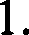 Автомобильлегковойдлясопровожденияштук——11111—11111——11112.Багажник автомобильный дляперевозкиколесивелосипедовштук——————1————11—————13.Велостанок универсальныйштук——66666—33333——33314.Капсула каретки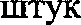 ——————1————22—————25.Кассеташтук——————1————22—————26.Компьютер (ноугбук) с принтером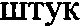 11111111111111111117.Микроавтобусдляперевозкивелосипедовиснаряжения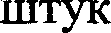 ——11111—11111——111I8.Мотоцикл или квадроциклсопровожденияштук——11111—11111——11119.Мячбаскетбольныйштук—1—————1—————11———10.Mячлатексный(легкий)штук5————————————————11.Мячтеннисныйштук5555——————————————12.Мячфутбольныйштук1—11111—11111——1111іЗ.Наборинструментовдляремонтавелосипедовкомплект111111111111111111114.Наборпереднихшестереноккомплект——66666—33333——111115.Наборслесарныхинструментовкомплект—11111111111111111116.Hacocдляподкачкипокрышекштук1—22222—11111——111117.Насос-компрессордляподкачкиколесштук111111111111111111118.Ободколесаштук2—————2————22—————219.ПереключательзаднийштукI—————2————22—————220.Переключательпереднийштук1—————2————22—————221.Переноснаястойкадляремонтавелосипедовштук111111111111111111122.Рулеваяколонкаштук1—————1————11—————I23.Рулеткаметаллическая20мштук111111111111111111124.Свистокштук111111111111111111125.Секундомерштук111111111111111111I26.Системадляшоссештук——————1————11—————127.Скакалкаштук53—————3—————11————28.Спицыштук10—————20————2020—————2029.Средстваобслуживаниявелосипеда(смазки,спреи,щетки)комплект211111111111111111130.Tpocсрубашкойштук2-----2----44---——4331.Фитболштук5555——————————————-332.Фишки(конусы)штук—40——-—-——40—————1010———-333.Цепьштук1—————2————33—————4334.Шипыштук——————2————22—————2335.Шифтерыштук-—————2————22—————2336.Эспандеррезиновыйленточныйштук612----—6-————22-———337.Эспандерручнойдвойногодействияштук6-——66-——33-----11-Спортивныйинвентарь,передаваемыйвиндивидуальноепользованиеСпортивныйинвентарь,передаваемыйвиндивидуальноепользованиеСпортивныйинвентарь,передаваемыйвиндивидуальноепользованиеСпортивныйинвентарь,передаваемыйвиндивидуальноепользованиеСпортивныйинвентарь,передаваемыйвиндивидуальноепользованиеСпортивныйинвентарь,передаваемыйвиндивидуальноепользованиеСпортивныйинвентарь,передаваемыйвиндивидуальноепользованиеСпортивныйинвентарь,передаваемыйвиндивидуальноепользованиеСпортивныйинвентарь,передаваемыйвиндивидуальноепользованиеСпортивныйинвентарь,передаваемыйвиндивидуальноепользованиеСпортивныйинвентарь,передаваемыйвиндивидуальноепользованиеСпортивныйинвентарь,передаваемыйвиндивидуальноепользованиеСпортивныйинвентарь,передаваемыйвиндивидуальноепользованиеСпортивныйинвентарь,передаваемыйвиндивидуальноепользованиеСпортивныйинвентарь,передаваемыйвиндивидуальноепользованиеСпортивныйинвентарь,передаваемыйвиндивидуальноепользование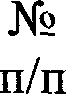 НаименованиеЕдиницаизмеренияЭтапначальнойподготовкиЭтапыспортивнойподготовкиЭтапыспортивнойподготовкиЭтапыспортивнойподготовкиЭтапыспортивнойподготовкиЭтапыспортивнойподготовкиЭтапыспортивнойподготовкиЭтапыспортивнойподготовкиЭтапыспортивнойподготовкиЭтапыспортивнойподготовкиЭтапыспортивнойподготовкиЭтапыспортивнойподготовкиЭтапыспортивнойподготовкиНаименованиеЕдиницаизмеренияЭтапначальнойподготовкиТренировочныйэтап(этап спортивнойспециализация)Тренировочныйэтап(этап спортивнойспециализация)Тренировочныйэтап(этап спортивнойспециализация)Тренировочныйэтап(этап спортивнойспециализация)ЭтапсовершенствованияспортивногомастерстваЭтапсовершенствованияспортивногомастерстваЭтапсовершенствованияспортивногомастерстваЭтапсовершенствованияспортивногомастерстваЭтапвысшегоспортивногомастерстваЭтапвысшегоспортивногомастерстваЭтапвысшегоспортивногомастерстваЭтапвысшегоспортивногомастерстваНаименованиеЕдиницаизмеренияЭтапначальнойподготовки«BMX»«Mayнтинбañк»«Tpeк»«шocce»«BMX»«Mayнтинбañк»«Tpeк»«шocce»«BMX»«Mayнтинбañк»«Tpeк»«шocce»НаименованиеЕдиницаизмеренияЭтапначальнойподготовкиКоличествоКоличествоКоличествоКоличествоКоличествоКоличествоКоличествоКоличествоКоличествоКоличествоКоличествоКоличество1.Велокамеры«BMX»штук412———16———20———2.Велокамеры«МТБ»штук2—12———16———32——3.Велокамеры«трек»штук4——10———10———15—4.Велокамеры«шocce»штук6——10———10———155.Велокомпьютерсфункциеймонитора сердечногоритма и мощностипедалированияштук—1111111111116.Велопокрышки«BMX»комплект26———8———10———7.Велопокрышки«МТБ»комплект2—6———8———16——8.Велопокрышки«трек»комплект2——4———6———8—9.Велопокрышки«шocce»комплект2———4———6———810.Велосипед«BMX»штук11———1———1———11.Велосипед«МТБ»(гоночный)штук——1———1———1——12.Велосипед«МТБ»(тренировочный)штук1—1———1———1——13.Велосипедтрековыйштук———1———1———1—14.Велосипедтрековый(гоночный)штук—1—11——11——115.Велосипедтрековыйдлягонокнавремяштук-------1---1-16.Велосипедшоссейныйштук1-11--11--11-17.Велосипедшоссейный(гоночный)штук11--11--21--218.Велосипедшоссейныйдлягонокна времяштук--------1---119.Велостанокуниверсальныйштук111111111111120.Велотрубкитрековые(гоночные)комплект---12---18---24-21.Велотрубкишоссейныекомплект4--8---10---12-22.Велотрубкитрековые(тренировочные)комплект---18---24---36-23.Грязевыещиткикомплект2-3-1-3-2-3-224.Держательдляфлягиштук2-322-323-32325Дисковоеколесодлятрекакомплект---1---2---2-26.Колесашоссейные(запасные)комплект1-111-112-11227.Контактныепедали«BMX»комплект12---2---2---28.Контактныепедали«МТБ»комплект1-2---2---3--29.Контактныепедали«трек»комплект---1---1---1-30.Контактныепедали«шоссе»комплект--111-112-11231.Рульдлягонокнавремяштук-------11--1132.Фляга500млштук2-222-686-10101033.Дисковоеколесошоссейноештук--------1---134.Колеса«BMX»(запасные)комплект-2---3---3---35Колеса«МТБ»(запасные)комплект1-1---1---2--36.Колесатрековые(запасные)комплект---11--21--2237Лопастноеколесотрековоештук-----------1-38.Лопастноеколесошоссейноештук--------1---139.Чехолдлявелосипедакомплект-11212222222240.Чехолдлязапасныхколескомплект-42224234844441.Велоседлоштук111111112222242.Обмоткадляруляштук222322232333343.Переключательзаднийшоссештук------111-11144.Переключательпередний«МТБ»штук------1---1--45.Переключателъпереднийшоссештук------111-11146.Рульдлягонокнавремяштук--------1---I47.Рульдлягрупповыхгонокштук——111—111—12248.Ручкитормозные«МТБ»штук——————2———2—-49.49.Ручкитормозные«шоссе»штук————2—222—222Спортивнаяэкипировка,передаваемаявиндивидуальноепользованиеСпортивнаяэкипировка,передаваемаявиндивидуальноепользованиеСпортивнаяэкипировка,передаваемаявиндивидуальноепользованиеСпортивнаяэкипировка,передаваемаявиндивидуальноепользованиеСпортивнаяэкипировка,передаваемаявиндивидуальноепользованиеСпортивнаяэкипировка,передаваемаявиндивидуальноепользованиеСпортивнаяэкипировка,передаваемаявиндивидуальноепользованиеСпортивнаяэкипировка,передаваемаявиндивидуальноепользованиеСпортивнаяэкипировка,передаваемаявиндивидуальноепользованиеСпортивнаяэкипировка,передаваемаявиндивидуальноепользованиеСпортивнаяэкипировка,передаваемаявиндивидуальноепользованиеСпортивнаяэкипировка,передаваемаявиндивидуальноепользованиеСпортивнаяэкипировка,передаваемаявиндивидуальноепользованиеСпортивнаяэкипировка,передаваемаявиндивидуальноепользованиеСпортивнаяэкипировка,передаваемаявиндивидуальноепользованиеСпортивнаяэкипировка,передаваемаявиндивидуальноепользованиеСпортивнаяэкипировка,передаваемаявиндивидуальноепользованиеСпортивнаяэкипировка,передаваемаявиндивидуальноепользованиеСпортивнаяэкипировка,передаваемаявиндивидуальноепользованиеСпортивнаяэкипировка,передаваемаявиндивидуальноепользованиеСпортивнаяэкипировка,передаваемаявиндивидуальноепользованиеСпортивнаяэкипировка,передаваемаявиндивидуальноепользованиеСпортивнаяэкипировка,передаваемаявиндивидуальноепользованиеСпортивнаяэкипировка,передаваемаявиндивидуальноепользованиеСпортивнаяэкипировка,передаваемаявиндивидуальноепользованиеСпортивнаяэкипировка,передаваемаявиндивидуальноепользованиеСпортивнаяэкипировка,передаваемаявиндивидуальноепользованиеСпортивнаяэкипировка,передаваемаявиндивидуальноепользованиеNп/пNп/пNп/пНаименованиеНаименованиеЕдиницаизмеренияЕдиницаизмеренияРасчетнаяединицаЭтапыспортивнойподготовкиЭтапыспортивнойподготовкиЭтапыспортивнойподготовкиЭтапыспортивнойподготовкиЭтапыспортивнойподготовкиЭтапыспортивнойподготовкиЭтапыспортивнойподготовкиЭтапыспортивнойподготовкиЭтапыспортивнойподготовкиЭтапыспортивнойподготовкиЭтапыспортивнойподготовкиЭтапыспортивнойподготовкиЭтапыспортивнойподготовкиЭтапыспортивнойподготовкиЭтапыспортивнойподготовкиЭтапыспортивнойподготовкиЭтапыспортивнойподготовкиЭтапыспортивнойподготовкиЭтапыспортивнойподготовкиЭтапыспортивнойподготовкиNп/пNп/пNп/пНаименованиеНаименованиеЕдиницаизмеренияЕдиницаизмеренияРасчетнаяединицаЭтапначальнойподготовкиЭтапначальнойподготовкиЭтапначальнойподготовкиЭтапначальнойподготовкиТренировочныйэтап(этапспортивнойспециализации)Тренировочныйэтап(этапспортивнойспециализации)Тренировочныйэтап(этапспортивнойспециализации)Тренировочныйэтап(этапспортивнойспециализации)ЭтапсовершенствованияспортивногомастерстваЭтапсовершенствованияспортивногомастерстваЭтапсовершенствованияспортивногомастерстваЭтапсовершенствованияспортивногомастерстваЭтапсовершенствованияспортивногомастерстваЭтапвысшегоспортивногомастерстваЭтапвысшегоспортивногомастерстваЭтапвысшегоспортивногомастерстваЭтапвысшегоспортивногомастерстваЭтапвысшегоспортивногомастерстваЭтапвысшегоспортивногомастерстваЭтапвысшегоспортивногомастерстваNп/пNп/пNп/пНаименованиеНаименованиеЕдиницаизмеренияЕдиницаизмеренияРасчетнаяединицаколичествоколичествосрок эксплуатации (лет)срок эксплуатации (лет)количествоколичествосрокэксплуатации(лет)срокэксплуатации(лет)количествоколичествосрок эксплуатации (лет)срок эксплуатации (лет)срок эксплуатации (лет)количествоколичествоколичествосрок эксплуатации (лет)срок эксплуатации (лет)срок эксплуатации (лет)срок эксплуатации (лет)Для спортивных дисциплин,содержащихв своемнаименованииаббревиатуру «BMX»Для спортивных дисциплин,содержащихв своемнаименованииаббревиатуру «BMX»Для спортивных дисциплин,содержащихв своемнаименованииаббревиатуру «BMX»Для спортивных дисциплин,содержащихв своемнаименованииаббревиатуру «BMX»Для спортивных дисциплин,содержащихв своемнаименованииаббревиатуру «BMX»Для спортивных дисциплин,содержащихв своемнаименованииаббревиатуру «BMX»Для спортивных дисциплин,содержащихв своемнаименованииаббревиатуру «BMX»Для спортивных дисциплин,содержащихв своемнаименованииаббревиатуру «BMX»Для спортивных дисциплин,содержащихв своемнаименованииаббревиатуру «BMX»Для спортивных дисциплин,содержащихв своемнаименованииаббревиатуру «BMX»Для спортивных дисциплин,содержащихв своемнаименованииаббревиатуру «BMX»Для спортивных дисциплин,содержащихв своемнаименованииаббревиатуру «BMX»Для спортивных дисциплин,содержащихв своемнаименованииаббревиатуру «BMX»Для спортивных дисциплин,содержащихв своемнаименованииаббревиатуру «BMX»Для спортивных дисциплин,содержащихв своемнаименованииаббревиатуру «BMX»Для спортивных дисциплин,содержащихв своемнаименованииаббревиатуру «BMX»Для спортивных дисциплин,содержащихв своемнаименованииаббревиатуру «BMX»Для спортивных дисциплин,содержащихв своемнаименованииаббревиатуру «BMX»Для спортивных дисциплин,содержащихв своемнаименованииаббревиатуру «BMX»Для спортивных дисциплин,содержащихв своемнаименованииаббревиатуру «BMX»Для спортивных дисциплин,содержащихв своемнаименованииаббревиатуру «BMX»Для спортивных дисциплин,содержащихв своемнаименованииаббревиатуру «BMX»Для спортивных дисциплин,содержащихв своемнаименованииаббревиатуру «BMX»Для спортивных дисциплин,содержащихв своемнаименованииаббревиатуру «BMX»Для спортивных дисциплин,содержащихв своемнаименованииаббревиатуру «BMX»1.1.1.ВеломайкаВеломайкаштукштукна занимающегося22111---------------2.2.2.ВеломайказащитнаяВеломайказащитнаяштукштукна занимающегося111112211211122211113.3.3.Велоперчатки летниеВелоперчатки летниепарпарна занимающегося22111---------------4.4.4.Велоперчатки теплыеВелоперчатки теплыепарпарна занимающегося11111---------------5.5.5.ВелотрусыВелотрусыштукштукна занимающегося22111---------------6.6.6.ВелотуфлиВелотуфлипарпарназанимающегося—————1111111111111117.7.7.ВелошапкалетняяВелошапкалетняяштукштукназанимающегося22111---------------8.8.8.ВелошапкатеплаяВелошапкатеплаяштукштукназанимающегося11111——-------------9.9.9.Велошлемс защитойлицаВелошлемс защитойлицаштукштукназанимающегося1111111111111111111110.10.10.КасказащитнаяКасказащитнаяштукштукназанимающегося11111————-——————————11.11.11.КомпрессионноебельеКомпрессионноебельекомплекткомплектназанимающегося—————————————222111112.12.12.КостюмветрозащитныйКостюмветрозащитныйштукштукназанимающегося--———11111111111111113.13.13.Костюм спортивный(парадный)Костюм спортивный(парадный)штукштукназанимающегося—————11ll1111111111114.14.14.КроссовкилегкоатлетическиеКроссовкилегкоатлетическиепарпарназанимающегося—————11111111222111115.15.15.МайкаМайкаштукштукназанимающегося—————44114111666111116.16.16.НаколенникиНаколенникипарпарназанимающегося—————11111111222111117.17.17.НалокотникиНалокотникипарпарназанимающегося—————11111111222111118.18.18.НоскивелосипедныеНоскивелосипедныепарпарназанимающегося—————22114111666111119.19.19.ОчкизащитныеОчкизащитныештукштукназанимающегося11111---------------20.20.20.ПерчаткизащитныеПерчаткизащитныепарпарназанимающегося—————22112111222111121.21.21.ПолотенцеПолотенцештукштукназанимающегося—————------—-—-—111111122.22.22.СумкаспортивнаяСумкаспортивнаяштукштукназанимающегося—————11112111222111123.23.23.ФутболкаФутболкаштукштукназанимающегося—————22113111444111124.24.24.ШапкаспортивнаяШапкаспортивнаяштукштукназанимающегося—————11111111111111125.25.25.ШортыспортивныезащитныеШортыспортивныезащитныештукштукназанимающегося—————33115111555111126.26.26.ШтаныспортивныезащитныеШтаныспортивныезащитныештукштукназанимающегося—————111121113331111Дляспортивныхдисциплин,содержащихв своем наименованиислова:«маунтинбайк»,«шоссе»Дляспортивныхдисциплин,содержащихв своем наименованиислова:«маунтинбайк»,«шоссе»Дляспортивныхдисциплин,содержащихв своем наименованиислова:«маунтинбайк»,«шоссе»Дляспортивныхдисциплин,содержащихв своем наименованиислова:«маунтинбайк»,«шоссе»Дляспортивныхдисциплин,содержащихв своем наименованиислова:«маунтинбайк»,«шоссе»Дляспортивныхдисциплин,содержащихв своем наименованиислова:«маунтинбайк»,«шоссе»Дляспортивныхдисциплин,содержащихв своем наименованиислова:«маунтинбайк»,«шоссе»Дляспортивныхдисциплин,содержащихв своем наименованиислова:«маунтинбайк»,«шоссе»Дляспортивныхдисциплин,содержащихв своем наименованиислова:«маунтинбайк»,«шоссе»Дляспортивныхдисциплин,содержащихв своем наименованиислова:«маунтинбайк»,«шоссе»Дляспортивныхдисциплин,содержащихв своем наименованиислова:«маунтинбайк»,«шоссе»Дляспортивныхдисциплин,содержащихв своем наименованиислова:«маунтинбайк»,«шоссе»Дляспортивныхдисциплин,содержащихв своем наименованиислова:«маунтинбайк»,«шоссе»Дляспортивныхдисциплин,содержащихв своем наименованиислова:«маунтинбайк»,«шоссе»Дляспортивныхдисциплин,содержащихв своем наименованиислова:«маунтинбайк»,«шоссе»Дляспортивныхдисциплин,содержащихв своем наименованиислова:«маунтинбайк»,«шоссе»Дляспортивныхдисциплин,содержащихв своем наименованиислова:«маунтинбайк»,«шоссе»Дляспортивныхдисциплин,содержащихв своем наименованиислова:«маунтинбайк»,«шоссе»Дляспортивныхдисциплин,содержащихв своем наименованиислова:«маунтинбайк»,«шоссе»Дляспортивныхдисциплин,содержащихв своем наименованиислова:«маунтинбайк»,«шоссе»Дляспортивныхдисциплин,содержащихв своем наименованиислова:«маунтинбайк»,«шоссе»Дляспортивныхдисциплин,содержащихв своем наименованиислова:«маунтинбайк»,«шоссе»Дляспортивныхдисциплин,содержащихв своем наименованиислова:«маунтинбайк»,«шоссе»Дляспортивныхдисциплин,содержащихв своем наименованиислова:«маунтинбайк»,«шоссе»Дляспортивныхдисциплин,содержащихв своем наименованиислова:«маунтинбайк»,«шоссе»Дляспортивныхдисциплин,содержащихв своем наименованиислова:«маунтинбайк»,«шоссе»Дляспортивныхдисциплин,содержащихв своем наименованиислова:«маунтинбайк»,«шоссе»Дляспортивныхдисциплин,содержащихв своем наименованиислова:«маунтинбайк»,«шоссе»27.27.27.27.БахилыБахилыпарназанимающегосяназанимающегося————11112221114441128.28.28.28.ВелокомбинезонВелокомбинезонштукназанимающегосяназанимающегося————11111111111111129.29.29.29.ВеломайкаВеломайкаштyкназанимающегосяназанимающегося221133115551118881130.30.30.30.ВеломайкасдлиннымВеломайкасдлиннымштукназанимающегосяназанимающегося————11112221113331131.31.31.31.ВеломайказащитнаяВеломайказащитнаяштукназанимающегосяназанимающегося1111---------------32.32.32.32.ВелоперчаткилетниеВелоперчаткилетниепарназанимающегосяназанимающегося221122113331116661133.33.33.33.33.ВелоперчаткитеплыеВелоперчаткитеплыепарназанимающегосяназанимающегося1111ll112221112221134.34.34.34.34.ВелотрусыВелотрусыштукназанимающегосяназанимающегося221133115551118881135.35.35.35.35.Велотуфли«МТБ»Велотуфли«МТБ»парназанимающегосяназанимающегося111111111111112221136.36.36.36.36.Велотуфли шоссейныеВелотуфли шоссейныепарназанимающегосяназанимающегося111111111111111111137.37.37.37.37.ВелошапкалетняяВелошапкалетняяштукназанимающегосяназанимающегося221122113331116661138.38.38.38.38.ВелошапкатеплаяВелошапкатеплаяштукназанимающегосяназанимающегося111111112221112221139.39.39.39.39.Велошлемсзащитой лицаВелошлемсзащитой лицаштукназанимающегосяназанимающегося1111---------------40.40.40.40.40.Ветровка-дождевикВетровка-дождевикштукназанимающегосяназанимающегося————11112221112221141.41.41.41.41.ЖилетвелосипедныйЖилетвелосипедныйштукназанимающегосяназанимающегося————11111111112221142.42.42.42.42.КасказащитнаяКасказащитнаяштукназанимающегосяназанимающегося11--11112221112221143.43.43.43.43.Компрессионное бельеКомпрессионное бельекомплектназанимающегосяназанимающегося--------------2221144.44.44.44.44.Костюм ветрозащитныйКостюм ветрозащитныйштукназанимающегосяназанимающегося--------1111111111145.45.45.45.45.Костюмспортивный(парадный)Костюмспортивный(парадный)штукназанимающегосяназанимающегося————11111111111111146.46.46.46.46.КроссовкилегкоатлетическиеКроссовкилегкоатлетическиепарназанимающегосяназанимающегося————11111111112221147.47.47.47.47.НоскивелосипедныеНоскивелосипедныепарна занимающегосяна занимающегося————————6661111212121148.48.48.48.48.ОчкизащитныеОчкизащитныештукна занимающегосяна занимающегося111111112221112221149.49.49.49.49.РазминочныерукаваРазминочныерукавапарна занимающегосяна занимающегося————11111111112221150.50.50.50.50.РазминочныечулкиРазминочныечулкипарна занимающегосяна занимающегося————11111111112221151.51.51.51.51.Рейтузыкороткие(бриджи)Рейтузыкороткие(бриджи)штукназанимающегосяназанимающегося————11111111112221152.52.52.52.52.РейтузылегкиеРейтузылегкиештукназанимающегосяназанимающегося————11112221112221153.53.53.53.53.РейтузытеплыеРейтузытеплыештукназанимающегосяназанимающегося————11112221112221154.54.54.54.54.Тапочки(сланцы)Тапочки(сланцы)парназанимающегосяназанимающегося————————1111111111155.55.55.55.55.ТермобельеТермобельекомплектназанимающегосяназанимающегося————111111111122211Дляспортивныхдисциплин,содержащихвсвоем наименованиислово«трек»Дляспортивныхдисциплин,содержащихвсвоем наименованиислово«трек»Дляспортивныхдисциплин,содержащихвсвоем наименованиислово«трек»Дляспортивныхдисциплин,содержащихвсвоем наименованиислово«трек»Дляспортивныхдисциплин,содержащихвсвоем наименованиислово«трек»Дляспортивныхдисциплин,содержащихвсвоем наименованиислово«трек»Дляспортивныхдисциплин,содержащихвсвоем наименованиислово«трек»Дляспортивныхдисциплин,содержащихвсвоем наименованиислово«трек»Дляспортивныхдисциплин,содержащихвсвоем наименованиислово«трек»Дляспортивныхдисциплин,содержащихвсвоем наименованиислово«трек»Дляспортивныхдисциплин,содержащихвсвоем наименованиислово«трек»Дляспортивныхдисциплин,содержащихвсвоем наименованиислово«трек»Дляспортивныхдисциплин,содержащихвсвоем наименованиислово«трек»Дляспортивныхдисциплин,содержащихвсвоем наименованиислово«трек»Дляспортивныхдисциплин,содержащихвсвоем наименованиислово«трек»Дляспортивныхдисциплин,содержащихвсвоем наименованиислово«трек»Дляспортивныхдисциплин,содержащихвсвоем наименованиислово«трек»Дляспортивныхдисциплин,содержащихвсвоем наименованиислово«трек»Дляспортивныхдисциплин,содержащихвсвоем наименованиислово«трек»Дляспортивныхдисциплин,содержащихвсвоем наименованиислово«трек»Дляспортивныхдисциплин,содержащихвсвоем наименованиислово«трек»Дляспортивныхдисциплин,содержащихвсвоем наименованиислово«трек»Дляспортивныхдисциплин,содержащихвсвоем наименованиислово«трек»Дляспортивныхдисциплин,содержащихвсвоем наименованиислово«трек»Дляспортивныхдисциплин,содержащихвсвоем наименованиислово«трек»Дляспортивныхдисциплин,содержащихвсвоем наименованиислово«трек»Дляспортивныхдисциплин,содержащихвсвоем наименованиислово«трек»Дляспортивныхдисциплин,содержащихвсвоем наименованиислово«трек»Дляспортивныхдисциплин,содержащихвсвоем наименованиислово«трек»56.56.56.БахилыБахилыБахилыпарпарназанимающегосяназанимающегося————11112221114441157.57.57.ВелокомбинезонВелокомбинезонВелокомбинезонштукштукназанимающегосяназанимающегося————11111111111111158.58.58.ВеломайкаВеломайкаВеломайкаштукштукназанимающегосяназанимающегося221133115551118881159.59.59.Веломайкасдлинным рукавомВеломайкасдлинным рукавомВеломайкасдлинным рукавомштукштукназанимающегосяназанимающегося————11112221113331160.60.60.ВеломайказащитнаяВеломайказащитнаяВеломайказащитнаяштукштукназанимающегосяназанимающегося1111---------------61.61.61.ВелоперчаткилетниеВелоперчаткилетниеВелоперчаткилетниепарпарназанимающегосяназанимающегося221122113331116661162.62.62.ВелоперчаткитеплыеВелоперчаткитеплыеВелоперчаткитеплыепарпарназанимающегосяназанимающегося1111II112221112221163.63.63.ВелотрусыВелотрусыВелотрусыштукштукна занимающегосяна занимающегося221133115551118881164.64.64.ВелотуфлитрековыеВелотуфлитрековыеВелотуфлитрековыепарпарназанимающегосяназанимающегося1111ll111111112221165.65.65.ВелотуфлишоссейныеВелотуфлишоссейныеВелотуфлишоссейныепарпарназанимающегосяназанимающегося111111111111111111166.66.66.ВелошапкалетняяВелошапкалетняяВелошапкалетняяштукштукназанимающегосяназанимающегося221122113331116661167.67.67.ВелошапкатеплаяВелошапкатеплаяВелошапкатеплаяштукштукназанимающегосяназанимающегося111111112221112221168.68.68.Велошлемсзащитой лицаВелошлемсзащитой лицаВелошлемсзащитой лицаштукштукназанимающегосяназанимающегося1111--—————--------69.69.69.Ветровка-дождевикВетровка-дождевикВетровка-дождевикштукштукназанимающегосяназанимающегося————11112221112221170.70.70.ЖилетвелосипедныйЖилетвелосипедныйЖилетвелосипедныйштукштукназанимающегосяназанимающегося————11111111112221171.КасказащитнаяКасказащитнаяКасказащитнаяштукштукназанимающегосяназанимающегося11--11112221112221172.КомпрессионноебельеКомпрессионноебельеКомпрессионноебельекомплекткомплектна занимающегосяна занимающегося-----------———2221173.73.73.КостюмветрозащитныйКостюмветрозащитныйКостюмветрозащитныйштукштукназанимающегосяназанимающегося————————1111111111174.74.74.Костюмспортивный(парадный)Костюмспортивный(парадный)Костюмспортивный(парадный)штукштукназанимающегосяназанимающегося----11111111111111175.75.75.КроссовкилегкоатлетическиеКроссовкилегкоатлетическиеКроссовкилегкоатлетическиепарпарназанимающегосяназанимающегося————11111111112221176.76.76.НоскивелосипедныеНоскивелосипедныеНоскивелосипедныепарпарназанимающегосяназанимающегося————————6661111212121177.77.77.ОчкизащитныеОчкизащитныеОчкизащитныештукштукназанимающегосяназанимающегося111111112221112221178.78.78.РазминочныерукаваРазминочныерукаваРазминочныерукавапарпарназанимающегосяназанимающегося————11111111112221179.79.79.РазминочныечулкиРазминочныечулкиРазминочныечулкипарпарназанимающегосяназанимающегося————11111111112221180.80.80.Рейтузыкороткие(бриджи)Рейтузыкороткие(бриджи)Рейтузыкороткие(бриджи)штукштукназанимающегосяназанимающегося----11111111112221181.81.81.РейтузылегкиеРейтузылегкиеРейтузылегкиештукштукназанимающегосяназанимающегося————11112221112221182.82.82.РейтузытеплыеРейтузытеплыеРейтузытеплыештукштукназанимающегосяназанимающегося————11112221112221183.83.83.Тапочки (сланцы)Тапочки (сланцы)Тапочки (сланцы)парпарназанимающегосяназанимающегося————————1111111111184.84.84.ТермобельеТермобельеТермобельекомплекткомплектназанимающегосяназанимающегося———111111111122211Ур.СФП(балл)Дистанция(км)Дистанция(км)Дистанция(км)Дистанция(км)Дистанция(км)Дистанция(км)Дистанция(км)Дистанция(км)Дистанция(км)Дистанция(км)Дистанция(км)Ур.СФП(балл)1 км2 км3км5км10км15км20км25км30км40км50кмУр.СФП(балл)Норматив(результат)(ч,мин,с)Норматив(результат)(ч,мин,с)Норматив(результат)(ч,мин,с)Норматив(результат)(ч,мин,с)Норматив(результат)(ч,мин,с)Норматив(результат)(ч,мин,с)Норматив(результат)(ч,мин,с)Норматив(результат)(ч,мин,с)Норматив(результат)(ч,мин,с)Норматив(результат)(ч,мин,с)Норматив(результат)(ч,мин,с)002:08,9иболее0:04:24,8иболее0:06:43,6иболее0:11:26,6иболее0:23:33,1иболее0:35:56,3иболее0:48:30,7иболее1:01:13,7иболее1:14:03,7иболее1:40:00,6иfioлee2:06:15,8иболее100:02:08,50:04:23,90:06:42,30:11:24,40:23:28,60:35:49,40:48:21,41:01:01,91:13:49,41:39:41,42:05:51,6200:02:08,00:04:23,00:06:40,90:11:22,00:23:23,50:35:41,60:48:10,81:00:48,61:13:33,31:39:19,62:05:24,1300:02:07,50:04:21,90:06:39,20:11:19,20:23:17,80:35:32,90:47:59,11:00:33,81:13:15,41:38:55,52:04:53,6400:02:06,90:04:20,80:06:37,40:11:16,20:23:11,60:35:23,40:47:46,31:00:17,61:12:55,81:38:29,02:04:20,2500:02:06,30:04:19,50:06:35,50:11:12,90:23:04,80:35:13,10:47:32,41:00:00,11:12:34,61:38:00,42:03:44,1600:02:05,70:04:18,10:06:33,50:11:09,40:22:57,60:35:02,00:47:17,50:59:41,31:12:11,91:37:29,72:03:05,3700:02:05,00:04:16,70:06:31,30:11:05,60:22:49,90:34:50,30:47:01,60:59:21,31:11:47,71:36:57,02:02:24,1800:02:04,20:04:15,20:06:28,90:11:01,70:22:41,80:34:37,90:46:44,90:59:00,21:11:22,21:36:22,62:01:40,6900:02:03,40:04:13,60:06:26,50:10:57,60:22:33,30:34:24,90:46:27,40:58:38,01:10:55,41:35:46,42:00:54,91000:02:02,60:04:11,90:06:24,00:10:53,20:22:24,40:34:11.40:46:09,10:58:14,91:10:27,51:35:08,62:00:07,21100:02:01,80:04:10,20:06:21,30:10:48,80:22:15,10:33:57,30:45:50,00:57:50,91:09:58,41:34:29,41:59:17,71200:02:00,90:04:08,40:06:18,60:10:44,10:22:05,60:33:42,70:45:30,40:57:26,11:09:28,41:33:48,91:58:26,61300:02:00,00:04:06,50:06:15,80:10:39,30:21:55,80:33:27,70:45:10,10:57:00,51:08:57,51:33:07,11:57:33,81400:01:59,10:04:04,70:06:12,90:10:34,40:21:45,70:33:12,30:44:49,30:56:34,31:08:25,71:32:24,31:56:39,71500:01:58,10:04:02,70:06:10,00:10:29,40:21:35,30:32:56,50:44:28,00:56:07,41:07:53,21:31:40,41:55:44,31600:01:57,20:04:00,70:06:07,00:10:24,30:21:24,80:32:40,40:44:06,30:55:40,01:07:20,11:30:55,61:54:47,81700:01:56,20:03:58,70:06:03,90:10:19,10:21:14,10:32:24,10:43:44,20:55:12,21:06:46,41:30:10,11:53:50,31800:01:55,20:03:56,70:06:00,80:10:13,80:21:03,20:32:07,50:43:21,80:54:43,91:06:12,11:29:23,91:52:52,01900:01:54,20:03:54,60:05:57,60:10:08,40:20:52,20:31:50,70:42:59,10:54:15,21:05:37,51:28:37,11:51:52,92000:01:53,20:03:52,50:05:54,40:10:03,00:20:41,00:31:33,70:42:36,20:53:46,21:05:02,51:27:49,81:50:53,22100:01:52,20:03:50,40:05:51,20:09:57,60:20:29,80:31:16,50:42:13,00:53:17,01:04:27,11:27:02,11:49:52,92200:01:51,10:03:48,30:05:48,00:09:52,10:20:18,50:30:59,30:41:49,80:52:47,71:03:51,61:26:14,11:48:52,32300:01:50,10:03:46,20:05:44,80:09:46,50:20:07,10:30:41,90:41:26,40:52:18,11:03:15,91:25:25,81:47:51,42400:01:49,10:03:44,10:05:41,50:09:41,00:19:55,70:30:24,50:41:02,90:51:48,51:02:40,01:24:37,41:46:50,32500:01:48,00:03:41,90:05:38,30:09:35,50:19:44,30:30:07,10:40:39,40:51:18,81:02:04,11:23:48,91:45:49,12600:01:47,00:03:39,80:05:35,00:09:29,90:19:32,90:29:49,70:40:15,80:50:49,11:01:28,21:23:00,41:44:47,92700:01:45,90:03:37,60:05:31,70:09:24,40:19:21,50:29:32,30:39:52,30:50:19,51:00:52,31:22:12,01:43:46,72800:01:44,90:03:35,50:05:28,50:09:18,80:19:10,10:29:14,90:39:28,90:49:49,91:00:16,51:21:23,71:42:45,72900:01:43,90:03:33,40:05:25,20:09:13,30:18:58,80:28:57,60:39:05,50:49:20,40:59:40,91:20:35,51:41:44,93000:01:42,80:03:31,30:05:22,00:09:07,80:18:47,50:28:40,40:38:42,30:48:51,00:59:05,41:19:47,61:40:44,43100:01:41,80:03:29,20:05:18,80:09:02,40:18:36,20:28:23,20:38:19,10:48:21,80:58:30,11:18:59,91:39:44,23200:01:40,80:03:27,10:05:15,60:08:57,00:18:25,10:28:06,20:37:56,20:47:52,80:57:55,01:18:12,51:38:44,43300:01:39,80:03:25,00:05:12,50:08:51,60:18:14,00:27:49,30:37:33,40:47:24,10:57:20,21:17:25,51:37:45,03400:01:38,80:03:22,90:05:09.30:08:46,30:18:03,00:27:32,60:37:10,80:46:55,50:56:45,71:16:38,91:36:46,23500:01:37,80:03:20,90:05:06,20:08:41,00:17:52,20:27:16,00:36:48,40:46:27,30:56:11,51:15:52,81:35:47,93600:01:36,80:03:18,90:05:03,10:08:35,70:17:41,40:26:59,60:36:26,20:45:59,30:55:37,71:15:07,11:34:50,23700:01:35,80:03:16,90:05:00,10:08:30,60:17:30,80:26:43,30:36:04,30:45:31,60:55:04,21:14:21,91:33:53,23800:01:34,90:03:14,90:04:57,10:08:25,50:17:20,20:26:27,30:35:42,60:45:04,30:54:31,11:13:37,21:32:56,83900:01:33,90:03:13,00:04:54,10:08:20,40:17:09,90:26:11,40:35:21,20:44:37,30:53:58,41:12:53,11:32:01,14000:01:33,00:03:11,10:04:51,20:08:15,40:16:59,60:25:55,80:35:00,10:44:10,60:53:26,21:12:09,51:31:06,14100:01:32,10:03:09,20:04:48,30:08:10,50:16:49,50:25:40,40:34:39,30:43:44,30:52:54,41:11:26,61:30:11,94200:01:31,20:03:07,30:04:45,50:08:05,70:16:39,50:25:25,10:34:18,70:43:18,40:52:23,01:l0:44,21:29:18,44300:01:30,30:03:05,40:04:42,70:08:00,90:16:29,70:25:10,20:33:58,50:42:52,90:51:52,11:10:02,51:28:25,84400:01:29,40:03:03,60:04:39,90:07:56,20:16:20,00:24:55,40:33:38,60:42:27,70:51:21,71:09:21,51:27:33,94500:01:28,50:03:01,90:04:37,20:07:51,60:16:10,50:24:40,90:33:19,00:42:03,00:50:51,81:08:41,01:26:42,94600:01:27,70:03:00,10:04:34,50:07:47,00:16:01,10:24:26,60:32:59,70:41:38,60:50:22,31:08:01,31:25:52,74700:01:26,80:02:58,40:04:31,90:07:42,60:15:51,90:24:12,50:32:40,70:41:14,70:49:53,41:07:22,21:25:03,44800:01:26,00:02:56,70:04:29,30:07:38,20:15:42,90:23:58,80:32:22,10:40:51,20:49:25,01:06:43,81:24:14,94900:01:25,20:02:55,00:04:26,80:07:33,80:15:34,00:23:45,20:32:03,80:40:28,10:48:57,11:06:06,11:23:27,35000:01:24,40:02:53,40:04:24,30:07:29,60:15:25,30:23:31,90:31:45,90:40:05,50:48:29,71:05:29,11:22:40,65100:01:23,60:02:51,80:04:21,80:07:25,50:15:16,70:23:18,90:31:28,30:39:43,20:48:02,81:04:52,81:21:54,75200:01:22,90:02:50,20:04:19,40:07:21,40:15:08,40:23:06,10:31:11,00:39:21,40:47:36,41:04:17,21:21:09,85300:01:22,10:02:48,70:04:17,10:07:17,40:15:00,10:22:53,50:30:54,10:39:00,10:47:10,61:03:42,31:20:25,75400:01:21,40:02:47,20:04:14,80:07:13,50:14:52,10:22:41,20:30:37,50:38:39,10:46:45,21:03:08,11:19:42,55500:01:20,70:02:45,70:04:12,50:07:09,60:14:44,20:22:29,20:30:21,20:38:18,60:46:20,41:02:34,61:19:00,35600:01:19,90:02:44,20:04:10,30:07:05,90:14:36,50:22:17,40:30:05,30:37:58,60:45:56,21:02:01,81:18:18,95700:01:19,30:02:42,80:04:08,20:07:02,20:14:28,90:22:05,90:29:49,80:37:38,90:45:32,41:01:29,81:17:38,45800:01:18,60:02:41,40:04:06,10:06:58,60:14:21,50:21:54,60:29:34,60:37:19,70:45:09,21:00:58,41:16:58,85900:01:17,90:02:40,10:04:04,00:06:55,10:14:14,30:21:43,60:29:19,70:37:01,00:44:46,51:00:27,71:16:20,16000:01:17,30:02:38,80:04:02,00:06:51,70:14:07,30:21:32,80:29:05,20:36:42,60:44:24,30:59:57,81:15:42,36100:01:16,70:02:37,50:04:00,00:06:48,30:14:00,40:21:22,30:28:51,00:36:24,70:44:02,60:59:28,51:15:05,36200:01:16,00:02:36,20:03:58,10:06:45,10:13:53,70:21:12,10:28:37,10:36:07,20:43:41,50:58:60,01:14:29,26300:01:15,40:02:35,00:03:56,20:06:41,90:13:47,10:21:02,00:28:23,60:35:50,20:43:20,80:58:32,11:13:54,16400:01:14,90:02:33,80:03:54,40:06:38,80:13:40,70:20:52,30:28:10,40:35:33,50:43:00,70:58:04,91:13:19,76500:01:14,30:02:32,60:03:52,60:06:35,70:13:34,40:20:42,80:27:57,60:35:17,30:42:41,10:57:38,41:12:46,36600:01:13,70:02:31,50:03:50,90:06:32,80:13:28,40:20:33,50:27:45,00:35:01,50:42:22,00:57:12,61:12:13,76700:01:13,20:02:30,40:03:49,20:06:29,90:13:22,50:20:24,50:27:32,80:34:46,10:42:03,40:56:47,51:11:42,06800:01:12,70:02:29,30:03:47,50:06:27,10:13:16,70:20:15,70:27:21,00:34:31,10:41:45,30:56:23,01:11:11,16900:01:12,20:02:28,20:03:45,90:06:24,40:13:11,10:20:07,10:27:09,50:34:16,60:41:27,60:55:59,21:10:41,17000:01:11,70:02:27,20:03:44,40:06:21,80:13:05,70:19:58,80:26:58,20:34:02,40:41:10,50:55:36,11:10:11,97100:01:11,20:02:26,20:03:42,90:06:19,20:13:00,40:19:50,80:26:47,40:33:48,70:40:53,90:55:13,71:09:43,67200:01:10,70:02:25,30:03:41,40:06:16,70:12:55,20:19:42,90:26:36,80:33:35,40:40:37,80:54:51,91:09:16,17300:01:10,30:02:24,30:03:40,00:06:14,30:12:50,30:19:35,30:26:26,50:33:22,40:40:22,10:54:30,81:08:49,47400:01:09,80:02:23,40:03:38,60:06:11,90:12:45,40:19:28,00:26:16,60:33:09,90:40:07,00:54:10,31:08:23,67500:01:09,40:02:22,60:03:37,30:06:09,70:12:40,80:l9:20,90:26:07,00:32:57,80:39:52,30:53:50,51:07:58,57600:01:09,00:02:21,70:03:36,00:06:07,50:12:36,30:19:14,00:25:57,70:32:46,00:39:38,10:53:31,31:07:34,37700:01:08,60:02:20,90:03:34,70:06:05,40:12:31,90:19:07,30:25:48,70:32:34,70:39:24,40:53:12,81:07:10,97800:01:08,20:02:20,10:03:33,50:06:03,30:12:27,70:19:00,90:25:40,00:32:23,70:39:11,10:52:54,91:06:48,47900:01:07,80:02:19,30:03:32,40:06:01,30:12:23,60:18:54,70:25:31,70:32:13,20:38:58,40:52:37,71:06:26,68000:01:07,50:02:18,60:03:31,30:05:59,40:12:19,70:18:48,70:25:23,60:32:03,00:38:46,10:52:21,01:06:05,68100:01:07,10:02:17,90:03:30,20:05:57,60:12:15,90:18:43,00:25:15,90:31:53,20:38:34,20:52:05,11:05:45,48200:01:06,80:02:17,20:03:29,20:05:55,80:12:12,30:18:37,50:25:08,40:31:43,80:38:22,90:51:49,71:05:26,18300:01:06,50:02:16,60:03:28,20:05:54,20:12:08,90:18:32,20:25:01,30:31:34,80:38:12,00:51:35,01:05:07,58400:01:06,20:02:16,00:03:27,20:05:52,60:12:05,60:18:27,10:24:54,50:31:26,20:38:01,60:51:20,91:04:49,78500:01:05,90:02:15,40:03:26,30:05:51,00:12:02,40:18:22,30:24:47,90:31:18,00:37:51,60:51:07,51:04:32,88600:01:05,60:02:14,80:03:25,50:05:49,50:11:59,40:18:17,70:24:41,70:31:10,10:37:42,10:50:54,71:04:16,68700:01:05,40:02:14,30:03:24,60:05:48,20:11:56,50:18:13,30:24:35,80:31:02,70:37:33,10:50:42,51:04:01,28800:01:05,10:02:13,70:03:23,90:05:46,80:11:53,80:18:09,10:24:30,20:30:55,60:37:24,50:50:30,91:03:46,68900:01:04,90:02:13,30:03:23,10:05:45,60:11:51,20:18:05,20:24:24,90:30:48,90:37:16,40:50:20,01:03:32,89000:01:04,60:02:12,80:03:22,40:05:44,40:11:48,80:18:01,50:24:19,90:30:42,60:37:08,80:50:09,71:03:19,89100:01:04,40:02:12,40:03:21,80:05:43,30:11:46,50:17:58,00:24:15,20:30:36,70:37:01,60:50:00,01:03:07,69200:01:04,20:02:12,00:03:21,20:05:42,30:11:44,40:17:54,80:24:10,80:30:31,10:36:55,00:49:51,01:02:56,29300:01:04,10:02:11,60:03:20,60:05:41,30:11:42,40:17:51,80:24:06,80:30:26,00:36:48,70:49:42,61:02:45,69400:01:03,90:02:11,30:03:20,10:05:40,40:11:40,60:17:49,00:24:03,00:30:21,30:36:43,00:49:34,91:02:35,89500:01:03,70:02:11,00:03:19,60:05:39,60:11:38,90:17:46,40:23:59,60:30:16,90:36:37,70:49:27,81:02:26,99600:01:03,60:02:10,70:03:19,20:05:38,90:11:37,40:17:44,10:23:56,40:30:13,00:36:33,00:49:21,31:02:18,79700:01:03,50:02:10,40:03:18,80:05:38,20:11:36,00:17:42,00:23:53,60:30:09,40:36:28,70:49:15,51:02:11,49800:01:03,40:02:10,20:03:18,40:05:37,60:11:34,80:17:40,20:23:51,10:30:06,30:36:24,90:49:10,41:02:04,99900:01:03,30:02:10,00:03:18,10:05:37,10:11:33,80:17:38,60:23:49,00:30:03,60:36:21,60:49:05,91:01:59,310000:01:03,20:02:09,80:03:17,90:05:36,70:11:32,90:17:37,20:23:47,10:30:01,20:36:18,80:49:02,11:01:54,5Ур.СФП(балл)Дистанция(км)Дистанция(км)Дистанция(км)Дистанция(км)Дистанция(км)Дистанция(км)Дистанция(км)Дистанция(км)Дистанция(км)Дистанция(км)Дистанция(км)Дистанция(км)Ур.СФП(балл)1км2км3км5км10км15км20км20км25км30км40км50кмУр.СФП(балл)Норматив (результат) (ч,мин,с)Норматив (результат) (ч,мин,с)Норматив (результат) (ч,мин,с)Норматив (результат) (ч,мин,с)Норматив (результат) (ч,мин,с)Норматив (результат) (ч,мин,с)Норматив (результат) (ч,мин,с)Норматив (результат) (ч,мин,с)Норматив (результат) (ч,мин,с)Норматив (результат) (ч,мин,с)Норматив (результат) (ч,мин,с)Норматив (результат) (ч,мин,с)00:02:27,1иболее0:05:02,3иболее0:07:40,7иболее0:13:03,8иболее0:26:53,2иболее0:41:01,5иболее0:55:22,7иболее1:09:53,7иболее1:09:53,7иболее1:24:32,7иболее1:54:10,0ибoлee2:24:08,2иболее100:02:26,70:05:01,30:07:39,30:13:01,30:26:48,00:40:53,60:55:12,01:09:40,31:09:40,31:24:16,41:53:48,02:23:40,5200:02:26,10:05:00,20:07:37,60:12:58,50:26:42,10:40:44,70:55:00,01:09:25,11:09:25,11:23:58,01:53:23,22:23:09,2300:02:25,50:04:59,00:07:35,70:12:55,30:26:35,70:40:34,80:54:46,61:09:08,21:09:08,21:23:37,61:52:55,72:22:34,4400:02:24,90:04:57,70:07:33,70:12:51,90:26:28,50:40:23,90:54:32,01:08:49,71:08:49,71:23:15,31:52:25,42:21:56,2500:02:24,20:04:56,20:07:31,50:12:48,10:26:20,80:40:12,20:54:16,11:08:29,71:08:29,71:22:51,01:51:52,82:21:14,9600:02:23,40:04:54,70:07:29,10:12:44,10:26:12,60:39:59,60:53:59,11:08:08,21:08:08,21:22:25,11:51:17,72:20:30,7700:02:22,60:04:53,00:07:26,60:12:39,90:26:03,80:39:46,20:53:41,01:07:45,41:07:45,41:21:57,51:50:40,42:19:43,6800:02:21,80:04:51,30:07:24,00:12:35,40:25:54,50:39:32,10:53:22,01:07:21,31:07:21,31:21:28,31:50:01,12:18:54,0900:02:20,90:04:49,50:07:21,20:12:30,60:25:44,80:39:17,20:53:01,91:06:56,01:06:56,01:20:57,81:49:19,82:18:01,81000:02:20,00:04:47,60:07:18,30:12:25,70:25:34,70:39:01,70:52:41,01:06:29,61:06:29,61:20:25,91:48:36,72:17:07,41100:02:19,00:04:45,60:07:15,30:12:20,60:25:24,10:38:45,70:52:19,31:06:02,31:06:02,31:19:52,71:47:52,02:16:10,91200:02:18,00:04:43,60:07:12,20:12:15,30:25:13,20:38:29,00:51:56,91:05:33,91:05:33,91:19:18,41:47:05,72:15:12,51300:02:17,00:04:41,40:07:09,00:12:09,80:25:02,00:38:11,90:51:33,71:05:04,71:05:04,71:18:43,11:46:18,02:14:12,31400:02:15,90:04:39,30:07:05,70:12:04,20:24:50,50:37:54,30:51:10,01:04:34,81:04:34,81:18:06,91:45:29,12:13:10,51500:02:14,90:04:37,10:07:02,30:11:58,50:24:38,70:37:36,30:50:45,71:04:04,11:04:04,11:17:29,81:44:39,02:12:07,31600:02:13,80:04:34,80:06:58,90:11:52,70:24:26,70:37:18,00:50:20,91:03:32,81:03:32,81:16:52,01:43:47,92:11:02,81700:02:12,70:04:32,50:06:55,40:11:46,70:24:14,40:36:59,30:49:55,71:03:01,01:03:01,01:16:13,51:42:55,92:09:57,21800:02:11,50:04:30,20:06:51,80:11:40,70:24:02,00:36:40,30:49:30,11:02:28,71:02:28,71:15:34,41:42:03,12:08:50,51900:02:10,40:04:27,80:06:48,30:11:34,60:23:49,40:36:21,10:49:04,21:01:56,01:01:56,01:14:54,81:41:09,72:07:43,12000:02:09,20:04:25,50:06:44,60:11:28,40:23:36,70:36:01,70:48:38,01:01:22,91:01:22,91:14:14,91:40:15,72:06:34,92100:02:08,00:04:23,10:06:41,00:11:22,10:23:23,90:35:42,10:48:11,61:00:49,61:00:49,61:13:34,51:39:21,32:05:26,22200:02:06,90:04:20,60:06:37,30:11:15,90:23:11,00:35:22,50:47:45,01:00:16,01:00:16,01:12:54,01:38:26,52:04:17,02300:02:05,70:04:18,20:06:33,60:11:09,60:22:58,00:35:02,70:47:18,30:59:42,30:59:42,31:12:13,21:37:31,42:03:07,52400:02:04,50:04:15,80:06:29,90:11:03,30:22:45,00:34:42,80:46:51,50:59:08,50:59:08,51:11:32,31:36:36,12:01:57,72500:02:03,30:04:13,30:06:26,10:10:56,90:22:31,90:34:22,90:46:24,70:58:34,60:58:34,61:10:51,31:35:40,82:00:47,82600:02:02,10:04:10,90:06:22,40:10:50,60:22:18,90:34:03,00:45:57,80:58:00,70:58:00,71:10:10,31:34:45,41:59:37,92700:02:00,90:04:08,40:06:18,70:10:44,30:22:05,90:33:43,20:45:31,00:57:26,90:57:26,91:09:29,31:33:50,11:58:28,12800:01:59,80:04:06,00:06:15,00:10:37,90:21:52,90:33:23,30:45:04,20:56:53,10:56:53,11:08:48,51:32:55,01:57:18,52900:01:58,60:04:03,60:06:11,30:10:31,70:21:39,90:33:03,60:44:37,50:56:19,40:56:19,41:08:07,71:32:00,01:56:09,03000:01:57,40:04:01,20:06:07,60:10:25,40:21:27,10:32:43,90:44:11,00:55:45,90:55:45,91:07:27,21:31:05,21:54:59,93100:01:56,20:03:58,80:06:03,90:10:19,20:21:14,20:32:24,30:43:44,60:55:12,60:55:12,61:06:46,91:30:10,81:53:51,23200:01:55,10:03:56,40:06:00,30:10:13,00:21:01,50:32:04,90:43:18,40:54:39,50:54:39,51:06:06,91:29:16,81:52:43,03300:01:53,90:03:54,00:05:56,70:10:06,80:20:48,90:31:45,60:42:52,40:54:06,70:54:06,71:05:27,21:28:23,11:51:35,33400:01:52,80:03:51,70:05:53,10:10:00,70:20:36,30:31:26,50:42:26,60:53:34,10:53:34,11:04:47,81:27:29,91:50:28,13500:01:51,60:03:49,30:05:49,60:09:54,70:20:23,90:31:07,60:42:01,00:53:01,80:53:01,81:04:08,71:26:37,21:49:21,63600:01:50,50:03:47,00:05:46,10:09:48,70:20:11,70:30:48,80:41:35,70:52:29,90:52:29,91:03:30,11:25:45,11:48:15,73700:01:49,40:03:44,80:05:42,60:09:42,80:19:59,50:30:30,30:41:10,70:51:58,30:51:58,31:02:51,91:24:53,51:47:10,63800:01:48,30:03:42,50:05:39,20:09:37,00:19:47,50:30:12,00:40:45,90:51:27,10:51:27,11:02:14,11:24:02,51:46:06,23900:01:47,20:03:40,30:05:35,80:09:31,20:19:35,60:29:53,90:40:21,50:50:56,30:50:56,31:01:36,81:23:12,11:45:02,64000:01:46,20:03:38,10:05:32,40:09:25,60:19:23,90:29:36,00:39:57,40:50:25,80:50:25,81:01:00,01:22:22,41:43:59,84100:01:45,10:03:35,90:05:29,10:09:19,90:19:12,40:29:18,40:39:33,60:49:55,80:49:55,81:00:23,71:21:33,41:42:57,94200:01:44,10:03:33,80:05:25,90:09:14,40:19:01,00:29:01,00:39:10,20:49:26,20:49:26,20:59:47,91:20:45,01:41:56,94300:01:43,00:03:31,70:05:22,70:09:09,00:18:49,80:28:43,90:38:47,10:48:57,10:48:57,10:59:12,71:19:57,41:40:56,84400:01:42,00:03:29,60:05:19,50:09:03,60:18:38,70:28:27,10:38:24,30:48:28,40:48:28,40:58:37,91:19:10,51:39:57,64500:01:41,10:03:27,60:05:16,40:08:58,30:18:27,90:28:10,50:38:01,90:48:00,10:48:00,10:58:03,81:18:24,41:38:59,44600:01:40,10:03:25,60:05:13,40:08:53,10:18:17,20:27:54,20:37:39,90:47:32,30:47:32,30:57:30,21:17:39,01:38:02,14700:01:39,10:03:23,60:05:10,40:08:48,00:18:06,70:27:38,20:37:18,30:47:05,00:47:05,00:56:57,11:16:54,41:37:05,84800:01:38,20:03:21,70:05:07,40:08:43,00:17:56,40:27:22,40:36:57,00:46:38,20:46:38,20:56:24,71:16:10,61:36:10,44890:01:37,30:03:20,00:05:04,80:08:38,60:17:47,20:27:08,50:36:38,20:46:14,50:46:14,50:55:56,01:15:31,81:35:21,54900:01:37,30:03:19,80:05:04,50:08:38,10:17:46,20:27:06,90:36:36,20:46:11,80:46:11,80:55:52,81:15:27,51:35:16,15000:01:36,30:03:17,90:05:01,70:08:33,30:17:36,30:26:51,80:36:15,70:45:46,00:45:46,00:55:21,51:14:45,31:34:22,75100:01:35,50:03:16,10:04:58,90:08:28,50:17:26,50:26:36,90:35:55,60:45:20,60:45:20,60:54:50,81:14:03,81:33:30,45200:01:34,60:03:14,30:04:56,20:08:23,90:17:16,90:26:22,30:35:35,80:44:55,70:44:55,70:54:20,71:13:23,21:32:39,15300:01:33,70:03:12,50:04:53,50:08:19,30:17:07,60:26:07,90:35:16,50:44:31,30:44:31,30:53:51,21:12:43,41:31:48,85400:01:32,90:03:10,80:04:50,90:08:14,80:16:58,40:25:53,90:34:57,60:44:07,40:44:07,40:53:22,31:12:04,31:30:59,55500:01:32,10:03:09,10:04:48,30:08:10,50:16:49,40:25:40,20:34:39,00:43:44,00:43:44,00:52:54,01:11:26,11:30:11,35600:01:31,30:03:07,50:04:45,80:08:06,20:16:40,60:25:26,70:34:20,90:43:21,10:43:21,10:52:26,31:10:48,71:29:24,05700:01:30,50:03:05,90:04:43,30:08:02,00:16:31,90:25:13,60:34:03,10:42:58,70:42:58,70:51:59,21:10:12,1l:28:37,85800:01:29,70:03:04,30:04:40,90:07:?7,90:16:23,50:25:00,70:33:45,80:42:36,80:42:36,80:51:32,71:09:36,31:27:52,65900:01:29,00:03:02,70:04:38,50:07:53,90:16:15,30:24:48,10:33:28,80:42:15,40:42:15,40:51:06,71:09:01,31:27:08,46000:01:28,20:03:01,20:04:36,20:07:.50,00:16:07,20:24:35,90:33:12,20:41:54,40:41:54,40:50:41,41:08:27,11:26:25,26100:01:27,50:02:59,80:04:34,00:07:46,10:15:59,30:24:23,80:32:56,00:41:34,00:41:34,00:50:16,71:07:53,61:25:43,06200:01:26,80:02:58,30:04:31,80:07:42,40:15:51,70:24:12,10:32:40,20:41:14,00:41:14,00:49:52,51:07:21,01:25:01,96300:01:26,10:02:56,90:04:29,70:07:38,80:15:44,20:24:00,70:32:24,70:40:54,50:40:54,50:49:29,01:06:49,21:24:21,76400:01:25,50:02:55,50:04:27,60:07:35,20:15:36,90:23:49,50:32:09,70:40:35,50:40:35,50:49:06,01:06:18,21:23:42,56500:01:24,80:02:54,20:04:25,50:07:31,80:15:29,70:23:38,70:31:55,00:40:17,00:40:17,00:48:43,61:05:48,01:23:04,36600:01:24,20:02:52,90:04:23,60:07:28,40:15:22,80:23:28,10:31:40,70:39:59,00:39:59,00:48:21,81:05:18,51:22:27,26700:01:23,60:02:51,60:04:21,60:07:25,10:15:16,00:23:17,80:31:26,80:39:41,40:39:41,40:48:00,51:04:49,81:21:50,96800:01:23,00:02:50,40:04:19,80:07:21,90:15:09,50:23:07,70:31:13,30:39:24,30:39:24,30:47:39,91:04:21,91:21:15,76900:01:22,40:02:49,20:04:17,90:07:18,80:15:03,10:22:58,00:31:00,10:39:07,70:39:07,70:47:19,81:03:54,81:20:41,47000:01:21,80:02:48,10:04:16,20:07:15,80:14:56,90:22:48,50:30:47,30:38:51,60:38:51,60:47:00,21:03:28,41:20:08,17100:01:21,30:02:46,90:04:14,40:07:12,90:14:50,80:22:39,30:30:34,90:38:35,90:38:35,90:46:41,31:03:02,71:19:35,87200:01:20,70:02:45,80:04:12,80:07:10,00:14:45,00:22:30,40:30:22,80:38:20,60:38:20,60:46:22,81:02:37,91:19:04,47300:01:20,20:02:44,80:04:11,10:07:07,30:14:39,30:22:21,70:30:11,10:38:05,90:38:05,90:46:05,01:02:13,81:18:33,97400:01:19,70:02:43,70:04:09,60:07:04,60:14:33,80:22:13,30:29:59,80:37:51,60:37:51,60:45:47,71:01:50,41:18:04,47500:01:19,20:02:42,70:04:08,00:07:02,00:14:28,50:22:05,20:29:48,80:37:37,70:37:37,70:45:30,91:01:27,81:17:35,97600:01:18,70:02:41,80:04:06,60:06:59,50:14:23,30:21:57,30:29:38,20:37:24,30:37:24,30:45:14,71:01:05,91:17:08,27700:01:18,30:02:40,80:04:05,10:06:57,10:14:18,30:21:49,70:29:27,90:37:11,40:37:11,40:44:59,11:00:44,71:16:41,57800:01:17,90:02:39,90:04:03,80:06:54,70:14:13,50:21:42,40:29:18,00:36:58,90:36:58,90:44:43,91:00:24,31:16:15,87900:01:17,40:02:39,10:04:02,50:06:52,50:14:08,90:21:35,30:29:08,50:36:46,80:36:46,80:44:29,41:00:04,61:15:50,98000:01:17,00:02:38,20:04:01,20:06:50,30:14:04,40:21:28,50:28:59,30:36:35,20:36:35,20:44:15,30:59:45,71:15:27,08100:01:16,60:02:37,40:03:59,90:06:48,20:14:00,10:21:21,90:28:50,40:36:24,00:36:24,00:44:01,80:59:27,41:15:03,98200:01:16,30:02:36,70:03:58,80:06:46,20:13:56,00:21:15,60:28:41,90:36:13,30:36:13,30:43:48,80:59:09,91:14:41,88300:01:15,90:02:35,90:03:57,60:06:44,30:13:52,00:21:09,60:28:33,80:36:03,00:36:03,00:43:36,40:58:53,11:14:20,68400:01:15,50:02:35,20:03:56,60:06:42,50:13:48,30:21:03,80:28:26,00:35:53,20:35:53,20:43:24,50:58:37,11:14:00,38500:01:15,20:02:34,50:03:55,50:06:40,70:13:44,60:20:58,30:28:18,60:35:43,80:35:43,80:43:13,10:58:21,71:13:41,08600:01:14,90:02:33,90:03:54,50:06:39,00:13:41,20:20:53,10:28:11,50:35:34,80:35:34,80:43:02,30:58:07,11:13:22,58700:01:14,60:02:33,30:03:53,60:06:37,40:13:37,90:20:48,10:28:04,70:35:26,30:35:26,30:42:52,00:57:53,21:13:04,98800:01:14,30:02:32,70:03:52,70:06:35,90:13:34,80:20:43,30:27:58,30:35:18,30:35:18,30:42:42,20:57:40,01:12:48,28900:01:14,10:02:32,10:03:51,90:06:34,50:13:31,90:20:38,80:27:52,30:35:10,60:35:10,60:42:33,00:57:27,51:12:32,59000:01:13,80:02:31,60:03:51,10:06:33,20:13:29,10:20:34,60:27:46,60:35:03,40:35:03,40:42:24,30:57:15,71:12:17,79100:01:13,60:02:31,10:03:50,30:06:31,90:13:26,50:20:30,60:27:41,20:34:56,70:34:56,70:42:16,10:57:04,71:12:03,79200:01:13,30:02:30,70:03:49,70:06:30,70:13:24,10:20:26,90:27:36,20:34:50,40:34:50,40:42:08,50:56:54,41:11:50,79300:01:13,10:02:30,20:03:49,00:06:29,60:13:21,80:20:23,50:27:31,60:34:44,50:34:44,50:42:01,40:56:44,81:11:38,69400:01:12,90:02:29,90:03:48,40:06:28,60:13:19,70:20:20,30:27:27,30:34:39,10:34:39,10:41:54,80:56:36,01:11:27,59500:01:12,80:02:29,50:03:47,90:06:27,70:13:17,80:20:17,40:27:23,30:34:34,10:34:34,10:41:48,80:56:27,91:11:17,29600:01:12,60:02:29,20:03:47,40:06:26,80:13:16,10:20:14,80:27:19,80:34:29,60:34:29,60:41:43,40:56:20,51:11:07,99700:01:12,50:02:28,90:03:46,90:06:26,10:13:14,50:20:12,40:27:16,60:34:25,60:34:25,60:41:38,50:56:13,91:10:59,69800:01:12,30:02:28,60:03:46,50:06:25,40:13:13,20:20:10,30:27:13,70:34:22,00:34:22,00:41:34,10:56:08,01:10:52,29900:01:12,20:02:28,40:03:46,20:06:24,80:13:12,00:20:08,40:27:11,20:34:18,80:34:18,80:41:30,40:56:02,91:10:45,710000:01:12,10:02:28,20:03:45,90:06:24,30:13:10,90:20:06,90:27:09,10:34:16,20:34:16,20:41:27,20:55:58,61:10:40,3Ур.СФП(балл)Дистанция (км, м)Дистанция (км, м)Дистанция (км, м)Дистанция (км, м)Дистанция (км, м)Дистанция (км, м)Дистанция (км, м)Дистанция (км, м)Дистанция (км, м)Дистанция (км, м)Ур.СФП(балл)СтартсходуСтартсместаСтартсместаСтартсместаСтартсместаСтартсместаСтартсместаСтартсместаСтартсместаСтартсместаУр.СФП(балл)200м125м250м500м1км2км3км4км5км10 кмУр.СФП(балл)Норматив(результат)(ч,мин,с)Норматив(результат)(ч,мин,с)Норматив(результат)(ч,мин,с)Норматив(результат)(ч,мин,с)Норматив(результат)(ч,мин,с)Норматив(результат)(ч,мин,с)Норматив(результат)(ч,мин,с)Норматив(результат)(ч,мин,с)Норматив(результат)(ч,мин,с)020,527иболее22,341иболее36,664иболее0:01:02,79иболее0:02:08,89иболее0:04:24,79иболее0:06:43,60иболее0:09:04,38иболее0:11:26,65иболее0:23:33,13иболее1020,46122,26936,5470:01:02,580:02:08,480:04:23,940:06:42,310:09:02,640:11:24,450:23:28,602020,38622,18836,4140:01:02,360:02:08,010:04:22,990:06:40,850:09:00,660:11:21,960:23:23,483020,30422,09836,2660:01:02,100:02:07,500:04:21,920:06:39,230:08:58,470:11:19,200:23:17,794020,21322,00036,1050:01:01,830:02:06,930:04:20,750:06:37,450:08:56,070:11:16,170:23:11,565020,11521,89335,9300:01:01,530:02:06,310:04:19,490:06:35,520:08:53,470:11:12,890:23:04,826020,01021,77935,7420:01:01,210:02:05,650:04:18,130:06:33,450:08:50,690:11:09,380:22:57,597019,89921,65735,5420:01:00,870:02:04,950:04:16,690:06:31,260:08:47,730:11:05,640:22:49,908019,78121,52935,3320:01:00,500:02:04,210:04:15,170:06:28,940:08:44,600:11:01,700:22:41,789019,65721,39435,1110:01:00,130:02:03,430:04:13,580:06:26,510:08:41,320:10:57,560:22:33,2610019,52821,25434,8800:00:59,730:02:02,620:04:11,910:06:23,970:08:37,890:10:53,240:22:24,3711019,39421,10834,6410:00:59,320:02:01,780:04:10,180:06:21,330:08:34,340:10:48,750:22:15,1412019,25520,95734,3930:00:58,900:02:00,910:04:08,390:06:18,600:08:30,660:10:44,110:22:05,5913019,11220,80134,1380:00:58,460:02:00,010:04:06,550:06:15,800:08:26,870:10:39,340:21:55,7614018,96620,64233,8760:00:58,010:01:59,090:04:04,660:06:12,910:08:22,980:10:34,430:21:45,6615018,81520,47833,6080:00:57,550:01:58,150:04:02,720:06:09,960:08:19,000:10:29,410:21:35,3316018,66220,31233,3340:00:57,080:01:57,190:04:00,750:06:06,950:08:14,940:10:24,290:21:24,7917018,50720,14233,0560:00:56,610:01:56,210:03:58,740:06:03,890:08:10,810:10:19,080:21:14,0718018,34819,97032,7740:00:56,120:01:55,220:03:56,700:06:00,780:08:06,610:10:13,790:21:03,1819018,18819,79632,4880:00:55,630:01:54,210:03:54,630:05:57,630:08:02,370:10:08,430:20:52,1620018,02719,62032,1990:00:55,140:01:53,200:03:52,540:05:54,450:07:58,080:10:03,020:20:41,0221017,86319,44231,9070:00:54,640:01:52,170:03:50,440:05:51,240:07:53,750:09:57,560:20:29,7922017,69919,26331,6140:00:54,140:01:51,140:03:48,320:05:48,010:07:49,400:09:52,070:20:18,4823017,53419,08431,3190:00:53,630:01:50,100:03:46,190:05:44,770:07:45,020:09:46,550:20:07,1224017,36918,90431,0230:00:53,130:01:49,060:03:44,060:05:41,510:07:40,630:09:41,010:19:55,7225017,20318,72330,7270:00:52,620:01:48,020:03:41,920:05:38,250:07:36,230:09:35,460:19:44,3126017,03718,54230,4310:00:52,110:01:46,980:03:39,780:05:34,990:07:31,830:09:29,910:19:32,8927016,87118,36230,1350:00:51,610:01:45,940:03:37,640:05:31,730:07:27,440:09:24,370:19:21,4828016,70618,18229,8400:00:51,100:01:44,900:03:5,510:05:28,480:07:23,050:09:18,840:19:10,0929016,54118,00329,5450:00:50,600:01:43,870:03:33,380:05:25,240:07:18,680:09:13,330:18:58,7530016,37717,82429,2520:00:50,090:01:42,840:03:31,260:05:22,020:07:14,330:09:07,840:18:47,4631016,21417,64728,9610:00:49,590:01:41,810:03:29,160:05:18,810:07:10,010:09:02,390:18:36,2332016,05217,47128,6720:00:49,100:01:40,800:03:27,070:05:15,620:07:05,710:08:56,970:18:25,0833015,89117,29628,3850:00:48,610:01:39,790:03:25,000:05:12,460:07:01,450:08:51,590:18:14,0134015,73217,12228,1000:00:48,120:01:38,790:03:22,940:05:09,330:06:57,220:08:46,260:18:03,0435015,57416,95027,8180:00:47,640:01:37,790:03:20,900:05:06,220:06:53,030:08:40,970:17:52,1736015,41816,78027,5390:00:47,160:01:36,810:03:18,890:05:03,150:06:48,890:08:35,740:17:41,4137015,26316,61227,2620:00:46,690:01:35,840:03:16,890:05:00,110:06:44,790:08:30,570:17:30,7638015,11016,44626,9890:00:46,220:01:34,880:03:14,920:04:57,110:06:40,730:08:25,460:17:20,2439014,95916,28126,7200:00:45,760:01:33,930:03:12,970:04:54,140:06:36,730:08:20,410:17:09,8540014,81016,11926,4540:00:45,300:01:33,000:03:11,050:04:51,210:06:32,780:08:15,430:16:59,6041014,66315,95926,1910:00:44,850:01:32,080:03:09,160:04:48,320:06:28,880:08:10,510:16:49,4842014,51915,80225,9330:00:44,410:01:31,170:03:07,290:04:45,470:06:25,040:08:05,670:16:39,5143014,37615,64625,6780:00:43,970:01:30,270:03:05,450:04:42,670:06:21,260:08:00,900:16:29,6944014,23515,49325,4270:00:43,540:01:29,390:03:03,640:04:39,900:06:17,530:07:56,200:16:20,0245014,09715,34325,1800:00:43,120:01:28,520:03:01,850:04:37,190:06:13,870:07:51,570:16:10,5046013,96115,19524,9370:00:42,700:01:27,670:03:00,100:04:34,510:06:10,260:07:47,020:16:01,1447013,82715,04924,6980:00:42,290:01:26,830:02:58,370:04:31,880:06:06,710:07:42,550:15:51,9448013,69614,90624,4640:00:41,890:01:26,000:02:56,680:04:29,300:06:03,230:07:38,160:15:42,8949013,56714,76624,2330:00:41,500:01:25,190:02:55,020:04:26,770:05:59,810:07:33,840:15:34,0150013,44114,62824,0070:00:41,110:01:24,400:02:53,380:04:24,280:05:56,450:07:29,610:15:25,3051013,31614,49323,7850:00:40,730:01:23,620:02:51,780:04:21,830:05:53,160:07:25,450:15:16,7552013,19514,36123,5680:00:40,360:01:22,850:02:50,210:04:19,440:05:49,930:07:21,380:15:08,3653013,07514,23123,3550:00:39,990:01:22,100:02:48,670:04:17,090:05:46,760:07:17,390:15:00,1454012,95814,10323,1460:00:39,640:0l:21,370:02:47,160:04:14,790:05:43,660:07:13,470:14:52,0955012,84413,97922,9410:00:39,290:01:20,650:02:45,680:04:12,540:05:40,620:07:09,640:14:44,2156012,73213,85722,7410:00:38,940:01:19,950:02:44,240:04:10,330:05:37,650:07:05,890:14:36,4957012,62213,73722,5450:00:38,610:01:19,260:02:42,820:04:08,180:05:34.740:07:02,220:14:28,9358012,51513,62022,3530:00:38,280:01:18,580:02:41,440:04:06,070:05:31,890:06:58,630:14:21,5559012,41013,50622,1660:00:37,960:01:17,920:02:40,080:04:04,000:05:29,110:06:55,120:14:14,3360012,30713,39521,9830:00:37,640:01:17,280:02:38,760:04:01,990:05:26,400:06:51,700:14:07,2761012,20713,28621,8040:00:37,340:01:16,650:02:37,470:04:00,020:05:23,740:06:48,350:14:00,3862012,10913,17921,6290:00:37,040:01:16,040:02:36,210:03:58,100:05:21,150:06:45,080:13:53,6563012,01413,07621,4590:00:36,750:01:15,440:02:34,980:03:56,230:05:18,620:06:41,890:13:47,0964011,92112,97421,2930:00:36,460:01:14,860:02:33,780:03:54,400:05:16,150:06:38,780:13:40,6965011,83012,87621,1310:00:36,190:01:14,290:02:32,610:03:52,620:05:13,750:06:35,750:13:34,4566011,74212,78020,9730:00:35,920:01:13,730:02:31,470:03:50,880:05:11,410:06:32,790:13:28,3767011,65612,68620,8200:00:35,650:01:13,190:02:30,360:03:49,190:05:09,130:06:29,920:13:22,4568011,57212,59520,6710:00:35,400:01:12,670:02:29,290:03:47,550:05:06,910:06:27,120:13:16,7069011,49112,50720,5250:00:35,150:01:12,160:02:28,240:03:45,950:05:04,750:06:24,400:13:11,1070011,41212,42120,3840:00:34,910:01:11,660:02:27,220:03:44,390:05:02,660:06:21,750:13:05,6571011,33512,33720,2470:00:34,670:01:11,180:02:26,230:03:42,880:05:00,620:06:19,190:13:00,3772011,26112,25620,1140:00:34,440:01:10,710:02:25,260:03:41,420:04:58,640:06:16,690:12:55,2473011,18912,17719,9850:00:34,220:01:10,260:02:24,330:03:40,000:04:56,730:06:14,280:12:50,2674011,11912,10119,8600:00:34,010:01:09,820:02:23,430:03:38,620:04:54,870:06:11,930:12:45,4475011,05112,02719,7390:00:33,800:01:09,390:02:22,550:03:37,290:04:53,070:06:09,670:12:40,7776010,98511,95619,6210:00:33,600:01:08,980:02:21,710:03:36,000:04:51,330:06:07,470:12:36,2677010,92211,88719,5080:00:33,410:01:08,580:02:20,890:03:34,750:04:49,650:06:05,350:12:31,9078010,86111,ß2019,3990:00:33,220:01:08,200:02:20,100:03:33,550:04:48,030:06:03,300:12:27,6879010,80211,75619,2940:00:33,040:01:07,830:02:19,340:03:32,390:04:46,470:06:01,330:12:23,6280010,74511,69419,1920:00:32,870:01:07,470:02:18,610:03:31,270:04:44,960:05:59,430:12:19,7181010,69011,63519,0940:00:32,700:01:07,130:02:17,900:03:30,200:04:43,510:05:57,600:12:15,9582010,63811,57819,0010:00:32,540:01:06,800:02:17,230:03:29,160:04:42,120:05:55,850:12:12,3483010,58711,52318,9110:00:32,380:01:06,480:02:16,580:03:28,170:04:40,780:05:54,160:12:08,8784010,53911,47118,8250:00:32,240:01:06,180:02:15,960:03:27,230:04:39,510:05:52,550:12:05,5685010,49311,42018,7430:00:32,100:01:05,890:02:15,360:03:26,320:04:38,290:05:51,010:12:02,3986010,44911,37318,6640:00:31,960:01:05,620:02:14,800:03:25,460:04:37,120:05:49,550:11:59,3787010,40811,32718,5900:00:31,830:01:05,350:02:14,260:03:24,640:04:36,020:05:48,150:11:56,5088010,36811,28418,5190:00:31,710:01:05,100:02:13,750:03:23,860:04:34,970:05:46,830:11:53,7889010,33111,24418,4520:00:31,600:01:04,870:02:13,270:03:23,130:04:33,980:05:45,580:11:51,2090010,29511,20518,3900:00:31,490:01:04,650:02:12,810:03:22,440:04:33,040:05:44,400:11:48,7891010,26211,16918,3300:00:31,390:01:04,440:02:12,390:03:21,790:04:32,170:05:43,290:11:46,5092010,23211,13618,2750:00:31,300:01:04,250:02:11,990:03:21,180:04:31,350:05:42,260:11:44,3893010,20311,10418,2240:00:31,210:01:04,070:02:11,620:03:20,610:04:30,590:05:41,300:11:42,4094010,17611,07618,1770:00:31,130:01:03,900:02:11,270:03:20,090:04:29,880:05:40,410:11:40,5895010,15211,04918,1330:00:31,050:01:03,750:02:10,960:03:19,610:04:29,240:05:39,600:11:38,9096010,13011,02518,0940:00:30,990:01:03,610:02:10,680:03:19,180:04:28,650:05:38,860:11:37,3997010,11011,00418,0590:00:30,920:01:03,490:02:10,420:03:18,790:04:28,130:05:38,200:11:36,0298010,09310,98418,0270:00:30,870:01:03,380:02:10,190:03:18,450:04:27,660:05:37,610:11:34,8199010,07710,96818,0000:00:30,820:01:03,280:02:10,000:03:18,150:04:27,260:05:37,100:11:33,76100010,06410,95417,9770:00:30,780:01:03,200:02:09,830:03:17,890:04:26,910:05:36,670:11:32,87Ур.СФП(балл)Дистанция(км,м)Дистанция(км,м)Дистанция(км,м)Дистанция(км,м)Дистанция(км,м)Дистанция(км,м)Дистанция(км,м)Дистанция(км,м)Дистанция(км,м)Дистанция(км,м)Ур.СФП(балл)Стартс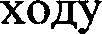 СтартсместаСтартсместаСтартсместаСтартсместаСтартсместаСтартсместаСтартсместаСтартсместаСтартсместаУр.СФП(балл)200м125м250м500м1км2км3км4км5 км10кмУр.СФП(балл)Норматив(результат)(ч,мин,с)Норматив(результат)(ч,мин,с)Норматив(результат)(ч,мин,с)Норматив(результат)(ч,мин,с)Норматив(результат)(ч,мин,с)Норматив(результат)(ч,мин,с)Норматив(результат)(ч,мин,с)Норматив(результат)(ч,мин,с)Норматив(результат)(ч,мин,с)Ур.СФП(балл)022,687иболее24,074иболее39,744иболее0:01:10,70иболее0:02:25,15иболее0:04:58,19иболее0:07:34,51иболее0:10:13,04иболее0:12:53,25иболее0:26:31,36иболее1022,61523,99739,6170:01:10,480:02:24,690:04:57,240:07:33,050:10:11,080:12:50,780:26:26,262022,53223,91039,4730:01:10,220:02:24,160:04:56,150:07:31,410:10:08,850:12:47,970:26:20,503022,44123,81339,3130:01:09,940:02:23,580:04:54,950:07:29,580:10:06,390:12:44,860:26:14,094022,34123,70739,1380:01:09,630:02:22,940:04:53,640:07:27,570:10:03,680:12:41,450:26:07,075022,23323,59238,9480:01:09,290:02:22,240:04:52,220:07:25,400:10:00,760:12:37,760:25:59,486022,11723,46938,7450:01:08,930:02:21,500:04:50,690:07:23,080:09:57,620:12:33,800:25:51,347021,99323,33838,5290:01:08,540:02:20,710:04:49,070:07:20,610:09:54,290:12:29,600:25:42,688021,86323,19938,3000:01:08,140:02:19,880:04:47,360:07:18,000:09:50,760:12:25,160:25:33,549021,72623,05438,0610:01:07,710:02:19,000:04:45,560:07:15,260:09:47,070:12:20,500:25:23,9410021,58322,90337,8110:01:07,260:02:18,090:04:43,680:07:12,400:09:43,210:12:15,630:25:13,9311021,43522,74637,5510:01:06,800:02:17,140:04:41,730:07:09,430:09:39,210:12:10,580:25:03,5412021,28222,58337,2830:01:06,330:02:16,160:04:39,720:07:06,360:09:35,070:12:05,350:24:52,7913021,12422,41537,0060:01:05,830:02:15,150:04:37,640:07:03,190:09:30,800:11:59,970:24:41,7114020,96222,24336,7220:01:0.5,330:02:14,110:04:35,510:06:59,950:09:26,420:11:54,450:24:30,3415020,79622,06736,4310:01:04,810:02:13,050:04:33,330:06:56,620:09:21,940:11:48,790:24:18,7016020,62721,88836,1350:01:04,280:02:11,970:04:31,110:06:53,230:09:17,360:11:43,030:24:06,8417020,45521,70535,8330:01:03,750:02:10,870:04:28,850:06:49,780:09:12,710:11:37,160:23:54,7618020,28021,52035,5270:01:03,200:02:09,750:04:26,550:06:46,280:09:07,990:11:31,200:23:42,5019020,10321,33235,2170:01:02,650:02:08,620:04:24,220:06:42,740:09:03,210:11:25,170:23:30,0920019,92421,14234,9040:01:02,090:02:07,470:04:21,870:06:39,150:08:58,380:11:19,080:23:17,5521019,74420,95134,5880:01:01,530:02:06,320:04:19,500:06:35,540:08:53,500:11:12,930:23:04,9022019,56220,75834,2700:01:00,970:02:05,160:04:17,120:06:31,910:08:48,600:11:06,740:22:52,1623019,38020,56533,9500:01:00,400:02:03,990:04:14,720:06:28,250:08:43,670:11:00,530:22:39,3724019,19720,37033,6300:00:59,830:02:02,820:04:12,310:06:24,590:08:38,730:10:54,290:22:26,5425019,01420,17633,3090:00:59,260:02:01,650:04:09,910:06:20,910:08:33,770:10:48,040:22:13,6826018,83019,98132,9880:00:58,680:02:00,470:04:07,500:06:17,240:08:28,820:10:41,790:22:00,8227018,64719,78732,6670:00:58,110:01:59,300:04:05,090:06:13,570:08:23,870:10:35,550:21:47,9728018,46419,59332,3470:00:57,540:01:58,130:04:02,690:06:09,910:08:18,930:10:29,320:21:35,1529018,28219,40032,0280:00:56,980:01:56,970:04:00,290:06:06,260:08:14,010:10:23,120:21:22,3830018,10119,20831,7100:00:56,410:01:55,810:03:57,910:06:02,630:08:09,110:10:16,940:21:09,6631017,92119,01631,3940:00:55,850:01:54,660:03:55,540:05:59,020:08:04,240:10:10,790:20:57,0232017,74218,82631,0810:00:55,290:01:53,510:03:53,190:05:55,430:07:59,400:10:04,690:20:44,4633017,56418,63830,7690:00:54,740:01:52,370:03:50,850:05:51,870:07:54,600:09:58,640:20:32,0034017,38818,45130,4610:00:54,190:01:51,250:03:48,540:05:48,340:07:49,840:09:52,630:20:19,6435017,21318,26630,1550:00:53,650:01:50,130:03:46,240:05:44,850:07:45,130:09:46,680:20:07,4036017,04118,08229,8520:00:53,110:01:49,020:03:43,970:05:41,390:07:40,460:09:40,790:19:55,2837016,87017,90129,5530:00:52,570:01:47,930:03:41,730:05:37,960:07:35,840:09:34,970:19:43,2938016,70117,72229,2570:00:52,050:01:46,850:03:39,510:05:34,580:07:31,280:09:29,210:19:31,4539016,53417,54528,9650:00:51,530:01:45,780:03:37,310:05:31,240:07:26,770:09:23,530:19:19,7440016,36917,37028,6760:00:51,010:01:44,730:03:35,150:05:27,940:07:22,320:09:17,920:19:08,2041016,20717,19828,3920:00:50,510:01:43,690:03:33,020:05:24,680:07:17,930:09:12,380:18:56,8142016,04717,02828,1110:00:50,010:01:42,670:03:30,910:05:21,480:07:13,610:09:06,930:18:45,5843015,88916,86027,8350:00:49,520:01:41,660:03:28,840:05:18,320:07:09,340:09:01,550:18:34,5144015,73416,69627,5630:00:49,030:01:40,660:03:26,800:05:15,210:07:05,150:08:56,260:18:23,6245015,58116,53327,2950:00:48,560:01:39,690:03:24,790:05:12,150:07:01,020:08:51,050:18:12,9046015,43116,37427,0320:00:48,090:01:38,720:03:22,810:05:09,130:06:56,960:08:45,930:18:02,3647015,28316,21726,7730:00:47,630:01:37,780:03:20,870:05:06,180:06:52,970:08:40,890:17:52,0048015,13816,06326,5190:00:47,180:01:36,850:03:18,960:05:03,270:06:49,040:08:35,940:17:41,8249014,99515,91226,2690:00:46,730:01:35,940:03:17,090:05:00,410:06:45,190:08:31,090:17:31,8250014,85515,76326,0240:00:46,300:01:35,040:03:15,250:04:57,610:06:41,410:08:26,320:17:22,0051014,71815,61825,7840:00:45,870:01:34,160:03:13,450:04:54,860:06:37,700:08:21,640:17:12,3852014,58315,47525,5480:00:45,450:01:33,300:03:11,680:04:52,160:06:34,060:08:17,050:17:02,9353014,45215,33525,3170:00:45,040:01:32,460:03:09,940:04:49,520:06:30,500:08:12,550:16:53,6854014,32215,19825,0900:00:44,640:01:31,630:03:08,240:04:46,930:06:27,010:08:08,150:16:44,6155014,19615,06324,8680:00:44,240:01:30,820:03:06,580:04:44,390:06:23,580:08:03,830:16:35,7356014,07214,93224,6510:00:43,850:01:30,030:03:04,950:04:41,910:06:20,240:07:59,610:16:27,0357013,95014,80324,4390:00:43,480:01:29,250:03:03,360:04:39,480:06:16,960:07:55,470:16:18,5358013,83214,67724,2310:00:43,110:01:28,490:03:01,800:04:37,100:06:13,750:07:51,430:16:10,2159060013,71613,60314,55414,43424,02823,8300:00:42,750:00:42,390:01:27,750:01:27,030:03:00,280:02:58,790:04:34,780:04:32,510:06:10,620:06:07,560:07:47,480:07:43,620:16:02,080:15:54,1461013,49214,31723,6360:00:42,050:01:26,320:02:57,330:04:30,290:06:04,570:07:39,850:15:46,3762013,38414,20223,4470:00:41,710:01:25,630:02:55,910:04:28,130:06:01,650:07:36,170:15:38,8063013,27914,09023,2620:00:41,380:01:24,960:02:54,530:04:26,020:05:58,810:07:32,580:15:31,4164013,17613,98123,0820:00:41,060:01:24,300:02:53,180:04:23,960:05:56,030:07:29,070:15:24,2065013,07613,87522,9070:00:40,750:01:23,660:02:51,860:04:21,950:05:53,320:07:25,660:15:17,1766012,97813,77122,7360:00:40,450:01:23,030:02:50,580:04:20,000:05:50,690:07:22,330:15:10,3367012,88313,67122,5690:00:40,150:01:22,420:02:49,330:04:18,100:05:48,120:07:19,100:15:03,6668012,79113,57322,4070:00:39,860:01:21,830:02:48,110:04:16,240:05:45,620:07:15,950:14:57,1869012,70113,47722,2500:00:39,580:01:21,260:02:46,930:04:14,440:05:43,190:07:12,880:14:50,8770012,61313,38422,0970:00:39,310:01:20,700:02:45,780:04:12,690:05:40,830:07:09,900:14:44,7471012,52913.29421,9480:00:39,050:01:20,160:02:44,670:04:10,990:05:38,540:07:07,010:14:38,7972012,44613,20721,8040:00:38,790:01:19,630:02:43,590:04:09,340:05:36,310:07:04,200:14:33,0173012,36613,12221,6640:00:38,540:01:19,120:02:42,540:04:07,740:05:34,150:07:01,480:14:27,4174012,28913,04021,5280:00:38,300:01:18,620:02:41,520:04:06,190:05:32,060:06:58,840:14:21,9875012,21412,96121,3970:00:38,060:01:18,140:02:40,530:04:04,690:05:30,040:06:56,290:14:16,7376012,14112,88421,2700:00:37,840:01:17,680:02:39,580:04:03,240:05:28,080:06:53,820:14:11,6477012,07112,80921,1470:00:37,620:01:17,230:02:38,660:04:01,840:05:26,190:06:51,430:14:06,7378012,00412,73821,0290:00:37,410:01:16,800:02:37,770:04:00,480:05:24,360:06:49,130:14:01,9979011,93912,66820,9140:00:37,210:01:16,380:02:36,910:03:59,170:05:22,600:06:46,900:13:57,4180011,87612,60220,8040:00:37,010:01:15,980:02:36,090:03:57,920:05:20,900:06:44,760:13:53,0181011,81512,53820,6990:00:36,820:01:15,590:02:35,300:03:56,710:05:19,270:06:42,710:13:48,7782011,75712,47620,5970:00:36,640:01:15,220:02:34,530:03:55,540:05:17,700:06:40,730:13:44,7083011,70212,41720,5000:00:36,470:01:14,870:02:33,800:03:54,430:05:16,200:06:38,830:13:40,8084011,64912,36120,4060:00:36,300:01:14,530:02:33,100:03:53,360:05:14,760:06:37,020:13:37,0785011,59812,30720,3170:00:36,140:01:14,200:02:32,430:03:52,350:05:13,390:06:35,290:13:33,5086011,54912,25520,2320:00:35,990:01:13,890:02:31,800:03:51,370:05:12,080:06:33,630:13:30,1087011,50312,20620,1520:00:35,850:01:13,600:02:31,190:03:50,450:05:10,830:06:32,060:13:26,8788011,45912,16020,0750:00:35,710:01:13,320:02:30,620:03:49,580:05:09,650:06:30,570:13:23,8089011,41812,11620,0030:00:35,580:01:13,050:02:30,070:03:48,750:05:08,530:06:29,170:13:20,9090011,37912,07519,9350:00:35,460:01:12,800:02:29,560:03:47,970:05:07,480:06:27,840:13:18,1791011,34312,03619,8710:00:35,350:01:12,570:02:29,080:03:47,240:05:06,490:06:26,590:13:15,6192011,30912,00019,Б110:00:35,240:01:J2,350:02:28,630:03:46,550:05:05,570:06:25,430:13:13,2293011,27711,96619,7550:00:35,140:01:12,150:02:28,220:03:45,920:05:04,710:06:24,350:13:10,9994011,24811,93519,7040:00:35,050:01:11,960:02:27,830:03:45,330:05:03,920:06:23,350:13:08,9495011,22111,90719,6570:00:34,970:01:11,790:02:27,480:03:44,790:05:03,200:06:22,440:13:07,0596011,19611,88119,6140:00:34,890:01:11,630:02:27,160:03:44,300:05:02,540:06:21,600:13:05,3497011.17411,85719,5760:00:34,820:01:11,490:02:26,870:03:43,860:05:01,950:06:20,860:13:03,8198011,15511,83719,5420:00:34,760:01:11,370:02:26,620:03:43,480:05:01,420:06:20,200:13:02,4599011,13811,81919,5120:00:34,710:01:11,260:02:26,390:03:43,140:05:00,970:06:19,620:13:01,26100011,12411,80419,4870:00:34,670:01:11,170:02:26,210:03:42,850:05:00,580:06:19,130:13:00,26Уровеньспециальнойфизическойподготовки(балл)Дистанция(м)Дистанция(м)Дистанция(м)Дистанция(м)Дистанция(м)Дистанция(м)Уровеньспециальнойфизическойподготовки(балл)МужчиныМужчиныМужчиныЖенщиныЖенщиныЖенщиныУровеньспециальнойфизическойподготовки(балл)260м370м440м260м370м440мУровеньспециальнойфизическойподготовки(балл)Норматив(результат)(мин,с)Норматив(результат)(мин,с)Норматив(результат)(мин,с)Норматив(результат)(мин,с)Норматив(результат)(мин,с)Норматив(результат)(мин,с)000:42,0иболее01:00,5иболее01:12,5иболее00:47,9иболее01:09,1иболее01:22,7иболее1000:41,901:00,301:12,200:47,801:08,901:22,42000:41,701:00,101:12,000:47,601:08,601:22,13000:41,500:59,901:11,700:47,401:08,401:21,84000:41,400:59,601:11,300:47,201:08,101:21,45000:41,200:59,301:11,000:47,001:07,701:21,06000:40,900:59,001:10,600:46,701:07,401:20,67000:40,700:58,701:10,200:46,501:07,001:20,28000:40,500:58,301:09,800:46,201:06,601:19,79000:40,200:58,001:09,400:45,901:06,201:19,210000:40,000:57,601:08,900:45,601:05,701:18,711000:39,700:57,201:08,500:45,301:05,301:18,112000:39,400:56,801:08,000:45,001:04,801:17,613000:39,100:56,401:07,500:44,601:04,301:17,014000:38,800:55,901:06,900:44,301:03,901:16,415000:38,500:55,501:06,400:43,901:03,301:15,816000:38,200:55,001:05,900:43,601:02,801:15,217000:37,900:54,601:05,300:43,201:02,301:14,618000:37,500:54,101:04,800:42,901:01,801:13,919000:37,200:53,601:04,200:42,501:01,201:13,320000:36,900:53,201:03,600:42,101:00,701:12,621000:36,500:52,701:03,100:41,701:00,101:12,022000:36,200:52,201:02,500:41,300:59,601:11,323000:35,900:51,701:01,900:41,000:59,001:10,624000:35,500:51,201:01,300:40,600:58,501:10,025000:35,200:50.701:00,700:40,200:57,901:09,326000:34,900:50,201:00,100:39,800:57,401:08,627000:34,500:49,800:59,500:39,400:56,801:08,028000:34,200:49,300:59,000:39,000:56,201:07,329000:33,800:48,800:58,400:38,600:55,701:06,630000:33,500:48,300:57,800:38,200:55,101:06,031000:33,200:47,800:57,200:37,900:54,601:05,332000:32,800:47,300:56.700:37,500:54,001:04,733000:32,500:46,900:56,100:37,100:53,501:04,034000:32,200:46,400:55,500:36,700:53,001:03,435000:31,900:45,900:55,000:36,400:52,401:02,836000:31,500:45,500:54,400:36,000:51,901:02,137000:31,200:45,000:53,900:35,600:51,401:01,538000:30,900:44,600:53,300:35,300:50,901:00,939000:30,600:44,100:52,800:34,900:50,401:00,340000:30,300:43,700:52,300:34,600:49,900:59,741000:30,000:43,200:51,800:34,200:49,400:59,142000:29.700:42,800:51,200:33,900:48,900:58,543000:29,400:42,400:50,700:33,600:48,400:57,944000:29,100:42,000:50,200:33,200:47,900:57,445000:28,800:41,600:49,800:32,900:47,500:56,846000:28,600:41,200:49,300:32,600:47,000:56,347000:28,300:40,800:48.800:32,300:46,600:55,748000:28,000:40.400:48,300:32,000:46,100:55,249000:27,800:40,000:47,900:31,700:45,700:54,750000:27,500:39,600:47,400:31,400:45,200:54,251000:27,200:39,300:47,000:31,100:44,800:53,752000:27,000:38,900:46,600:30,800:44,400:53,253000:26,700:38,600:46,200:30,500:44,000:52,754000:26.500:38,200:45,700:30,300:43,600:52,255000:26,300:37,900:45,300:30,000:43,200:51,856000:26,000:37,500:44,900:29,700:42,900:51,357000:25,800:37,200:44,600:29,500:42,500:50,958000:25,600:36,900:44,200:29,200:42,100:50,459000:25,400:36,600:43,800:29,000:41,800:50,060000:25,200:36,300:43,400:28,700:41,400:49,661000:25,000:36,000:43,100:28,500:41,100:49,262000:24,800:35,700:42,700:28,300:40,800:48,863000:24,600:35,400:42,400:28,100:40,400:48,464000:24,400:35,200:42,100:27,800:40,100:48,065000:24,200:34,900:41,800:27,600:39,800:47,766000:24,000:34,600:41,400:27,400:39,500:47,367000:23,800:34,400:41,100:27,200:39,200:47,068000:23,700:34,100:40,b00:27,000:39,000:46,669000:23,500:33,900:40,600:26,800:38,700:46,370000:23,300:33,700:40,300:26,700:38,400:46,071000:23,200:33,400:40,000:26,500:38,200:45,772000:23,000:33,200:39,700:26,300:37,900:45,473000:22,900:33,000:39,500:26,100:37,700:45,174000:22,700:32,800:39,200:26,000:37,400:44,875000:22,600:32,600:39,000:25,800:37,200:44,576000:22,500:32,400:38,800:25,700:37,000:44,377000:22,300:32,200:38,500:25,500:36,800:44,078000:22,200:32,000:38,300:25,400:36,600:43,879000:22,100:31,900:38,100:25,200:36,400:43,580000:22,000:31,700:37,900:25,100:36,200:43,381000:21,900:31,500:37,700:25,000:36,000:43,182000:21,800:31,400:37,500:24,800:35,800:42,983000:21,700:31,200:37,400:24,700:35,600:42,784000:21,600:31,100:37,200:24,600:35,500:42,585000:21,500:30,900:37,000:24,500:35,300:42,386000:21,400:30,800:36,900:24,400:35,200:42,187000:21,300:30,700:36,700:24,300:35,000:41,988000:21,200:30,600:36,600:24,200:34,900:41,889000:21,100:30,500:36,500:24,100:34,800:41,690000:21,100:30,400:36,300:24,000:34,700:41,591000:21,000:30,300:36,200:24,000:34,500:41,392000:20,900:30,200:36,100:23,900:34,400:41,293000:20,900:30,100:36,000:23,800:34,300:41,194000:20,800:30,000:35,900:23,800:34,300:41,095000:20,800:29,500:35,800:23,700:34,200:40,996000:20,700:29,900:35,800:23,700:34,100:40,897000:20,700:29,800:35,700:23,600:34,000:40,798000:20,600:29,800:35,600:23,600:34,000:40,799000:20,600:29,700:35,600:23,500:33,900:40,6100000:20,600:29,700:35,500:23,500:33,900:40,6№ п/п№ п/пУпражненияУпражненияЕдиницаизмеренияЕдиницаизмеренияНорматив(результат)Норматив(результат)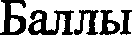 1.1.Бегна3кмБегна3кммин,смин,с0:14:45иболее0:14:45иболее0,00,01.1.Бегна3кмБегна3кммин,смин,с0:14:400:14:400,10,11.1.Бегна3кмБегна3кммин,смин,с0:14:350:14:350,20,21.1.Бегна3кмБегна3кммин,смин,с0:14:300:14:300,30,31.1.Бегна3кмБегна3кммин,смин,с0:14:250:14:250,50,51.1.Бегна3кмБегна3кммин,смин,с0:14:200:14:200,80,81.1.Бегна3кмБегна3кммин,смин,с0:14:150:14:151,11,11.1.Бегна3кмБегна3кммин,смин,с0:14:100:14:101,41,41.1.Бегна3кмБегна3кммин,смин,с0:14:050:14:051,81,81.1.Бегна3кмБегна3кммин,смин,с0:14:000:14:002,32,31.1.Бегна3кмБегна3кммин,смин,с0:13:550:13:552,82,81.1.Бегна3кмБегна3кммин,смин,с0:13:500:13:503,33,31.1.Бегна3кмБегна3кммин,смин,с0:13:450:13:453,93,91.1.Бегна3кмБегна3кммин,смин,с0:13:400:13:404,64,61.1.Бегна3кмБегна3кммин,смин,с0:13:350:13:355,35,31.1.Бегна3кмБегна3кммин,смин,с0:13:300:13:306,16,11.1.Бегна3кмБегна3кммин,смин,с0:13:250:13:256,96,91.1.Бегна3кмБегна3кммин,смин,с0:13:200:13:207,87,81.1.Бегна3кмБегна3кммин,смин,с0:13:150:13:158,78,71.1.Бегна3кмБегна3кммин,смин,с0:13:100:13:109,79,71.1.Бегна3кмБегна3кммин,смин,с0:13:050:13:0510,710,71.1.Бегна3кмБегна3кммин,смин,с0:12:450:12:4515,515,51.1.Бегна3кмБегна3кммин,смин,с0:12:400:12:4016,816,81.1.Бегна3кмБегна3кммин,смин,с0:12:350:12:3518,218,21.1.Бегна3кмБегна3кммин,смин,с0:12:300:12:3019,719,71.1.Бегна3кмБегна3кммин,смин,с0:12:250:12:2521,221,21.1.Бегна3кмБегна3кммин,смин,с0:12:200:12:2022,822,81.1.Бегна3кмБегна3кммин,смин,с0:12:150:12:1524,424,41.1.Бегна3кмБегна3кммин,смин,с0:12:100:12:1026,126,11.1.Бегна3кмБегна3кммин,смин,с0:12:050:12:0527,827,81.1.Бегна3кмБегна3кммин,смин,с0:12:000:12:0029,629,61.1.Бегна3кмБегна3кммин,смин,с0:11:550:11:5531,531,51.1.Бегна3кмБегна3кммин,смин,с0:11:500:11:5033,433,41.1.Бегна3кмБегна3кммин,смин,с0:11:450:11:4535,335,31.1.Бегна3кмБегна3кммин,смин,с0:11:400:11:4037,337,30:11:350:11:3539,439,40:11:300:11:3041,541,50:11:250:11:2543,643,60:11:200:11:2045,845,80:11:150:11:1548,048,00:11:100:11:1050,350,30:11:050:11:0552,652,60:11:000:11:0054,954,90:10:550:10:5557,357,30:10:500:10:5059,759,70:10:450:10:4562,162,10:10:400:10:4064,564,50:10:350:10:3566,966,90:10:300:10:3069,369,30:10:250:10:2571,771,70:10:200:10:2074,074,00:10:150:10:1576,476,40:10:100:10:1078,778,70:10:050:10:0581,081,00:10:000:10:0083,283,20:09:550:09:5585,485,40:09:500:09:5087,587,50:09:450:09:4589,489,40:09:400:09:4091,391,30:09:350:09:3593,193,10:09:300:09:3094,794,70:09:250:09:2596,196,10:09:200:09:2097,397,30:09:150:09:1598,498,40:09:100:09:1099,299,20:09:050:09:0599,799,70:09:000:09:00100,0100,02.2.Бегна400мБегна400мМИН, СМИН, С01:24,0иболее01:24,0иболее0,00,02.2.Бегна400мБегна400мМИН, СМИН, С01:23,501:23,50,10,12.2.Бегна400мБегна400мМИН, СМИН, С01:23,001:23,00,20,22.2.Бегна400мБегна400мМИН, СМИН, С01:22,501:22,50,40,42.2.Бегна400мБегна400мМИН, СМИН, С01:22,001:22,00,60,62.2.Бегна400мБегна400мМИН, СМИН, С01:21,501:21,50,90,92.2.Бегна400мБегна400мМИН, СМИН, С01:21,001:21,01,21,22.2.Бегна400мБегна400мМИН, СМИН, С01:20,501:20,51,71,72.2.Бегна400мБегна400мМИН, СМИН, С01:20,001:20,02,12,12.2.Бегна400мБегна400мМИН, СМИН, С01:19,501:19,52,72,72.2.Бегна400мБегна400мМИН, СМИН, С01:19,001:19,03,33,32.2.Бегна400мБегна400мМИН, СМИН, С01:18,501:18,53,93,92.2.Бегна400мБегна400мМИН, СМИН, С01:18,001:18,04,64,62.2.Бегна400мБегна400мМИН, СМИН, С01:17,501:17,55,45,42.2.Бегна400мБегна400мМИН, СМИН, С01:17,001:17,06,36,32.2.Бегна400мБегна400мМИН, СМИН, С01:16,501:16,57,27,22.2.Бегна400мБегна400мМИН, СМИН, С01:16,201:16,27,87,801:16,001:16,08,28,201:15,501:15,59,29,201:15,001:15,010,410,401:14,501:14,511,511,501:14,001:14,012,812,801:13,501:13,514,114,101:13,001:13,015,515,501:12,501:12,517,017,001:12,001:12,018,518,501:11,501:11,520,120,101:11,001:11,021,721,701:10,501:10,523,523,501:10,001:10,025,325,301:09,501:09,527,127,101:09,001:09,029,029,001:08,501:08,531,031,001:08,001:08,033,133,101:07,501:07,535,235,201:07,001:07,037,337,301:06,501:06,539,639,601:06,001:06,041,841,801:05,501:05,544,244,201:05,001:05,046,546,501:04,501:04,548,948,901:04,001:04,051,451,401:03,501:03,553,953,901:03,001:03,056,456,401:02,501:02,559,059,001:02,001:02,061,561,501:01,501:01,564,164,101:01,001:01,066,766,701:00,501:00,569,369,301:00,001:00,071,971,900:59,500:59,574,474,400:59,000:59,076,976,900:58,500:58,579,479,400:58,000:58,081,881,800:57,500:57,584,284,200:57,000:57,086,486,400:56,500:56,588,688,600:56,000:56,090,790,700:55,500:55,592,692,600:55,000:55,094,394,300:54,500:54,595,995,900:54,000:54,097,297,200:53,500:53,598,498,400:53,000:53,099,299,200:52,500:52,599,899,800:52,000:52,0100,0100,03.3.Бегна60мБегна60мСС10,010,00,00,09,99,90,10,19,89,80,50,59,79,71,41,49,69,62,62,69,59,54,24,29,49,46,26,29,39,38,58,59,29,211,311,39,19,114,414,49,09,017,817,88,98,921,621,68,88,825,725,78,78,730,130,18,68,634,834,88,58,539,739,78,48,444,944,98,38,350,250,28,28,255,755,78,18,161,261,28,08,066,866,87,97,972,272,27,87,877,577,57,77,782,682,67,67,687,387,37,57,591,591,57,47,495,095,07,37,397,897,87,27,299,599,57,17,1100,0100,04.4.Подтягивание на перекладинеПодтягивание на перекладинеКоличество разКоличество раз000,00,04.4.Подтягивание на перекладинеПодтягивание на перекладинеКоличество разКоличество раз110,20,24.4.Подтягивание на перекладинеПодтягивание на перекладинеКоличество разКоличество раз221,01,04.4.Подтягивание на перекладинеПодтягивание на перекладинеКоличество разКоличество раз332,52,54.4.Подтягивание на перекладинеПодтягивание на перекладинеКоличество разКоличество раз444,54,54.4.Подтягивание на перекладинеПодтягивание на перекладинеКоличество разКоличество раз557,07,04.4.Подтягивание на перекладинеПодтягивание на перекладинеКоличество разКоличество раз6610,010,04.4.Подтягивание на перекладинеПодтягивание на перекладинеКоличество разКоличество раз7713,413,44.4.Подтягивание на перекладинеПодтягивание на перекладинеКоличество разКоличество раз8817,217,24.4.Подтягивание на перекладинеПодтягивание на перекладинеКоличество разКоличество раз9921,321,34.4.Подтягивание на перекладинеПодтягивание на перекладинеКоличество разКоличество раз101025,625,64.4.Подтягивание на перекладинеПодтягивание на перекладинеКоличество разКоличество раз111130,230,24.4.Подтягивание на перекладинеПодтягивание на перекладинеКоличество разКоличество раз121235,035,04.4.Подтягивание на перекладинеПодтягивание на перекладинеКоличество разКоличество раз131339,939,94.4.Подтягивание на перекладинеПодтягивание на перекладинеКоличество разКоличество раз141444,944,94.4.Подтягивание на перекладинеПодтягивание на перекладинеКоличество разКоличество раз151550,050,04.4.Подтягивание на перекладинеПодтягивание на перекладинеКоличество разКоличество раз161655,155,14.4.Подтягивание на перекладинеПодтягивание на перекладинеКоличество разКоличество раз171760,160,14.4.Подтягивание на перекладинеПодтягивание на перекладинеКоличество разКоличество раз181865,065,04.4.Подтягивание на перекладинеПодтягивание на перекладинеКоличество разКоличество раз191969,869,84.4.Подтягивание на перекладинеПодтягивание на перекладинеКоличество разКоличество раз202074,474,4212178,878,8222282,882,8232386,686,6242490,090,0252593,093,0262695,595,5272797,597,5282899,099,0292999,899,83030100,0100,05.5.СгибаниеиразгибаниеруквyпopeлежаСгибаниеиразгибаниеруквyпopeлежаколичестворазколичествораз000,00,05.5.СгибаниеиразгибаниеруквyпopeлежаСгибаниеиразгибаниеруквyпopeлежаколичестворазколичествораз110,10,15.5.СгибаниеиразгибаниеруквyпopeлежаСгибаниеиразгибаниеруквyпopeлежаколичестворазколичествораз220,30,35.5.СгибаниеиразгибаниеруквyпopeлежаСгибаниеиразгибаниеруквyпopeлежаколичестворазколичествораз330,50,55.5.СгибаниеиразгибаниеруквyпopeлежаСгибаниеиразгибаниеруквyпopeлежаколичестворазколичествораз440,80,85.5.СгибаниеиразгибаниеруквyпopeлежаСгибаниеиразгибаниеруквyпopeлежаколичестворазколичествораз551,11,15.5.СгибаниеиразгибаниеруквyпopeлежаСгибаниеиразгибаниеруквyпopeлежаколичестворазколичествораз661,41,45.5.СгибаниеиразгибаниеруквyпopeлежаСгибаниеиразгибаниеруквyпopeлежаколичестворазколичествораз771,81,85.5.СгибаниеиразгибаниеруквyпopeлежаСгибаниеиразгибаниеруквyпopeлежаколичестворазколичествораз882,32,35.5.СгибаниеиразгибаниеруквyпopeлежаСгибаниеиразгибаниеруквyпopeлежаколичестворазколичествораз992,82,85.5.СгибаниеиразгибаниеруквyпopeлежаСгибаниеиразгибаниеруквyпopeлежаколичестворазколичествораз10103,43,45.5.СгибаниеиразгибаниеруквyпopeлежаСгибаниеиразгибаниеруквyпopeлежаколичестворазколичествораз11114,04,05.5.СгибаниеиразгибаниеруквyпopeлежаСгибаниеиразгибаниеруквyпopeлежаколичестворазколичествораз12124,64,65.5.СгибаниеиразгибаниеруквyпopeлежаСгибаниеиразгибаниеруквyпopeлежаколичестворазколичествораз13135,35,35.5.СгибаниеиразгибаниеруквyпopeлежаСгибаниеиразгибаниеруквyпopeлежаколичестворазколичествораз14146,06,05.5.СгибаниеиразгибаниеруквyпopeлежаСгибаниеиразгибаниеруквyпopeлежаколичестворазколичествораз15156,86,85.5.СгибаниеиразгибаниеруквyпopeлежаСгибаниеиразгибаниеруквyпopeлежаколичестворазколичествораз16167,67,65.5.СгибаниеиразгибаниеруквyпopeлежаСгибаниеиразгибаниеруквyпopeлежаколичестворазколичествораз17178,48,45.5.СгибаниеиразгибаниеруквyпopeлежаСгибаниеиразгибаниеруквyпopeлежаколичестворазколичествораз18189,39,35.5.СгибаниеиразгибаниеруквyпopeлежаСгибаниеиразгибаниеруквyпopeлежаколичестворазколичествораз191910,210,25.5.СгибаниеиразгибаниеруквyпopeлежаСгибаниеиразгибаниеруквyпopeлежаколичестворазколичествораз202011,111,15.5.СгибаниеиразгибаниеруквyпopeлежаСгибаниеиразгибаниеруквyпopeлежаколичестворазколичествораз212112,112,15.5.СгибаниеиразгибаниеруквyпopeлежаСгибаниеиразгибаниеруквyпopeлежаколичестворазколичествораз22221з,11з,15.5.СгибаниеиразгибаниеруквyпopeлежаСгибаниеиразгибаниеруквyпopeлежаколичестворазколичествораз232314,214,25.5.СгибаниеиразгибаниеруквyпopeлежаСгибаниеиразгибаниеруквyпopeлежаколичестворазколичествораз242415,215,25.5.СгибаниеиразгибаниеруквyпopeлежаСгибаниеиразгибаниеруквyпopeлежаколичестворазколичествораз252516,316,35.5.СгибаниеиразгибаниеруквyпopeлежаСгибаниеиразгибаниеруквyпopeлежаколичестворазколичествораз262617,517,55.5.СгибаниеиразгибаниеруквyпopeлежаСгибаниеиразгибаниеруквyпopeлежаколичестворазколичествораз272718,618,65.5.СгибаниеиразгибаниеруквyпopeлежаСгибаниеиразгибаниеруквyпopeлежаколичестворазколичествораз282819,819,85.5.СгибаниеиразгибаниеруквyпopeлежаСгибаниеиразгибаниеруквyпopeлежаколичестворазколичествораз292921,021,05.5.СгибаниеиразгибаниеруквyпopeлежаСгибаниеиразгибаниеруквyпopeлежаколичестворазколичествораз303022,222,25.5.СгибаниеиразгибаниеруквyпopeлежаСгибаниеиразгибаниеруквyпopeлежаколичестворазколичествораз313123,523,55.5.СгибаниеиразгибаниеруквyпopeлежаСгибаниеиразгибаниеруквyпopeлежаколичестворазколичествораз323224,824,85.5.СгибаниеиразгибаниеруквyпopeлежаСгибаниеиразгибаниеруквyпopeлежаколичестворазколичествораз333326,126,15.5.СгибаниеиразгибаниеруквyпopeлежаСгибаниеиразгибаниеруквyпopeлежаколичестворазколичествораз343427,427,45.5.СгибаниеиразгибаниеруквyпopeлежаСгибаниеиразгибаниеруквyпopeлежаколичестворазколичествораз353528,728,75.5.СгибаниеиразгибаниеруквyпopeлежаСгибаниеиразгибаниеруквyпopeлежаколичестворазколичествораз363630,030,05.5.СгибаниеиразгибаниеруквyпopeлежаСгибаниеиразгибаниеруквyпopeлежаколичестворазколичествораз373731,431,45.5.СгибаниеиразгибаниеруквyпopeлежаСгибаниеиразгибаниеруквyпopeлежаколичестворазколичествораз383832,832,85.5.СгибаниеиразгибаниеруквyпopeлежаСгибаниеиразгибаниеруквyпopeлежаколичестворазколичествораз393934,234,2404035,635,6414137,037,0424238,438,4434339,839,8444441,341,3454542,742,7464644,244,2474745,645,6484847,147,1494948,548,5505050,050,0515151,551,5525252,952,9535354,454,4545455,855,8555557,357,3565658,758,7575760,260,2585861,661,6595963,063,0606064,464,4616165,865,8626267,267,2636368,668,6646470,070,0656571,371,3666672,672,6676773,973,9686875,275,2696976,576,5707077,877,8717179,079,0727280,280,2737381,481,4747482,582,5757583,783,7767684,884,8777785,885,8787886,986,9797987,987,9808088,988,9818189,889,8828290,790,7838391,691,6848492,492,4858593,293,2868694,094,0878794,794,7888895,495,4898996,096,0909096,696,6919197,297,2929297,797,7939398,298,2949498,698,6959598,998,9969699,299,2979799,599,5989899,799,7999999,999,9100100100,0100,06.6.Прыжокв длинусместаПрыжокв длинусместасмсм50,050,00,000,006.6.Прыжокв длинусместаПрыжокв длинусместасмсм55,055,00,030,036.6.Прыжокв длинусместаПрыжокв длинусместасмсм60,060,00,260,266.6.Прыжокв длинусместаПрыжокв длинусместасмсм65,065,00,700,706.6.Прыжокв длинусместаПрыжокв длинусместасмсм70,070,01,321,326.6.Прыжокв длинусместаПрыжокв длинусместасмсм75,075,02,132,136.6.Прыжокв длинусместаПрыжокв длинусместасмсм80,080,03,113,116.6.Прыжокв длинусместаПрыжокв длинусместасмсм85,085,04,264,266.6.Прыжокв длинусместаПрыжокв длинусместасмсм90,090,05,565,566.6.Прыжокв длинусместаПрыжокв длинусместасмсм95,095,07,027,026.6.Прыжокв длинусместаПрыжокв длинусместасмсм100,0100,08,628,626.6.Прыжокв длинусместаПрыжокв длинусместасмсм105,0105,010,3610,366.6.Прыжокв длинусместаПрыжокв длинусместасмсм110,0110,012,2212,226.6.Прыжокв длинусместаПрыжокв длинусместасмсм115,0115,014,2014,206.6.Прыжокв длинусместаПрыжокв длинусместасмсм120,0120,016,2916,296.6.Прыжокв длинусместаПрыжокв длинусместасмсм125,0125,018,4918,496.6.Прыжокв длинусместаПрыжокв длинусместасмсм130,0130,020,7820,786.6.Прыжокв длинусместаПрыжокв длинусместасмсм135,0135,023,1623,166.6.Прыжокв длинусместаПрыжокв длинусместасмсм140,0140,025,6225,626.6.Прыжокв длинусместаПрыжокв длинусместасмсм140,0140,025,6225,626.6.Прыжокв длинусместаПрыжокв длинусместасмсм145,0145,028,1528,156.6.Прыжокв длинусместаПрыжокв длинусместасмсм150,0150,030,7430,746.6.Прыжокв длинусместаПрыжокв длинусместасмсм155,0155,033,3933,396.6.Прыжокв длинусместаПрыжокв длинусместасмсм160,0160,036,0836,086.6.Прыжокв длинусместаПрыжокв длинусместасмсм165,0165,038,8238,826.6.Прыжокв длинусместаПрыжокв длинусместасмсм170,0170,041,5941,596.6.Прыжокв длинусместаПрыжокв длинусместасмсм175,0175,044,3844,386.6.Прыжокв длинусместаПрыжокв длинусместасмсм180,0180,047,1847,186.6.Прыжокв длинусместаПрыжокв длинусместасмсм185,0185,050,0050,006.6.Прыжокв длинусместаПрыжокв длинусместасмсм190,0190,052,8252,826.6.Прыжокв длинусместаПрыжокв длинусместасмсм195,0195,055,6255,626.6.Прыжокв длинусместаПрыжокв длинусместасмсм200,0200,058,4158,416.6.Прыжокв длинусместаПрыжокв длинусместасмсм205,0205,061,1861,186.6.Прыжокв длинусместаПрыжокв длинусместасмсм210,0210,063,9263,926.6.Прыжокв длинусместаПрыжокв длинусместасмсм215,0215,066,6166,616.6.Прыжокв длинусместаПрыжокв длинусместасмсм220,0220,069,2669,266.6.Прыжокв длинусместаПрыжокв длинусместасмсм225,0225,071,8571,856.6.Прыжокв длинусместаПрыжокв длинусместасмсм230,0230,074,3874,38235,0235,076,8476,84240,0240,079,2279,22245,0245,081,5181,51250,0250,083,7183,71255,0255,085,8085,80260,0260,087,7887,78265,0265,089,6489,64270,0270,091,3891,38275,0275,092,9892,98280,0280,094,4494,44285,0285,095,7495,74290,0290,096,8996,89295,0295,097,8797,87300,0300,098,6898,68305,0305,099,3099,30310,0310,099,7499,74315,0315,099,9799,97320,0320,0100,00100,007.7.ДесятернойпрыжоксместаДесятернойпрыжоксместамм10,010,00,00,07.7.ДесятернойпрыжоксместаДесятернойпрыжоксместамм10,210,20,10,17.7.ДесятернойпрыжоксместаДесятернойпрыжоксместамм10,410,40,30,37.7.ДесятернойпрыжоксместаДесятернойпрыжоксместамм10,610,60,50,57.7.ДесятернойпрыжоксместаДесятернойпрыжоксместамм10,810,80,80,87.7.ДесятернойпрыжоксместаДесятернойпрыжоксместамм11,011,01,11,17.7.ДесятернойпрыжоксместаДесятернойпрыжоксместамм11,211,21,41,47.7.ДесятернойпрыжоксместаДесятернойпрыжоксместамм11,411,41,81,87.7.ДесятернойпрыжоксместаДесятернойпрыжоксместамм11,611,62,32,37.7.ДесятернойпрыжоксместаДесятернойпрыжоксместамм11,811,82,82,87.7.ДесятернойпрыжоксместаДесятернойпрыжоксместамм12,012,03,43,47.7.ДесятернойпрыжоксместаДесятернойпрыжоксместамм12,212,24,04,07.7.ДесятернойпрыжоксместаДесятернойпрыжоксместамм12,412,44,64,67.7.ДесятернойпрыжоксместаДесятернойпрыжоксместамм12,612,65,35,37.7.ДесятернойпрыжоксместаДесятернойпрыжоксместамм12,812,86,06,07.7.ДесятернойпрыжоксместаДесятернойпрыжоксместамм13,013,06,86,87.7.ДесятернойпрыжоксместаДесятернойпрыжоксместамм13,213,27,67,67.7.ДесятернойпрыжоксместаДесятернойпрыжоксместамм13,413,48,48,47.7.ДесятернойпрыжоксместаДесятернойпрыжоксместамм13,613,69,39,37.7.ДесятернойпрыжоксместаДесятернойпрыжоксместамм13,813,810,210,27.7.ДесятернойпрыжоксместаДесятернойпрыжоксместамм14,014,011,111,17.7.ДесятернойпрыжоксместаДесятернойпрыжоксместамм14,214,212,112,17.7.ДесятернойпрыжоксместаДесятернойпрыжоксместамм14,414,413,113,17.7.ДесятернойпрыжоксместаДесятернойпрыжоксместамм14,614,614,214,27.7.ДесятернойпрыжоксместаДесятернойпрыжоксместамм14,814,815,215,27.7.ДесятернойпрыжоксместаДесятернойпрыжоксместамм15,015,016,316,37.7.ДесятернойпрыжоксместаДесятернойпрыжоксместамм15,215,217,517,57.7.ДесятернойпрыжоксместаДесятернойпрыжоксместамм15,415,418,618,67.7.ДесятернойпрыжоксместаДесятернойпрыжоксместамм15,615,619,819,87.7.ДесятернойпрыжоксместаДесятернойпрыжоксместамм15,815,821,021,07.7.ДесятернойпрыжоксместаДесятернойпрыжоксместамм16,016,022,222,27.7.ДесятернойпрыжоксместаДесятернойпрыжоксместамм16,216,223,523,516,416,424,824,816,616,626,126,116,816,827,427,417,017,028,728,717,217,230,030,017,417,431,431,417,617,632,832,817,817,834,234,218,018,035,635,618,218,237,037,018,418,438,438,418,618,639,839,818,818,841,341,319,019,042,742,719,219,244,244,219,419,445,645,619,619,647,147,119,819,848,548,520,020,050,050,020,220,251,551,520,420,452,952,920,620,654,454,420,820,855,855,821,021,057,357,321,221,258,758,721,421,460,260,221,621,661,661,621,821,863,063,022,022,064,464,422,222,265,865,822,422,467,267,222,622,668,668,622,822,870,070,023,023,071,371,323,223,272,672,623,423,473,973,923,623,675,275,223,823,876,576,524,024,077,877,824,224,279,079,024,424,480,280,224,624,681,481,424,824,882,582,525,025,083,783,725,225,284,884,825,425,485,885,825,625,686,986,925,825,887,987,926,026,088.988.926,226,289,889,826,426,490,790,726,626,691,691,626,826,892,492,427,027,093,293,227,227,294,094,027,427,494,794,727,627,695,495,427,827,896,096,028,028,096,696,628,228,297,297,228,428,497,797,728,628,698,298,228,828,898,698,629,029,098,998,929,229,299,299,229,429,499,599,529,629,699,799,729,829,899,999,930,030,0100,0100,08.8.Запрыгиваниевyпopприсевна препятствиеЗапрыгиваниевyпopприсевна препятствиесмсм30,030,00,00,08.8.Запрыгиваниевyпopприсевна препятствиеЗапрыгиваниевyпopприсевна препятствиесмсм35,035,00,30,38.8.Запрыгиваниевyпopприсевна препятствиеЗапрыгиваниевyпopприсевна препятствиесмсм40,040,01,41,48.8.Запрыгиваниевyпopприсевна препятствиеЗапрыгиваниевyпopприсевна препятствиесмсм45,045,03,43,48.8.Запрыгиваниевyпopприсевна препятствиеЗапрыгиваниевyпopприсевна препятствиесмсм50,050,06,06,08.8.Запрыгиваниевyпopприсевна препятствиеЗапрыгиваниевyпopприсевна препятствиесмсм55,055,09,39,38.8.Запрыгиваниевyпopприсевна препятствиеЗапрыгиваниевyпopприсевна препятствиесмсм60,060,013,113,18.8.Запрыгиваниевyпopприсевна препятствиеЗапрыгиваниевyпopприсевна препятствиесмсм65,065,017,517,58.8.Запрыгиваниевyпopприсевна препятствиеЗапрыгиваниевyпopприсевна препятствиесмсм70,070,022,222,28.8.Запрыгиваниевyпopприсевна препятствиеЗапрыгиваниевyпopприсевна препятствиесмсм75,075,027,427,48.8.Запрыгиваниевyпopприсевна препятствиеЗапрыгиваниевyпopприсевна препятствиесмсм80,080,032,832,88.8.Запрыгиваниевyпopприсевна препятствиеЗапрыгиваниевyпopприсевна препятствиесмсм85,085,038,438,48.8.Запрыгиваниевyпopприсевна препятствиеЗапрыгиваниевyпopприсевна препятствиесмсм90,090,044,244,28.8.Запрыгиваниевyпopприсевна препятствиеЗапрыгиваниевyпopприсевна препятствиесмсм95,095,050,050,08.8.Запрыгиваниевyпopприсевна препятствиеЗапрыгиваниевyпopприсевна препятствиесмсм100,0100,055,855,88.8.Запрыгиваниевyпopприсевна препятствиеЗапрыгиваниевyпopприсевна препятствиесмсм105,0105,061,661,68.8.Запрыгиваниевyпopприсевна препятствиеЗапрыгиваниевyпopприсевна препятствиесмсм110,0110,067,267,28.8.Запрыгиваниевyпopприсевна препятствиеЗапрыгиваниевyпopприсевна препятствиесмсм115,0115,072,672,68.8.Запрыгиваниевyпopприсевна препятствиеЗапрыгиваниевyпopприсевна препятствиесмсм120,0120,077,877,88.8.Запрыгиваниевyпopприсевна препятствиеЗапрыгиваниевyпopприсевна препятствиесмсм125,0125,082,582,58.8.Запрыгиваниевyпopприсевна препятствиеЗапрыгиваниевyпopприсевна препятствиесмсм130,0130,086,986,98.8.Запрыгиваниевyпopприсевна препятствиеЗапрыгиваниевyпopприсевна препятствиесмсм135,0135,090,790,78.8.Запрыгиваниевyпopприсевна препятствиеЗапрыгиваниевyпopприсевна препятствиесмсм140,0140,094,094,08.8.Запрыгиваниевyпopприсевна препятствиеЗапрыгиваниевyпopприсевна препятствиесмсм145,0145,096,696,68.8.Запрыгиваниевyпopприсевна препятствиеЗапрыгиваниевyпopприсевна препятствиесмсм150,0150,098,698,68.8.Запрыгиваниевyпopприсевна препятствиеЗапрыгиваниевyпopприсевна препятствиесмсм155,0155,099,799,78.8.Запрыгиваниевyпopприсевна препятствиеЗапрыгиваниевyпopприсевна препятствиесмсм160,0160,0100,0100,0Подъемиопусканиетуловищаизположения«виснасогнутыхногах»(сопоройнаголени)Подъемиопусканиетуловищаизположения«виснасогнутыхногах»(сопоройнаголени)количестворазколичествораз000,00,0Подъемиопусканиетуловищаизположения«виснасогнутыхногах»(сопоройнаголени)Подъемиопусканиетуловищаизположения«виснасогнутыхногах»(сопоройнаголени)количестворазколичествораз110,10,1Подъемиопусканиетуловищаизположения«виснасогнутыхногах»(сопоройнаголени)Подъемиопусканиетуловищаизположения«виснасогнутыхногах»(сопоройнаголени)количестворазколичествораз220,50,5Подъемиопусканиетуловищаизположения«виснасогнутыхногах»(сопоройнаголени)Подъемиопусканиетуловищаизположения«виснасогнутыхногах»(сопоройнаголени)количестворазколичествораз331,41,4Подъемиопусканиетуловищаизположения«виснасогнутыхногах»(сопоройнаголени)Подъемиопусканиетуловищаизположения«виснасогнутыхногах»(сопоройнаголени)количестворазколичествораз442,52,5Подъемиопусканиетуловищаизположения«виснасогнутыхногах»(сопоройнаголени)Подъемиопусканиетуловищаизположения«виснасогнутыхногах»(сопоройнаголени)количестворазколичествораз554,04,0Подъемиопусканиетуловищаизположения«виснасогнутыхногах»(сопоройнаголени)Подъемиопусканиетуловищаизположения«виснасогнутыхногах»(сопоройнаголени)количестворазколичествораз665,75,7Подъемиопусканиетуловищаизположения«виснасогнутыхногах»(сопоройнаголени)Подъемиопусканиетуловищаизположения«виснасогнутыхногах»(сопоройнаголени)количестворазколичествораз777,77,7Подъемиопусканиетуловищаизположения«виснасогнутыхногах»(сопоройнаголени)Подъемиопусканиетуловищаизположения«виснасогнутыхногах»(сопоройнаголени)количестворазколичествораз8810,010,0Подъемиопусканиетуловищаизположения«виснасогнутыхногах»(сопоройнаголени)Подъемиопусканиетуловищаизположения«виснасогнутыхногах»(сопоройнаголени)количестворазколичествораз9912,512,5Подъемиопусканиетуловищаизположения«виснасогнутыхногах»(сопоройнаголени)Подъемиопусканиетуловищаизположения«виснасогнутыхногах»(сопоройнаголени)количестворазколичествораз101015,215,2Подъемиопусканиетуловищаизположения«виснасогнутыхногах»(сопоройнаголени)Подъемиопусканиетуловищаизположения«виснасогнутыхногах»(сопоройнаголени)количестворазколичествораз111118,218,2Подъемиопусканиетуловищаизположения«виснасогнутыхногах»(сопоройнаголени)Подъемиопусканиетуловищаизположения«виснасогнутыхногах»(сопоройнаголени)количестворазколичествораз121221,321,3Подъемиопусканиетуловищаизположения«виснасогнутыхногах»(сопоройнаголени)Подъемиопусканиетуловищаизположения«виснасогнутыхногах»(сопоройнаголени)количестворазколичествораз1З1З24,524,5Подъемиопусканиетуловищаизположения«виснасогнутыхногах»(сопоройнаголени)Подъемиопусканиетуловищаизположения«виснасогнутыхногах»(сопоройнаголени)количестворазколичествораз141427,927,9Подъемиопусканиетуловищаизположения«виснасогнутыхногах»(сопоройнаголени)Подъемиопусканиетуловищаизположения«виснасогнутыхногах»(сопоройнаголени)количестворазколичествораз151531,431,4Подъемиопусканиетуловищаизположения«виснасогнутыхногах»(сопоройнаголени)Подъемиопусканиетуловищаизположения«виснасогнутыхногах»(сопоройнаголени)количестворазколичествораз161635,035,0Подъемиопусканиетуловищаизположения«виснасогнутыхногах»(сопоройнаголени)Подъемиопусканиетуловищаизположения«виснасогнутыхногах»(сопоройнаголени)количестворазколичествораз171738,738,7Подъемиопусканиетуловищаизположения«виснасогнутыхногах»(сопоройнаголени)Подъемиопусканиетуловищаизположения«виснасогнутыхногах»(сопоройнаголени)количестворазколичествораз181842,442,4Подъемиопусканиетуловищаизположения«виснасогнутыхногах»(сопоройнаголени)Подъемиопусканиетуловищаизположения«виснасогнутыхногах»(сопоройнаголени)количестворазколичествораз191946,246,2Подъемиопусканиетуловищаизположения«виснасогнутыхногах»(сопоройнаголени)Подъемиопусканиетуловищаизположения«виснасогнутыхногах»(сопоройнаголени)количестворазколичествораз202050,050,0Подъемиопусканиетуловищаизположения«виснасогнутыхногах»(сопоройнаголени)Подъемиопусканиетуловищаизположения«виснасогнутыхногах»(сопоройнаголени)количестворазколичествораз212153,853,8Подъемиопусканиетуловищаизположения«виснасогнутыхногах»(сопоройнаголени)Подъемиопусканиетуловищаизположения«виснасогнутыхногах»(сопоройнаголени)количестворазколичествораз222257,657,6Подъемиопусканиетуловищаизположения«виснасогнутыхногах»(сопоройнаголени)Подъемиопусканиетуловищаизположения«виснасогнутыхногах»(сопоройнаголени)количестворазколичествораз232361,361,3Подъемиопусканиетуловищаизположения«виснасогнутыхногах»(сопоройнаголени)Подъемиопусканиетуловищаизположения«виснасогнутыхногах»(сопоройнаголени)количестворазколичествораз242465,065,0Подъемиопусканиетуловищаизположения«виснасогнутыхногах»(сопоройнаголени)Подъемиопусканиетуловищаизположения«виснасогнутыхногах»(сопоройнаголени)количестворазколичествораз252568,668,6Подъемиопусканиетуловищаизположения«виснасогнутыхногах»(сопоройнаголени)Подъемиопусканиетуловищаизположения«виснасогнутыхногах»(сопоройнаголени)количестворазколичествораз262672,172,1Подъемиопусканиетуловищаизположения«виснасогнутыхногах»(сопоройнаголени)Подъемиопусканиетуловищаизположения«виснасогнутыхногах»(сопоройнаголени)количестворазколичествораз272775,575,5Подъемиопусканиетуловищаизположения«виснасогнутыхногах»(сопоройнаголени)Подъемиопусканиетуловищаизположения«виснасогнутыхногах»(сопоройнаголени)количестворазколичествораз282878,878,8Подъемиопусканиетуловищаизположения«виснасогнутыхногах»(сопоройнаголени)Подъемиопусканиетуловищаизположения«виснасогнутыхногах»(сопоройнаголени)количестворазколичествораз292981,881,8Подъемиопусканиетуловищаизположения«виснасогнутыхногах»(сопоройнаголени)Подъемиопусканиетуловищаизположения«виснасогнутыхногах»(сопоройнаголени)количестворазколичествораз303084,884,8Подъемиопусканиетуловищаизположения«виснасогнутыхногах»(сопоройнаголени)Подъемиопусканиетуловищаизположения«виснасогнутыхногах»(сопоройнаголени)количестворазколичествораз313187,587,5Подъемиопусканиетуловищаизположения«виснасогнутыхногах»(сопоройнаголени)Подъемиопусканиетуловищаизположения«виснасогнутыхногах»(сопоройнаголени)количестворазколичествораз323290,090,0Подъемиопусканиетуловищаизположения«виснасогнутыхногах»(сопоройнаголени)Подъемиопусканиетуловищаизположения«виснасогнутыхногах»(сопоройнаголени)количестворазколичестворазЗ3З392,392,3Подъемиопусканиетуловищаизположения«виснасогнутыхногах»(сопоройнаголени)Подъемиопусканиетуловищаизположения«виснасогнутыхногах»(сопоройнаголени)количестворазколичествораз343494,394,3Подъемиопусканиетуловищаизположения«виснасогнутыхногах»(сопоройнаголени)Подъемиопусканиетуловищаизположения«виснасогнутыхногах»(сопоройнаголени)количестворазколичествораз353596,096,0Подъемиопусканиетуловищаизположения«виснасогнутыхногах»(сопоройнаголени)Подъемиопусканиетуловищаизположения«виснасогнутыхногах»(сопоройнаголени)количестворазколичествораз363697,597,5Подъемиопусканиетуловищаизположения«виснасогнутыхногах»(сопоройнаголени)Подъемиопусканиетуловищаизположения«виснасогнутыхногах»(сопоройнаголени)количестворазколичествораз373798,698,6Подъемиопусканиетуловищаизположения«виснасогнутыхногах»(сопоройнаголени)Подъемиопусканиетуловищаизположения«виснасогнутыхногах»(сопоройнаголени)количестворазколичествораз383899,599,5Подъемиопусканиетуловищаизположения«виснасогнутыхногах»(сопоройнаголени)Подъемиопусканиетуловищаизположения«виснасогнутыхногах»(сопоройнаголени)количестворазколичествораз393999,999,9Подъемиопусканиетуловищаизположения«виснасогнутыхногах»(сопоройнаголени)Подъемиопусканиетуловищаизположения«виснасогнутыхногах»(сопоройнаголени)количестворазколичествораз4040100,0100,010.10.ПриседаниянаоднойногеПриседаниянаоднойногеколичестворазколичествораз000,00,010.10.ПриседаниянаоднойногеПриседаниянаоднойногеколичестворазколичествораз220,20,210.10.ПриседаниянаоднойногеПриседаниянаоднойногеколичестворазколичествораз440,50,510.10.ПриседаниянаоднойногеПриседаниянаоднойногеколичестворазколичествораз661,01,010.10.ПриседаниянаоднойногеПриседаниянаоднойногеколичестворазколичествораз881,61,610.10.ПриседаниянаоднойногеПриседаниянаоднойногеколичестворазколичествораз10102,32,310.10.ПриседаниянаоднойногеПриседаниянаоднойногеколичестворазколичествораз12123,23,210.10.ПриседаниянаоднойногеПриседаниянаоднойногеколичестворазколичествораз14144,24,210.10.ПриседаниянаоднойногеПриседаниянаоднойногеколичестворазколичествораз16165,35,310.10.ПриседаниянаоднойногеПриседаниянаоднойногеколичестворазколичествораз18186,66,610.10.ПриседаниянаоднойногеПриседаниянаоднойногеколичестворазколичествораз20207,97,922229,49,4242410,910,9262612,612,6282814,314,3303016,216,2323218,118,1343420,020,0363622,122,1383824,224,2404026,326,3424228,628,6444430,830,8464633,133,1484835,535,5505037,837,8525240,240,2545442,742,7565645,145,1585847,547,5606050,050,0626252,552,5646454,954,9666657,357,3686859,859,8707062,262,2727264,564,5747466,966,9767669,269,2787871,471,4808073,773,7828275,875,8848477,977,9868680,080,0888881,981,9909083,883,8929285,785,7949487,487,4969689,189,1989890,690,610010092,192,110210293,493,410410494,794,710610695,895,810810896,896,811011097,797,711211298,498,411411499,099,011611699,599,511811899,899,8120120100,0100,0Этап подготовкиВидпрограммыТемаОтветственныйзапроведениемероприятияСрокипроведенияЭтап начальной подготовкиТренировочный этап1.Веселые старты«Честнаяигра»Тренер-преподаватель1-2 раза в годЭтап начальной подготовкиТренировочный этап2.Онлайн обучение на сайте РУСАДАОбучающиеся1 раз в годЭтап начальной подготовкиТренировочный этап3.Антидопинговаявикторина«Играйчестно»Заместитель директора по УСР, заведующий отделением, Тренер-преподавательПоназначениюЭтап начальной подготовкиТренировочный этап4.Семинар для обучающихся и тренеров-преподавателей«Виды нарушений антидопинговых правил»«Проверкалекарственныхсредств»Ответственный за антидопинговое обеспечение в регионе РУСАДА1-2 раза в годЭтап начальной подготовкиТренировочный этап5.Родительское собрание«Роль родителей в процессе формирования антидопинговой культуры»Тренер-преподаватель1-2 раза в год1.Онлайн обучение на сайте РУСАДАОбучающийся1 раз в год2.Семинар«Виды нарушений антидопинговых правил» «Процедура допинг-контроля» «Подача запроса на ТИ» «Система АДАМС»Ответственный за антидопинговое обеспечение в регионе РУСАДА1-2 раза в год